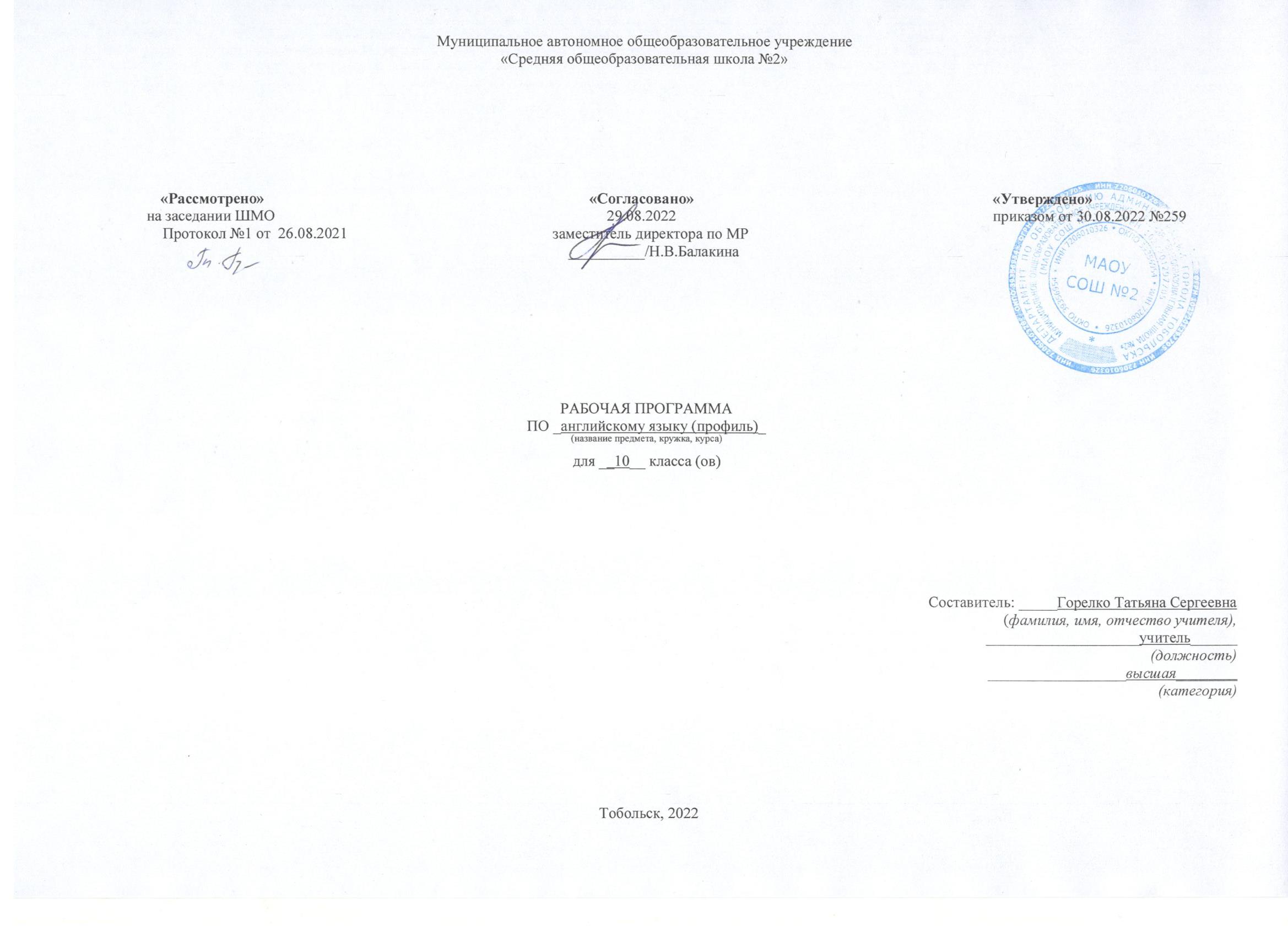 Рабочая программа предмета с углубленным изучением «Английский язык» для среднего общего образования разработана на основе УМК «Forward plus» 10 класс автор Вербицкая М.В., рассчитана на 136 часов в год (4 часа в неделю)Планируемые результаты освоения учебного предметаНастоящая программа обеспечивает достижение личностных, метапредметных и предметных результатов.Личностные результаты:1) российскую гражданскую идентичность, патриотизм, уважение к своему народу, чувства ответственности перед Родиной, гордости за свой край, свою Родину, прошлое и настоящее многонационального народа России, уважение государственных символов (герб, флаг, гимн);2) гражданскую позицию как активного и ответственного члена российского общества, осознающего свои конституционные права и обязанности, уважающего закон и правопорядок, обладающего чувством собственного достоинства, осознанно принимающего традиционные национальные и общечеловеческие гуманистические и демократические ценности;3) готовность к служению Отечеству, его защите;4) сформированность мировоззрения, соответствующего современному уровню развития науки и общественной практики, основанного на диалоге культур, а также различных форм общественного сознания, осознание своего места в поликультурном мире;5) сформированность основ саморазвития и самовоспитания в соответствии с общечеловеческими ценностями и идеалами гражданского общества; готовность и способность к самостоятельной, творческой и ответственной деятельности;6) толерантное сознание и поведение в поликультурном мире, готовность и способность вести диалог с другими людьми, достигать в нём взаимопонимания, находить общие цели и сотрудничать для их достижения;7) навыки сотрудничества со сверстниками, детьми младшего возраста, взрослыми в образовательной, общественно полезной, учебно-исследовательской, проектной и других видах деятельности;8) нравственное сознание и поведение на основе усвоения общечеловеческих ценностей;9) готовность и способность к образованию, в том числе самообразованию, на протяжении всей жизни; сознательное отношение к непрерывному образованию как условию успешной профессиональной и общественной деятельности;10) эстетическое отношение к миру, включая эстетику быта, научного и технического творчества, спорта, общественных отношений;11) принятие и реализацию ценностей здорового и безопасного образа жизни, потребности в физическом самосовершенствовании, занятиях спортивно-оздоровительной деятельностью, неприятие вредных привычек: курения, употребления алкоголя, наркотиков;12) бережное, ответственное и компетентное отношение к физическому и психологическому здоровью, как собственному, так и других людей, умение оказывать первую помощь;13) осознанный выбор будущей профессии и возможностей реализации собственных жизненных планов; отношение к профессиональной деятельности как возможности участия в решении личных, общественных, государственных, общенациональных проблем;14) сформированность экологического мышления, понимания влияния социально-экономических процессов на состояние природной и социальной среды; приобретение опыта эколого-направленной деятельности;15) ответственное отношение к созданию семьи на основе осознанного принятия ценностей семейной жизни. Метапредметные результаты:1) умение самостоятельно определять цели деятельности и составлять планы деятельности; самостоятельно осуществлять, контролировать и корректировать деятельность; использовать все возможные ресурсы для достижения поставленных целей и реализации планов деятельности; выбирать успешные стратегии в различных ситуациях;2) умение продуктивно общаться и взаимодействовать в процессе совместной деятельности, учитывать позиции других участников деятельности, эффективно разрешать конфликты;3) владение навыками познавательной, учебно-исследовательской и проектной деятельности, навыками разрешения проблем; способность и готовность к самостоятельному поиску методов решения практических задач, применению различных методов познания;4) готовность и способность к самостоятельной информационно-познавательной деятельности, включая умение ориентироваться в различных источниках информации, критически оценивать и интерпретировать информацию, получаемую из различных источников;5) умение использовать средства информационных и коммуникационных технологий (далее – ИКТ) в решении когнитивных, коммуникативных и организационных задач с соблюдением требований эргономики, техники безопасности, гигиены, ресурсосбережения, правовых и этических норм, норм информационной безопасности;6) умение определять назначение и функции различных социальных институтов;7) умение самостоятельно оценивать и принимать решения, определяющие стратегию поведения, с учётом гражданских и нравственных ценностей;8) владение языковыми средствами – умение ясно, логично и точно излагать свою точку зрения, использовать адекватные языковые средства;9) владение навыками познавательной рефлексии как осознания совершаемых действий и мыслительных процессов, их результатов и оснований, границ своего знания и незнания, новых познавательных задач и средств их достижения.Предметные результаты профильного уровня изучения предмета «английский язык»:1) сформированность коммуникативной иноязычной компетенции, необходимой для успешной социализации и самореализации, как инструмента межкультурного общения в современном поликультурном мире;2) владение знаниями о социокультурной специфике страны/стран изучаемого языка и умение строить своё речевое и неречевое поведение адекватно этой специфике; умение выделять общее и различное в культуре родной страны и страны/стран изучаемого языка;3) достижение порогового уровня владения иностранным языком, позволяющего выпускникам общаться в устной и письменной формах как с носителями изучаемого иностранного языка, так и с представителями других стран, использующими данный язык как средство общения;4) сформированность умения использовать иностранный язык как средство для получения информации из иноязычных источников в образовательных и самообразовательных целях;5) достижение уровня владения иностранным языком, превышающего пороговый, достаточного для делового общения в рамках выбранного профиля;6) сформированность умения перевода с иностранного языка на русский при работе с несложными текстами в русле выбранного профиля;7) владение иностранным языком как одним из средств формирования учебно-исследовательских умений, расширения своих знаний в других предметных областях.Предметные результаты освоения основной образовательной программы устанавливаются для учебных предметов на базовом и углубленном уровнях.Выпускник на базовом уровне научится:Коммуникативные уменияГоворение, диалогическая речь- Вести диалог/полилог в ситуациях неофициального общения в рамках изученной тематики;- при помощи разнообразных языковых средств без подготовки инициировать, поддерживать и заканчивать беседу на темы, включенные в раздел "Предметное содержание речи";- выражать и аргументировать личную точку зрения;- запрашивать информацию и обмениваться информацией в пределах изученной тематики;- обращаться за разъяснениями, уточняя интересующую информацию.Говорение, монологическая речь- Формулировать несложные связные высказывания с использованием основных коммуникативных типов речи (описание, повествование, рассуждение, характеристика) в рамках тем, включенных в раздел "Предметное содержание речи";- передавать основное содержание прочитанного/увиденного/услышанного;- давать краткие описания и/или комментарии с опорой на нелинейный текст (таблицы, графики);- строить высказывание на основе изображения с опорой или без опоры на ключевые слова/план/вопросы.Аудирование- Понимать основное содержание несложных аутентичных аудиотекстов различных стилей и жанров монологического и диалогического характера в рамках изученной тематики с четким нормативным произношением;- выборочное понимание запрашиваемой информации из несложных аутентичных аудиотекстов различных жанров монологического и диалогического характера в рамках изученной тематики, характеризующихся четким нормативным произношением.Чтение- Читать и понимать несложные аутентичные тексты различных стилей и жанров, используя основные виды чтения (ознакомительное, изучающее, поисковое/просмотровое) в зависимости от коммуникативной задачи;- отделять в несложных аутентичных текстах различных стилей и жанров главную информацию от второстепенной, выявлять наиболее значимые факты.Письмо- Писать несложные связные тексты по изученной тематике;- писать личное (электронное) письмо, заполнять анкету, письменно излагать сведения о себе в форме, принятой в стране/странах изучаемого языка;- письменно выражать свою точку зрения в рамках тем, включенных в раздел "Предметное содержание речи", в форме рассуждения, приводя аргументы и примеры.Языковые навыкиОрфография и пунктуация- Владеть орфографическими навыками в рамках тем, включенных в раздел "Предметное содержание речи";- расставлять в тексте знаки препинания в соответствии с нормами пунктуации.Фонетическая сторона речи- Владеть слухопроизносительными навыками в рамках тем, включенных в раздел "Предметное содержание речи";- владеть навыками ритмико-интонационного оформления речи в зависимости от коммуникативной ситуации.Лексическая сторона речи- Распознавать и употреблять в речи лексические единицы в рамках тем, включенных в раздел "Предметное содержание речи";- распознавать и употреблять в речи наиболее распространенные фразовые глаголы;- определять принадлежность слов к частям речи по аффиксам;- догадываться о значении отдельных слов на основе сходства с родным языком, по словообразовательным элементам и контексту;- распознавать и употреблять различные средства связи в тексте для обеспечения его целостности (firstly, to begin with, however, as for me, finally, at last, etc.).Грамматическая сторона речи- Оперировать в процессе устного и письменного общения основными синтактическими конструкциями в соответствии с коммуникативной задачей;- употреблять в речи различные коммуникативные типы предложений: утвердительные, вопросительные (общий, специальный, альтернативный, разделительный вопросы), отрицательные, побудительные (в утвердительной и отрицательной формах);- употреблять в речи распространенные и нераспространенные простые предложения, в том числе с несколькими обстоятельствами, следующими в определенном порядке (We moved to a new house last year);- употреблять в речи сложноподчиненные предложения с союзами и союзными словами what, when, why, which, that, who, if, because, that's why, than, so, for, since, during, so that, unless;- употреблять в речи сложносочиненные предложения с сочинительными союзами and, but, or;- употреблять в речи условные предложения реального (Conditional I - If I see Jim, I'll invite him to our school party) и нереального характера (Conditional II - If I were you, I would start learning French);- употреблять в речи предложения с конструкцией I wish (I wish I had my own room);- употреблять в речи предложения с конструкцией so/such (I was so busy that I forgot to phone my parents);- употреблять в речи конструкции с герундием: to love/hate doing something; stop talking;- употреблять в речи конструкции с инфинитивом: want to do, learn to speak;- употреблять в речи инфинитив цели (I called to cancel our lesson);- употреблять в речи конструкцию it takes me... to do something;- использовать косвенную речь;- использовать в речи глаголы в наиболее употребляемых временных формах: Present Simple, Present Continuous, Future Simple, Past Simple, Past Continuous, Present Perfect, Present Perfect Continuous, Past Perfect;- употреблять в речи страдательный залог в формах наиболее используемых времен: Present Simple, Present Continuous, Past Simple, Present Perfect;- употреблять в речи различные грамматические средства для выражения будущего времени - to be going to, Present Continuous; Present Simple;- употреблять в речи модальные глаголы и их эквиваленты (may, can/be able to, must/have to/should; need, shall, could, might, would);- согласовывать времена в рамках сложного предложения в плане настоящего и прошлого;- употреблять в речи имена существительные в единственном числе и во множественном числе, образованные по правилу, и исключения;- употреблять в речи определенный/неопределенный/нулевой артикль;- употреблять в речи личные, притяжательные, указательные, неопределенные, относительные, вопросительные местоимения;- употреблять в речи имена прилагательные в положительной, сравнительной и превосходной степенях, образованные по правилу, и исключения;- употреблять в речи наречия в положительной, сравнительной и превосходной степенях, а также наречия, выражающие количество (many/much, few/a few, little/a little) и наречия, выражающие время;- употреблять предлоги, выражающие направление движения, время и место действия.Выпускник на базовом уровне получит возможность научиться:Коммуникативные уменияГоворение, диалогическая речь- Вести диалог/полилог в ситуациях официального общения в рамках изученной тематики; кратко комментировать точку зрения другого человека;- проводить подготовленное интервью, проверяя и получая подтверждение какой-либо информации;- обмениваться информацией, проверять и подтверждать собранную фактическую информацию.Говорение, монологическая речь- Резюмировать прослушанный/прочитанный текст;- обобщать информацию на основе прочитанного/прослушанного текста.Аудирование- Полно и точно воспринимать информацию в распространенных коммуникативных ситуациях;- обобщать прослушанную информацию и выявлять факты в соответствии с поставленной задачей/вопросом.Чтение- Читать и понимать несложные аутентичные тексты различных стилей и жанров и отвечать на ряд уточняющих вопросов.Письмо- Писать краткий отзыв на фильм, книгу или пьесу.Языковые навыкиФонетическая сторона речи- Произносить звуки английского языка четко, естественным произношением, не допуская ярко выраженного акцента.Орфография и пунктуация- Владеть орфографическими навыками;- расставлять в тексте знаки препинания в соответствии с нормами пунктуации.Лексическая сторона речи- Использовать фразовые глаголы по широкому спектру тем, уместно употребляя их в соответствии со стилем речи;- узнавать и использовать в речи устойчивые выражения и фразы (collocations).Грамматическая сторона речи- Использовать в речи модальные глаголы для выражения возможности или вероятности в прошедшем времени (could + have done; might + have done);- употреблять в речи структуру have/get + something + Participle II (causative form) как эквивалент страдательного залога;- употреблять в речи эмфатические конструкции типа It's him who... It's time you did smth;- употреблять в речи все формы страдательного залога;- употреблять в речи времена Past Perfect и Past Perfect Continuous;- употреблять в речи условные предложения нереального характера (Conditional 3);- употреблять в речи структуру to be/get + used to + verb;- употреблять в речи структуру used to/would + verb для обозначения регулярных действий в прошлом;- употреблять в речи предложения с конструкциями as... as; not so... as; either... or; neither... nor;- использовать широкий спектр союзов для выражения противопоставления и различия в сложных предложениях.Выпускник на углубленном уровне научится:Коммуникативные уменияГоворение, диалогическая речь- Кратко комментировать точку зрения другого человека;- проводить подготовленное интервью, проверяя и получая подтверждение какой-либо информации;- обмениваться информацией, проверять и подтверждать собранную фактическую информацию;- выражать различные чувства (радость, удивление, грусть, заинтересованность, безразличие), используя лексико-грамматические средства языка.Говорение, монологическая речь- Резюмировать прослушанный/прочитанный текст;- обобщать информацию на основе прочитанного/прослушанного текста;- формулировать вопрос или проблему, объясняя причины, высказывая предположения о возможных последствиях;- высказывать свою точку зрения по широкому спектру тем, поддерживая ее аргументами и пояснениями;- комментировать точку зрения собеседника, приводя аргументы за и против;- строить устное высказывание на основе нескольких прочитанных и/или прослушанных текстов, передавая их содержание, сравнивая их и делая выводы.Аудирование- Полно и точно воспринимать информацию в распространенных коммуникативных ситуациях;- обобщать прослушанную информацию и выявлять факты в соответствии с поставленной задачей/вопросом;- детально понимать несложные аудио- и видеотексты монологического и диалогического характера с четким нормативным произношением в ситуациях повседневного общения.Чтение- Читать и понимать несложные аутентичные тексты различных стилей и жанров и отвечать на ряд уточняющих вопросов;- использовать изучающее чтение в целях полного понимания информации;- отбирать значимую информацию в тексте/ряде текстов.Письмо- Писать краткий отзыв на фильм, книгу или пьесу;- описывать явления, события, излагать факты, выражая свои суждения и чувства; расспрашивать о новостях и излагать их в электронном письме личного характера;- делать выписки из иноязычного текста;- выражать письменно свое мнение по поводу фактической информации в рамках изученной тематики;- строить письменное высказывание на основе нескольких прочитанных и/или прослушанных текстов, передавая их содержание и делая выводы.Языковые навыкиФонетическая сторона речи- Произносить звуки английского языка четко, не допуская ярко выраженного акцента;- четко и естественно произносить слова английского языка, в том числе применительно к новому языковому материалу.Орфография и пунктуация- Соблюдать правила орфографии и пунктуации, не допуская ошибок, затрудняющих понимание.Лексическая сторона речи- Использовать фразовые глаголы по широкому спектру тем, уместно употребляя их в соответствии со стилем речи;- узнавать и использовать в речи устойчивые выражения и фразы (collocations);- распознавать и употреблять в речи различные фразы-клише для участия в диалогах/полилогах в различных коммуникативных ситуациях;- использовать в пересказе различные глаголы для передачи косвенной речи (reporting verbs - he was asked to...; he ordered them to...).Грамматическая сторона речи- Употреблять в речи артикли для передачи нюансов;- использовать в речи широкий спектр прилагательных и глаголов с управлением;- употреблять в речи все формы страдательного залога;- употреблять в речи сложное дополнение (Complex object);- использовать широкий спектр союзов для выражения противопоставления и различия в сложных предложениях;- использовать в речи местоимения "one" и "ones";- использовать в речи фразовые глаголы с дополнением, выраженным личным местоимением;- употреблять в речи модальные глаголы для выражения догадки и предположения (might, could, may);- употреблять в речи инверсионные конструкции;- употреблять в речи условные предложения смешанного типа (Mixed Conditionals);- употреблять в речи эллиптические структуры;- использовать степени сравнения прилагательных с наречиями, усиливающими их значение (intensifiers, modifiers);- употреблять в речи формы действительного залога времен Future Perfect и Future Continuous;- употреблять в речи времена Past Perfect и Past Perfect Continuous;- использовать в речи причастные и деепричастные обороты (participle clause);- использовать в речи модальные глаголы для выражения возможности или вероятности в прошедшем времени (could + have done; might + have done).Выпускник на углубленном уровне получит возможность научиться:Коммуникативные уменияГоворение, диалогическая речь- Бегло говорить на разнообразные темы, четко обозначая взаимосвязь идей;- без подготовки вести диалог/полилог в рамках ситуаций официального и неофициального общения;- аргументированно отвечать на ряд доводов собеседника.Говорение, монологическая речь- Высказываться по широкому кругу вопросов, углубляясь в подтемы и заканчивая соответствующим выводом;- пояснять свою точку зрения по актуальному вопросу, указывая на плюсы и минусы различных позиций;- делать ясный, логично выстроенный доклад, выделяя важные элементы.Аудирование- Следить за ходом длинного доклада или сложной системы доказательств;- понимать разговорную речь в пределах литературной нормы, в том числе вне изученной тематики.Чтение- Детально понимать сложные тексты, включающие средства художественной выразительности;- определять временную и причинно-следственную взаимосвязь событий;- прогнозировать развитие/результат излагаемых фактов/событий;- определять замысел автора.Письмо- Описывать явления, события; излагать факты в письме делового характера;- составлять письменные материалы, необходимые для презентации проектной и/или исследовательской деятельности.Языковые навыкиФонетическая сторона речи- Передавать смысловые нюансы высказывания с помощью соответствующей интонации и логического ударения.Орфография и пунктуация- Создавать сложные связные тексты, соблюдая правила орфографии и пунктуации, не допуская ошибок, затрудняющих понимание.Лексическая сторона речи- Узнавать и употреблять в речи широкий спектр названий и имен собственных в рамках интересующей тематики;- использовать термины из области грамматики, лексикологии, синтаксиса;- узнавать и употреблять в письменном и звучащем тексте специальную терминологию по интересующей тематике.Грамматическая сторона речи- Использовать в речи союзы despite/in spite of для обозначения контраста, а также наречие nevertheless;- распознавать в речи и использовать предложения с as if/as though;- распознавать в речи и использовать структуры для выражения сожаления (It's time you did it/I'd rather you talked to her/You'd better...);- использовать в речи широкий спектр глагольных структур с герундием и инфинитивом;- использовать в речи инверсию с отрицательными наречиями (Never have I seen.../Barely did I hear what he was saying...);- употреблять в речи страдательный залог в Past Continuous и Past Perfect, Present Continuous, Past Simple, Present Perfect.Основное содержание учебного предмета Календарно-тематическое планирование  №п/пНаименование разделов, темКоличество часов№п/пНаименование разделов, темКоличество часов№п/пНаименование разделов, темКоличество часов№п/пНаименование разделов, темКоличество часов1Успех!914Диалог культур. Американский и британский английский.12Каникулы815Новый жизненный опыт 93Ошибаться – это нормально 1016Что вы имеете в виду?74Диалог культур. Британская мода.117Повторение. Контроль. Проекты. 35Повторение. Контроль. Проекты.418Диалог культур. Мир кино. 26Тайны619Раздел перевода 157Красивая внешность820Деловое общение 158Диалог культур. Британская Еда321Раздел перевода 2. 29Повторение. Контроль. Проекты. 622Деловое общение 2. 410Время развлечений!523Раздел перевода 3611Игра окончена824Деловое общение 3.512Продавать трудно825Раздел перевода 4.313Повторение. Контроль. Проекты.426Деловое общение 4.4ИтогоИтогоИтого136136136Номер урокаРаздел, тема урокаРаздел, тема урокаКоличество часовРеализация воспитательного потенциала урока (виды и формы деятельности)ДатаУспех. 9 ч.Успех. 9 ч.Успех. 9 ч.Успех. 9 ч.1Летние каникулыЛетние каникулы1Побуждать	 обучающихся соблюдать на уроке общепринятые нормы поведения, правила общения со старшими (учителями), сверстниками (обучающимися);- использовать воспитательные возможности содержания учебного предмета через подбор соответствующих текстов для чтения, для решения проблемных ситуаций для обсуждения в классе;- применять на уроке интерактивные формы работы с обучающимися: - включение в урок игровых процедур, которые способствуют налаживанию позитивных межличностных отношений в классе;- организовывать шефство мотивированных обучающихся над их неуспевающими одноклассниками, дающее обучающимся социально значимый опыт сотрудничества взаимной помощи;-реализовывать воспитательные возможности в различных видахдеятельности  обучающихся словесной (знаковой) основой:-проектировать ситуации события, развивающие эмоционально- ценностную сферу обучающегося;-организовывать обучающихся ситуаций контроля и оценки (как учебных достижений отметками, так и моральных, нравственных,гражданских поступков);-организовывать в рамках урока поощрение учебной/социальной успешности;-организовывать индивидуальную учебную деятельность;-формировать у обучающихся культуру здорового и безопасногообраза жизни;- помочь обучающимся взглянуть на учебный материал сквозь призму человеческой ценности;- учитывать культурные различия обучающихся, половозрастныхи индивидуальных особенностей;-создавать психологический климат в классе вовремя урока.2Она не стала бы  известной, если бы… Она не стала бы  известной, если бы… 1Побуждать	 обучающихся соблюдать на уроке общепринятые нормы поведения, правила общения со старшими (учителями), сверстниками (обучающимися);- использовать воспитательные возможности содержания учебного предмета через подбор соответствующих текстов для чтения, для решения проблемных ситуаций для обсуждения в классе;- применять на уроке интерактивные формы работы с обучающимися: - включение в урок игровых процедур, которые способствуют налаживанию позитивных межличностных отношений в классе;- организовывать шефство мотивированных обучающихся над их неуспевающими одноклассниками, дающее обучающимся социально значимый опыт сотрудничества взаимной помощи;-реализовывать воспитательные возможности в различных видахдеятельности  обучающихся словесной (знаковой) основой:-проектировать ситуации события, развивающие эмоционально- ценностную сферу обучающегося;-организовывать обучающихся ситуаций контроля и оценки (как учебных достижений отметками, так и моральных, нравственных,гражданских поступков);-организовывать в рамках урока поощрение учебной/социальной успешности;-организовывать индивидуальную учебную деятельность;-формировать у обучающихся культуру здорового и безопасногообраза жизни;- помочь обучающимся взглянуть на учебный материал сквозь призму человеческой ценности;- учитывать культурные различия обучающихся, половозрастныхи индивидуальных особенностей;-создавать психологический климат в классе вовремя урока.3Пикассо, Эйнштэйн… Пикассо, Эйнштэйн… 1Побуждать	 обучающихся соблюдать на уроке общепринятые нормы поведения, правила общения со старшими (учителями), сверстниками (обучающимися);- использовать воспитательные возможности содержания учебного предмета через подбор соответствующих текстов для чтения, для решения проблемных ситуаций для обсуждения в классе;- применять на уроке интерактивные формы работы с обучающимися: - включение в урок игровых процедур, которые способствуют налаживанию позитивных межличностных отношений в классе;- организовывать шефство мотивированных обучающихся над их неуспевающими одноклассниками, дающее обучающимся социально значимый опыт сотрудничества взаимной помощи;-реализовывать воспитательные возможности в различных видахдеятельности  обучающихся словесной (знаковой) основой:-проектировать ситуации события, развивающие эмоционально- ценностную сферу обучающегося;-организовывать обучающихся ситуаций контроля и оценки (как учебных достижений отметками, так и моральных, нравственных,гражданских поступков);-организовывать в рамках урока поощрение учебной/социальной успешности;-организовывать индивидуальную учебную деятельность;-формировать у обучающихся культуру здорового и безопасногообраза жизни;- помочь обучающимся взглянуть на учебный материал сквозь призму человеческой ценности;- учитывать культурные различия обучающихся, половозрастныхи индивидуальных особенностей;-создавать психологический климат в классе вовремя урока.4Условные предложения I,II,III типаУсловные предложения I,II,III типа1Побуждать	 обучающихся соблюдать на уроке общепринятые нормы поведения, правила общения со старшими (учителями), сверстниками (обучающимися);- использовать воспитательные возможности содержания учебного предмета через подбор соответствующих текстов для чтения, для решения проблемных ситуаций для обсуждения в классе;- применять на уроке интерактивные формы работы с обучающимися: - включение в урок игровых процедур, которые способствуют налаживанию позитивных межличностных отношений в классе;- организовывать шефство мотивированных обучающихся над их неуспевающими одноклассниками, дающее обучающимся социально значимый опыт сотрудничества взаимной помощи;-реализовывать воспитательные возможности в различных видахдеятельности  обучающихся словесной (знаковой) основой:-проектировать ситуации события, развивающие эмоционально- ценностную сферу обучающегося;-организовывать обучающихся ситуаций контроля и оценки (как учебных достижений отметками, так и моральных, нравственных,гражданских поступков);-организовывать в рамках урока поощрение учебной/социальной успешности;-организовывать индивидуальную учебную деятельность;-формировать у обучающихся культуру здорового и безопасногообраза жизни;- помочь обучающимся взглянуть на учебный материал сквозь призму человеческой ценности;- учитывать культурные различия обучающихся, половозрастныхи индивидуальных особенностей;-создавать психологический климат в классе вовремя урока.5Великий ГэтсбиВеликий Гэтсби1Побуждать	 обучающихся соблюдать на уроке общепринятые нормы поведения, правила общения со старшими (учителями), сверстниками (обучающимися);- использовать воспитательные возможности содержания учебного предмета через подбор соответствующих текстов для чтения, для решения проблемных ситуаций для обсуждения в классе;- применять на уроке интерактивные формы работы с обучающимися: - включение в урок игровых процедур, которые способствуют налаживанию позитивных межличностных отношений в классе;- организовывать шефство мотивированных обучающихся над их неуспевающими одноклассниками, дающее обучающимся социально значимый опыт сотрудничества взаимной помощи;-реализовывать воспитательные возможности в различных видахдеятельности  обучающихся словесной (знаковой) основой:-проектировать ситуации события, развивающие эмоционально- ценностную сферу обучающегося;-организовывать обучающихся ситуаций контроля и оценки (как учебных достижений отметками, так и моральных, нравственных,гражданских поступков);-организовывать в рамках урока поощрение учебной/социальной успешности;-организовывать индивидуальную учебную деятельность;-формировать у обучающихся культуру здорового и безопасногообраза жизни;- помочь обучающимся взглянуть на учебный материал сквозь призму человеческой ценности;- учитывать культурные различия обучающихся, половозрастныхи индивидуальных особенностей;-создавать психологический климат в классе вовремя урока.6Обсудим прочитанное.  Обсудим прочитанное.  1Побуждать	 обучающихся соблюдать на уроке общепринятые нормы поведения, правила общения со старшими (учителями), сверстниками (обучающимися);- использовать воспитательные возможности содержания учебного предмета через подбор соответствующих текстов для чтения, для решения проблемных ситуаций для обсуждения в классе;- применять на уроке интерактивные формы работы с обучающимися: - включение в урок игровых процедур, которые способствуют налаживанию позитивных межличностных отношений в классе;- организовывать шефство мотивированных обучающихся над их неуспевающими одноклассниками, дающее обучающимся социально значимый опыт сотрудничества взаимной помощи;-реализовывать воспитательные возможности в различных видахдеятельности  обучающихся словесной (знаковой) основой:-проектировать ситуации события, развивающие эмоционально- ценностную сферу обучающегося;-организовывать обучающихся ситуаций контроля и оценки (как учебных достижений отметками, так и моральных, нравственных,гражданских поступков);-организовывать в рамках урока поощрение учебной/социальной успешности;-организовывать индивидуальную учебную деятельность;-формировать у обучающихся культуру здорового и безопасногообраза жизни;- помочь обучающимся взглянуть на учебный материал сквозь призму человеческой ценности;- учитывать культурные различия обучающихся, половозрастныхи индивидуальных особенностей;-создавать психологический климат в классе вовремя урока.7Ты бы хотел быть знаменитым? Ты бы хотел быть знаменитым? 1Побуждать	 обучающихся соблюдать на уроке общепринятые нормы поведения, правила общения со старшими (учителями), сверстниками (обучающимися);- использовать воспитательные возможности содержания учебного предмета через подбор соответствующих текстов для чтения, для решения проблемных ситуаций для обсуждения в классе;- применять на уроке интерактивные формы работы с обучающимися: - включение в урок игровых процедур, которые способствуют налаживанию позитивных межличностных отношений в классе;- организовывать шефство мотивированных обучающихся над их неуспевающими одноклассниками, дающее обучающимся социально значимый опыт сотрудничества взаимной помощи;-реализовывать воспитательные возможности в различных видахдеятельности  обучающихся словесной (знаковой) основой:-проектировать ситуации события, развивающие эмоционально- ценностную сферу обучающегося;-организовывать обучающихся ситуаций контроля и оценки (как учебных достижений отметками, так и моральных, нравственных,гражданских поступков);-организовывать в рамках урока поощрение учебной/социальной успешности;-организовывать индивидуальную учебную деятельность;-формировать у обучающихся культуру здорового и безопасногообраза жизни;- помочь обучающимся взглянуть на учебный материал сквозь призму человеческой ценности;- учитывать культурные различия обучающихся, половозрастныхи индивидуальных особенностей;-создавать психологический климат в классе вовремя урока.8Жаль, у меня нет друзей за рубежом. Жаль, у меня нет друзей за рубежом. 1Побуждать	 обучающихся соблюдать на уроке общепринятые нормы поведения, правила общения со старшими (учителями), сверстниками (обучающимися);- использовать воспитательные возможности содержания учебного предмета через подбор соответствующих текстов для чтения, для решения проблемных ситуаций для обсуждения в классе;- применять на уроке интерактивные формы работы с обучающимися: - включение в урок игровых процедур, которые способствуют налаживанию позитивных межличностных отношений в классе;- организовывать шефство мотивированных обучающихся над их неуспевающими одноклассниками, дающее обучающимся социально значимый опыт сотрудничества взаимной помощи;-реализовывать воспитательные возможности в различных видахдеятельности  обучающихся словесной (знаковой) основой:-проектировать ситуации события, развивающие эмоционально- ценностную сферу обучающегося;-организовывать обучающихся ситуаций контроля и оценки (как учебных достижений отметками, так и моральных, нравственных,гражданских поступков);-организовывать в рамках урока поощрение учебной/социальной успешности;-организовывать индивидуальную учебную деятельность;-формировать у обучающихся культуру здорового и безопасногообраза жизни;- помочь обучающимся взглянуть на учебный материал сквозь призму человеческой ценности;- учитывать культурные различия обучающихся, половозрастныхи индивидуальных особенностей;-создавать психологический климат в классе вовремя урока.9Будь успешным!Будь успешным!1Побуждать	 обучающихся соблюдать на уроке общепринятые нормы поведения, правила общения со старшими (учителями), сверстниками (обучающимися);- использовать воспитательные возможности содержания учебного предмета через подбор соответствующих текстов для чтения, для решения проблемных ситуаций для обсуждения в классе;- применять на уроке интерактивные формы работы с обучающимися: - включение в урок игровых процедур, которые способствуют налаживанию позитивных межличностных отношений в классе;- организовывать шефство мотивированных обучающихся над их неуспевающими одноклассниками, дающее обучающимся социально значимый опыт сотрудничества взаимной помощи;-реализовывать воспитательные возможности в различных видахдеятельности  обучающихся словесной (знаковой) основой:-проектировать ситуации события, развивающие эмоционально- ценностную сферу обучающегося;-организовывать обучающихся ситуаций контроля и оценки (как учебных достижений отметками, так и моральных, нравственных,гражданских поступков);-организовывать в рамках урока поощрение учебной/социальной успешности;-организовывать индивидуальную учебную деятельность;-формировать у обучающихся культуру здорового и безопасногообраза жизни;- помочь обучающимся взглянуть на учебный материал сквозь призму человеческой ценности;- учитывать культурные различия обучающихся, половозрастныхи индивидуальных особенностей;-создавать психологический климат в классе вовремя урока.Каникулы 8ч.Каникулы 8ч.10Как я провел лето.  Как я провел лето.  1Побуждать	 обучающихся соблюдать на уроке общепринятые нормы поведения, правила общения со старшими (учителями), сверстниками (обучающимися);- использовать воспитательные возможности содержания учебного предмета через подбор соответствующих текстов для чтения, для решения проблемных ситуаций для обсуждения в классе;- применять на уроке интерактивные формы работы с обучающимися: - включение в урок игровых процедур, которые способствуют налаживанию позитивных межличностных отношений в классе;- организовывать шефство мотивированных обучающихся над их неуспевающими одноклассниками, дающее обучающимся социально значимый опыт сотрудничества взаимной помощи;-реализовывать воспитательные возможности в различных видахдеятельности  обучающихся словесной (знаковой) основой:-проектировать ситуации события, развивающие эмоционально- ценностную сферу обучающегося;-организовывать обучающихся ситуаций контроля и оценки (как учебных достижений отметками, так и моральных, нравственных,гражданских поступков);-организовывать в рамках урока поощрение учебной/социальной успешности;-организовывать индивидуальную учебную деятельность;-формировать у обучающихся культуру здорового и безопасногообраза жизни;- помочь обучающимся взглянуть на учебный материал сквозь призму человеческой ценности;- учитывать культурные различия обучающихся, половозрастныхи индивидуальных особенностей;-создавать психологический климат в классе вовремя урока.11Необычные отели. Необычные отели. 1Побуждать	 обучающихся соблюдать на уроке общепринятые нормы поведения, правила общения со старшими (учителями), сверстниками (обучающимися);- использовать воспитательные возможности содержания учебного предмета через подбор соответствующих текстов для чтения, для решения проблемных ситуаций для обсуждения в классе;- применять на уроке интерактивные формы работы с обучающимися: - включение в урок игровых процедур, которые способствуют налаживанию позитивных межличностных отношений в классе;- организовывать шефство мотивированных обучающихся над их неуспевающими одноклассниками, дающее обучающимся социально значимый опыт сотрудничества взаимной помощи;-реализовывать воспитательные возможности в различных видахдеятельности  обучающихся словесной (знаковой) основой:-проектировать ситуации события, развивающие эмоционально- ценностную сферу обучающегося;-организовывать обучающихся ситуаций контроля и оценки (как учебных достижений отметками, так и моральных, нравственных,гражданских поступков);-организовывать в рамках урока поощрение учебной/социальной успешности;-организовывать индивидуальную учебную деятельность;-формировать у обучающихся культуру здорового и безопасногообраза жизни;- помочь обучающимся взглянуть на учебный материал сквозь призму человеческой ценности;- учитывать культурные различия обучающихся, половозрастныхи индивидуальных особенностей;-создавать психологический климат в классе вовремя урока.12Чаепитие по-русски. Чаепитие по-русски. 1Побуждать	 обучающихся соблюдать на уроке общепринятые нормы поведения, правила общения со старшими (учителями), сверстниками (обучающимися);- использовать воспитательные возможности содержания учебного предмета через подбор соответствующих текстов для чтения, для решения проблемных ситуаций для обсуждения в классе;- применять на уроке интерактивные формы работы с обучающимися: - включение в урок игровых процедур, которые способствуют налаживанию позитивных межличностных отношений в классе;- организовывать шефство мотивированных обучающихся над их неуспевающими одноклассниками, дающее обучающимся социально значимый опыт сотрудничества взаимной помощи;-реализовывать воспитательные возможности в различных видахдеятельности  обучающихся словесной (знаковой) основой:-проектировать ситуации события, развивающие эмоционально- ценностную сферу обучающегося;-организовывать обучающихся ситуаций контроля и оценки (как учебных достижений отметками, так и моральных, нравственных,гражданских поступков);-организовывать в рамках урока поощрение учебной/социальной успешности;-организовывать индивидуальную учебную деятельность;-формировать у обучающихся культуру здорового и безопасногообраза жизни;- помочь обучающимся взглянуть на учебный материал сквозь призму человеческой ценности;- учитывать культурные различия обучающихся, половозрастныхи индивидуальных особенностей;-создавать психологический климат в классе вовремя урока.13«Экстремальный» вебсайт. «Экстремальный» вебсайт. 1Побуждать	 обучающихся соблюдать на уроке общепринятые нормы поведения, правила общения со старшими (учителями), сверстниками (обучающимися);- использовать воспитательные возможности содержания учебного предмета через подбор соответствующих текстов для чтения, для решения проблемных ситуаций для обсуждения в классе;- применять на уроке интерактивные формы работы с обучающимися: - включение в урок игровых процедур, которые способствуют налаживанию позитивных межличностных отношений в классе;- организовывать шефство мотивированных обучающихся над их неуспевающими одноклассниками, дающее обучающимся социально значимый опыт сотрудничества взаимной помощи;-реализовывать воспитательные возможности в различных видахдеятельности  обучающихся словесной (знаковой) основой:-проектировать ситуации события, развивающие эмоционально- ценностную сферу обучающегося;-организовывать обучающихся ситуаций контроля и оценки (как учебных достижений отметками, так и моральных, нравственных,гражданских поступков);-организовывать в рамках урока поощрение учебной/социальной успешности;-организовывать индивидуальную учебную деятельность;-формировать у обучающихся культуру здорового и безопасногообраза жизни;- помочь обучающимся взглянуть на учебный материал сквозь призму человеческой ценности;- учитывать культурные различия обучающихся, половозрастныхи индивидуальных особенностей;-создавать психологический климат в классе вовремя урока.14Приключение друзей. Приключение друзей. 1Побуждать	 обучающихся соблюдать на уроке общепринятые нормы поведения, правила общения со старшими (учителями), сверстниками (обучающимися);- использовать воспитательные возможности содержания учебного предмета через подбор соответствующих текстов для чтения, для решения проблемных ситуаций для обсуждения в классе;- применять на уроке интерактивные формы работы с обучающимися: - включение в урок игровых процедур, которые способствуют налаживанию позитивных межличностных отношений в классе;- организовывать шефство мотивированных обучающихся над их неуспевающими одноклассниками, дающее обучающимся социально значимый опыт сотрудничества взаимной помощи;-реализовывать воспитательные возможности в различных видахдеятельности  обучающихся словесной (знаковой) основой:-проектировать ситуации события, развивающие эмоционально- ценностную сферу обучающегося;-организовывать обучающихся ситуаций контроля и оценки (как учебных достижений отметками, так и моральных, нравственных,гражданских поступков);-организовывать в рамках урока поощрение учебной/социальной успешности;-организовывать индивидуальную учебную деятельность;-формировать у обучающихся культуру здорового и безопасногообраза жизни;- помочь обучающимся взглянуть на учебный материал сквозь призму человеческой ценности;- учитывать культурные различия обучающихся, половозрастныхи индивидуальных особенностей;-создавать психологический климат в классе вовремя урока.15Путешествие самолетом. Путешествие самолетом. 1Побуждать	 обучающихся соблюдать на уроке общепринятые нормы поведения, правила общения со старшими (учителями), сверстниками (обучающимися);- использовать воспитательные возможности содержания учебного предмета через подбор соответствующих текстов для чтения, для решения проблемных ситуаций для обсуждения в классе;- применять на уроке интерактивные формы работы с обучающимися: - включение в урок игровых процедур, которые способствуют налаживанию позитивных межличностных отношений в классе;- организовывать шефство мотивированных обучающихся над их неуспевающими одноклассниками, дающее обучающимся социально значимый опыт сотрудничества взаимной помощи;-реализовывать воспитательные возможности в различных видахдеятельности  обучающихся словесной (знаковой) основой:-проектировать ситуации события, развивающие эмоционально- ценностную сферу обучающегося;-организовывать обучающихся ситуаций контроля и оценки (как учебных достижений отметками, так и моральных, нравственных,гражданских поступков);-организовывать в рамках урока поощрение учебной/социальной успешности;-организовывать индивидуальную учебную деятельность;-формировать у обучающихся культуру здорового и безопасногообраза жизни;- помочь обучающимся взглянуть на учебный материал сквозь призму человеческой ценности;- учитывать культурные различия обучающихся, половозрастныхи индивидуальных особенностей;-создавать психологический климат в классе вовремя урока.16Путешествие самолетом, регистрация в аэропорту, поведение на самолетеПутешествие самолетом, регистрация в аэропорту, поведение на самолете1Побуждать	 обучающихся соблюдать на уроке общепринятые нормы поведения, правила общения со старшими (учителями), сверстниками (обучающимися);- использовать воспитательные возможности содержания учебного предмета через подбор соответствующих текстов для чтения, для решения проблемных ситуаций для обсуждения в классе;- применять на уроке интерактивные формы работы с обучающимися: - включение в урок игровых процедур, которые способствуют налаживанию позитивных межличностных отношений в классе;- организовывать шефство мотивированных обучающихся над их неуспевающими одноклассниками, дающее обучающимся социально значимый опыт сотрудничества взаимной помощи;-реализовывать воспитательные возможности в различных видахдеятельности  обучающихся словесной (знаковой) основой:-проектировать ситуации события, развивающие эмоционально- ценностную сферу обучающегося;-организовывать обучающихся ситуаций контроля и оценки (как учебных достижений отметками, так и моральных, нравственных,гражданских поступков);-организовывать в рамках урока поощрение учебной/социальной успешности;-организовывать индивидуальную учебную деятельность;-формировать у обучающихся культуру здорового и безопасногообраза жизни;- помочь обучающимся взглянуть на учебный материал сквозь призму человеческой ценности;- учитывать культурные различия обучающихся, половозрастныхи индивидуальных особенностей;-создавать психологический климат в классе вовремя урока.17Письмо другу о приобретенном опыте путешествийПисьмо другу о приобретенном опыте путешествий1Побуждать	 обучающихся соблюдать на уроке общепринятые нормы поведения, правила общения со старшими (учителями), сверстниками (обучающимися);- использовать воспитательные возможности содержания учебного предмета через подбор соответствующих текстов для чтения, для решения проблемных ситуаций для обсуждения в классе;- применять на уроке интерактивные формы работы с обучающимися: - включение в урок игровых процедур, которые способствуют налаживанию позитивных межличностных отношений в классе;- организовывать шефство мотивированных обучающихся над их неуспевающими одноклассниками, дающее обучающимся социально значимый опыт сотрудничества взаимной помощи;-реализовывать воспитательные возможности в различных видахдеятельности  обучающихся словесной (знаковой) основой:-проектировать ситуации события, развивающие эмоционально- ценностную сферу обучающегося;-организовывать обучающихся ситуаций контроля и оценки (как учебных достижений отметками, так и моральных, нравственных,гражданских поступков);-организовывать в рамках урока поощрение учебной/социальной успешности;-организовывать индивидуальную учебную деятельность;-формировать у обучающихся культуру здорового и безопасногообраза жизни;- помочь обучающимся взглянуть на учебный материал сквозь призму человеческой ценности;- учитывать культурные различия обучающихся, половозрастныхи индивидуальных особенностей;-создавать психологический климат в классе вовремя урока.Ошибаться – это нормально. 10 ч.Ошибаться – это нормально. 10 ч.18Новый опыт. Новый опыт. 1Побуждать	 обучающихся соблюдать на уроке общепринятые нормы поведения, правила общения со старшими (учителями), сверстниками (обучающимися);- использовать воспитательные возможности содержания учебного предмета через подбор соответствующих текстов для чтения, для решения проблемных ситуаций для обсуждения в классе;- применять на уроке интерактивные формы работы с обучающимися: - включение в урок игровых процедур, которые способствуют налаживанию позитивных межличностных отношений в классе;- организовывать шефство мотивированных обучающихся над их неуспевающими одноклассниками, дающее обучающимся социально значимый опыт сотрудничества взаимной помощи;-реализовывать воспитательные возможности в различных видахдеятельности  обучающихся словесной (знаковой) основой:-проектировать ситуации события, развивающие эмоционально- ценностную сферу обучающегося;-организовывать обучающихся ситуаций контроля и оценки (как учебных достижений отметками, так и моральных, нравственных,гражданских поступков);-организовывать в рамках урока поощрение учебной/социальной успешности;-организовывать индивидуальную учебную деятельность;-формировать у обучающихся культуру здорового и безопасногообраза жизни;- помочь обучающимся взглянуть на учебный материал сквозь призму человеческой ценности;- учитывать культурные различия обучающихся, половозрастныхи индивидуальных особенностей;-создавать психологический климат в классе вовремя урока.19Не ошибается тот, кто ничего не делаетНе ошибается тот, кто ничего не делает1Побуждать	 обучающихся соблюдать на уроке общепринятые нормы поведения, правила общения со старшими (учителями), сверстниками (обучающимися);- использовать воспитательные возможности содержания учебного предмета через подбор соответствующих текстов для чтения, для решения проблемных ситуаций для обсуждения в классе;- применять на уроке интерактивные формы работы с обучающимися: - включение в урок игровых процедур, которые способствуют налаживанию позитивных межличностных отношений в классе;- организовывать шефство мотивированных обучающихся над их неуспевающими одноклассниками, дающее обучающимся социально значимый опыт сотрудничества взаимной помощи;-реализовывать воспитательные возможности в различных видахдеятельности  обучающихся словесной (знаковой) основой:-проектировать ситуации события, развивающие эмоционально- ценностную сферу обучающегося;-организовывать обучающихся ситуаций контроля и оценки (как учебных достижений отметками, так и моральных, нравственных,гражданских поступков);-организовывать в рамках урока поощрение учебной/социальной успешности;-организовывать индивидуальную учебную деятельность;-формировать у обучающихся культуру здорового и безопасногообраза жизни;- помочь обучающимся взглянуть на учебный материал сквозь призму человеческой ценности;- учитывать культурные различия обучающихся, половозрастныхи индивидуальных особенностей;-создавать психологический климат в классе вовремя урока.20Я сказал, что… Я сказал, что… 1Побуждать	 обучающихся соблюдать на уроке общепринятые нормы поведения, правила общения со старшими (учителями), сверстниками (обучающимися);- использовать воспитательные возможности содержания учебного предмета через подбор соответствующих текстов для чтения, для решения проблемных ситуаций для обсуждения в классе;- применять на уроке интерактивные формы работы с обучающимися: - включение в урок игровых процедур, которые способствуют налаживанию позитивных межличностных отношений в классе;- организовывать шефство мотивированных обучающихся над их неуспевающими одноклассниками, дающее обучающимся социально значимый опыт сотрудничества взаимной помощи;-реализовывать воспитательные возможности в различных видахдеятельности  обучающихся словесной (знаковой) основой:-проектировать ситуации события, развивающие эмоционально- ценностную сферу обучающегося;-организовывать обучающихся ситуаций контроля и оценки (как учебных достижений отметками, так и моральных, нравственных,гражданских поступков);-организовывать в рамках урока поощрение учебной/социальной успешности;-организовывать индивидуальную учебную деятельность;-формировать у обучающихся культуру здорового и безопасногообраза жизни;- помочь обучающимся взглянуть на учебный материал сквозь призму человеческой ценности;- учитывать культурные различия обучающихся, половозрастныхи индивидуальных особенностей;-создавать психологический климат в классе вовремя урока.21Планы Алана. Планы Алана. 1Побуждать	 обучающихся соблюдать на уроке общепринятые нормы поведения, правила общения со старшими (учителями), сверстниками (обучающимися);- использовать воспитательные возможности содержания учебного предмета через подбор соответствующих текстов для чтения, для решения проблемных ситуаций для обсуждения в классе;- применять на уроке интерактивные формы работы с обучающимися: - включение в урок игровых процедур, которые способствуют налаживанию позитивных межличностных отношений в классе;- организовывать шефство мотивированных обучающихся над их неуспевающими одноклассниками, дающее обучающимся социально значимый опыт сотрудничества взаимной помощи;-реализовывать воспитательные возможности в различных видахдеятельности  обучающихся словесной (знаковой) основой:-проектировать ситуации события, развивающие эмоционально- ценностную сферу обучающегося;-организовывать обучающихся ситуаций контроля и оценки (как учебных достижений отметками, так и моральных, нравственных,гражданских поступков);-организовывать в рамках урока поощрение учебной/социальной успешности;-организовывать индивидуальную учебную деятельность;-формировать у обучающихся культуру здорового и безопасногообраза жизни;- помочь обучающимся взглянуть на учебный материал сквозь призму человеческой ценности;- учитывать культурные различия обучающихся, половозрастныхи индивидуальных особенностей;-создавать психологический климат в классе вовремя урока.22Кэти будет учителем. Кэти будет учителем. 1Побуждать	 обучающихся соблюдать на уроке общепринятые нормы поведения, правила общения со старшими (учителями), сверстниками (обучающимися);- использовать воспитательные возможности содержания учебного предмета через подбор соответствующих текстов для чтения, для решения проблемных ситуаций для обсуждения в классе;- применять на уроке интерактивные формы работы с обучающимися: - включение в урок игровых процедур, которые способствуют налаживанию позитивных межличностных отношений в классе;- организовывать шефство мотивированных обучающихся над их неуспевающими одноклассниками, дающее обучающимся социально значимый опыт сотрудничества взаимной помощи;-реализовывать воспитательные возможности в различных видахдеятельности  обучающихся словесной (знаковой) основой:-проектировать ситуации события, развивающие эмоционально- ценностную сферу обучающегося;-организовывать обучающихся ситуаций контроля и оценки (как учебных достижений отметками, так и моральных, нравственных,гражданских поступков);-организовывать в рамках урока поощрение учебной/социальной успешности;-организовывать индивидуальную учебную деятельность;-формировать у обучающихся культуру здорового и безопасногообраза жизни;- помочь обучающимся взглянуть на учебный материал сквозь призму человеческой ценности;- учитывать культурные различия обучающихся, половозрастныхи индивидуальных особенностей;-создавать психологический климат в классе вовремя урока.23Моя карьера. Моя карьера. 1Побуждать	 обучающихся соблюдать на уроке общепринятые нормы поведения, правила общения со старшими (учителями), сверстниками (обучающимися);- использовать воспитательные возможности содержания учебного предмета через подбор соответствующих текстов для чтения, для решения проблемных ситуаций для обсуждения в классе;- применять на уроке интерактивные формы работы с обучающимися: - включение в урок игровых процедур, которые способствуют налаживанию позитивных межличностных отношений в классе;- организовывать шефство мотивированных обучающихся над их неуспевающими одноклассниками, дающее обучающимся социально значимый опыт сотрудничества взаимной помощи;-реализовывать воспитательные возможности в различных видахдеятельности  обучающихся словесной (знаковой) основой:-проектировать ситуации события, развивающие эмоционально- ценностную сферу обучающегося;-организовывать обучающихся ситуаций контроля и оценки (как учебных достижений отметками, так и моральных, нравственных,гражданских поступков);-организовывать в рамках урока поощрение учебной/социальной успешности;-организовывать индивидуальную учебную деятельность;-формировать у обучающихся культуру здорового и безопасногообраза жизни;- помочь обучающимся взглянуть на учебный материал сквозь призму человеческой ценности;- учитывать культурные различия обучающихся, половозрастныхи индивидуальных особенностей;-создавать психологический климат в классе вовремя урока.24Телефон спасения. Телефон спасения. 1Побуждать	 обучающихся соблюдать на уроке общепринятые нормы поведения, правила общения со старшими (учителями), сверстниками (обучающимися);- использовать воспитательные возможности содержания учебного предмета через подбор соответствующих текстов для чтения, для решения проблемных ситуаций для обсуждения в классе;- применять на уроке интерактивные формы работы с обучающимися: - включение в урок игровых процедур, которые способствуют налаживанию позитивных межличностных отношений в классе;- организовывать шефство мотивированных обучающихся над их неуспевающими одноклассниками, дающее обучающимся социально значимый опыт сотрудничества взаимной помощи;-реализовывать воспитательные возможности в различных видахдеятельности  обучающихся словесной (знаковой) основой:-проектировать ситуации события, развивающие эмоционально- ценностную сферу обучающегося;-организовывать обучающихся ситуаций контроля и оценки (как учебных достижений отметками, так и моральных, нравственных,гражданских поступков);-организовывать в рамках урока поощрение учебной/социальной успешности;-организовывать индивидуальную учебную деятельность;-формировать у обучающихся культуру здорового и безопасногообраза жизни;- помочь обучающимся взглянуть на учебный материал сквозь призму человеческой ценности;- учитывать культурные различия обучающихся, половозрастныхи индивидуальных особенностей;-создавать психологический климат в классе вовремя урока.25На языковых курсах. На языковых курсах. 1Побуждать	 обучающихся соблюдать на уроке общепринятые нормы поведения, правила общения со старшими (учителями), сверстниками (обучающимися);- использовать воспитательные возможности содержания учебного предмета через подбор соответствующих текстов для чтения, для решения проблемных ситуаций для обсуждения в классе;- применять на уроке интерактивные формы работы с обучающимися: - включение в урок игровых процедур, которые способствуют налаживанию позитивных межличностных отношений в классе;- организовывать шефство мотивированных обучающихся над их неуспевающими одноклассниками, дающее обучающимся социально значимый опыт сотрудничества взаимной помощи;-реализовывать воспитательные возможности в различных видахдеятельности  обучающихся словесной (знаковой) основой:-проектировать ситуации события, развивающие эмоционально- ценностную сферу обучающегося;-организовывать обучающихся ситуаций контроля и оценки (как учебных достижений отметками, так и моральных, нравственных,гражданских поступков);-организовывать в рамках урока поощрение учебной/социальной успешности;-организовывать индивидуальную учебную деятельность;-формировать у обучающихся культуру здорового и безопасногообраза жизни;- помочь обучающимся взглянуть на учебный материал сквозь призму человеческой ценности;- учитывать культурные различия обучающихся, половозрастныхи индивидуальных особенностей;-создавать психологический климат в классе вовремя урока.26Письмо другу о своих проблемахПисьмо другу о своих проблемах1Побуждать	 обучающихся соблюдать на уроке общепринятые нормы поведения, правила общения со старшими (учителями), сверстниками (обучающимися);- использовать воспитательные возможности содержания учебного предмета через подбор соответствующих текстов для чтения, для решения проблемных ситуаций для обсуждения в классе;- применять на уроке интерактивные формы работы с обучающимися: - включение в урок игровых процедур, которые способствуют налаживанию позитивных межличностных отношений в классе;- организовывать шефство мотивированных обучающихся над их неуспевающими одноклассниками, дающее обучающимся социально значимый опыт сотрудничества взаимной помощи;-реализовывать воспитательные возможности в различных видахдеятельности  обучающихся словесной (знаковой) основой:-проектировать ситуации события, развивающие эмоционально- ценностную сферу обучающегося;-организовывать обучающихся ситуаций контроля и оценки (как учебных достижений отметками, так и моральных, нравственных,гражданских поступков);-организовывать в рамках урока поощрение учебной/социальной успешности;-организовывать индивидуальную учебную деятельность;-формировать у обучающихся культуру здорового и безопасногообраза жизни;- помочь обучающимся взглянуть на учебный материал сквозь призму человеческой ценности;- учитывать культурные различия обучающихся, половозрастныхи индивидуальных особенностей;-создавать психологический климат в классе вовремя урока.27ПовторениеПовторение1Побуждать	 обучающихся соблюдать на уроке общепринятые нормы поведения, правила общения со старшими (учителями), сверстниками (обучающимися);- использовать воспитательные возможности содержания учебного предмета через подбор соответствующих текстов для чтения, для решения проблемных ситуаций для обсуждения в классе;- применять на уроке интерактивные формы работы с обучающимися: - включение в урок игровых процедур, которые способствуют налаживанию позитивных межличностных отношений в классе;- организовывать шефство мотивированных обучающихся над их неуспевающими одноклассниками, дающее обучающимся социально значимый опыт сотрудничества взаимной помощи;-реализовывать воспитательные возможности в различных видахдеятельности  обучающихся словесной (знаковой) основой:-проектировать ситуации события, развивающие эмоционально- ценностную сферу обучающегося;-организовывать обучающихся ситуаций контроля и оценки (как учебных достижений отметками, так и моральных, нравственных,гражданских поступков);-организовывать в рамках урока поощрение учебной/социальной успешности;-организовывать индивидуальную учебную деятельность;-формировать у обучающихся культуру здорового и безопасногообраза жизни;- помочь обучающимся взглянуть на учебный материал сквозь призму человеческой ценности;- учитывать культурные различия обучающихся, половозрастныхи индивидуальных особенностей;-создавать психологический климат в классе вовремя урока.Диалог культур. Британская мода. 1 ч.Диалог культур. Британская мода. 1 ч.28Британская модаБританская мода1Повторение. Контроль. Проекты. 4 ч.Повторение. Контроль. Проекты. 4 ч.29Практикум устной речи: монолог. Защита проектовПрактикум устной речи: монолог. Защита проектов1Побуждать	 обучающихся соблюдать на уроке общепринятые нормы поведения, правила общения со старшими (учителями), сверстниками (обучающимися);- использовать воспитательные возможности содержания учебного предмета через подбор соответствующих текстов для чтения, для решения проблемных ситуаций для обсуждения в классе;- применять на уроке интерактивные формы работы с обучающимися: - включение в урок игровых процедур, которые способствуют налаживанию позитивных межличностных отношений в классе;- организовывать шефство мотивированных обучающихся над их неуспевающими одноклассниками, дающее обучающимся социально значимый опыт сотрудничества взаимной помощи;-реализовывать воспитательные возможности в различных видахдеятельности  обучающихся словесной (знаковой) основой:-проектировать ситуации события, развивающие эмоционально- ценностную сферу обучающегося;-организовывать обучающихся ситуаций контроля и оценки (как учебных достижений отметками, так и моральных, нравственных,гражданских поступков);-организовывать в рамках урока поощрение учебной/социальной успешности;-организовывать индивидуальную учебную деятельность;-формировать у обучающихся культуру здорового и безопасногообраза жизни;- помочь обучающимся взглянуть на учебный материал сквозь призму человеческой ценности;- учитывать культурные различия обучающихся, половозрастныхи индивидуальных особенностей;-создавать психологический климат в классе вовремя урока.30Практикум устной речи: диалог. Защита проектовПрактикум устной речи: диалог. Защита проектов1Побуждать	 обучающихся соблюдать на уроке общепринятые нормы поведения, правила общения со старшими (учителями), сверстниками (обучающимися);- использовать воспитательные возможности содержания учебного предмета через подбор соответствующих текстов для чтения, для решения проблемных ситуаций для обсуждения в классе;- применять на уроке интерактивные формы работы с обучающимися: - включение в урок игровых процедур, которые способствуют налаживанию позитивных межличностных отношений в классе;- организовывать шефство мотивированных обучающихся над их неуспевающими одноклассниками, дающее обучающимся социально значимый опыт сотрудничества взаимной помощи;-реализовывать воспитательные возможности в различных видахдеятельности  обучающихся словесной (знаковой) основой:-проектировать ситуации события, развивающие эмоционально- ценностную сферу обучающегося;-организовывать обучающихся ситуаций контроля и оценки (как учебных достижений отметками, так и моральных, нравственных,гражданских поступков);-организовывать в рамках урока поощрение учебной/социальной успешности;-организовывать индивидуальную учебную деятельность;-формировать у обучающихся культуру здорового и безопасногообраза жизни;- помочь обучающимся взглянуть на учебный материал сквозь призму человеческой ценности;- учитывать культурные различия обучающихся, половозрастныхи индивидуальных особенностей;-создавать психологический климат в классе вовремя урока.31Контрольная работа № 1Контрольная работа № 11Побуждать	 обучающихся соблюдать на уроке общепринятые нормы поведения, правила общения со старшими (учителями), сверстниками (обучающимися);- использовать воспитательные возможности содержания учебного предмета через подбор соответствующих текстов для чтения, для решения проблемных ситуаций для обсуждения в классе;- применять на уроке интерактивные формы работы с обучающимися: - включение в урок игровых процедур, которые способствуют налаживанию позитивных межличностных отношений в классе;- организовывать шефство мотивированных обучающихся над их неуспевающими одноклассниками, дающее обучающимся социально значимый опыт сотрудничества взаимной помощи;-реализовывать воспитательные возможности в различных видахдеятельности  обучающихся словесной (знаковой) основой:-проектировать ситуации события, развивающие эмоционально- ценностную сферу обучающегося;-организовывать обучающихся ситуаций контроля и оценки (как учебных достижений отметками, так и моральных, нравственных,гражданских поступков);-организовывать в рамках урока поощрение учебной/социальной успешности;-организовывать индивидуальную учебную деятельность;-формировать у обучающихся культуру здорового и безопасногообраза жизни;- помочь обучающимся взглянуть на учебный материал сквозь призму человеческой ценности;- учитывать культурные различия обучающихся, половозрастныхи индивидуальных особенностей;-создавать психологический климат в классе вовремя урока.32Анализ контрольной работыАнализ контрольной работы1Побуждать	 обучающихся соблюдать на уроке общепринятые нормы поведения, правила общения со старшими (учителями), сверстниками (обучающимися);- использовать воспитательные возможности содержания учебного предмета через подбор соответствующих текстов для чтения, для решения проблемных ситуаций для обсуждения в классе;- применять на уроке интерактивные формы работы с обучающимися: - включение в урок игровых процедур, которые способствуют налаживанию позитивных межличностных отношений в классе;- организовывать шефство мотивированных обучающихся над их неуспевающими одноклассниками, дающее обучающимся социально значимый опыт сотрудничества взаимной помощи;-реализовывать воспитательные возможности в различных видахдеятельности  обучающихся словесной (знаковой) основой:-проектировать ситуации события, развивающие эмоционально- ценностную сферу обучающегося;-организовывать обучающихся ситуаций контроля и оценки (как учебных достижений отметками, так и моральных, нравственных,гражданских поступков);-организовывать в рамках урока поощрение учебной/социальной успешности;-организовывать индивидуальную учебную деятельность;-формировать у обучающихся культуру здорового и безопасногообраза жизни;- помочь обучающимся взглянуть на учебный материал сквозь призму человеческой ценности;- учитывать культурные различия обучающихся, половозрастныхи индивидуальных особенностей;-создавать психологический климат в классе вовремя урока.Тайны. 6 чТайны. 6 ч33Таинственный гость. Таинственный гость. 1Побуждать	 обучающихся соблюдать на уроке общепринятые нормы поведения, правила общения со старшими (учителями), сверстниками (обучающимися);- использовать воспитательные возможности содержания учебного предмета через подбор соответствующих текстов для чтения, для решения проблемных ситуаций для обсуждения в классе;- применять на уроке интерактивные формы работы с обучающимися: - включение в урок игровых процедур, которые способствуют налаживанию позитивных межличностных отношений в классе;- организовывать шефство мотивированных обучающихся над их неуспевающими одноклассниками, дающее обучающимся социально значимый опыт сотрудничества взаимной помощи;-реализовывать воспитательные возможности в различных видахдеятельности  обучающихся словесной (знаковой) основой:-проектировать ситуации события, развивающие эмоционально- ценностную сферу обучающегося;-организовывать обучающихся ситуаций контроля и оценки (как учебных достижений отметками, так и моральных, нравственных,гражданских поступков);-организовывать в рамках урока поощрение учебной/социальной успешности;-организовывать индивидуальную учебную деятельность;-формировать у обучающихся культуру здорового и безопасногообраза жизни;- помочь обучающимся взглянуть на учебный материал сквозь призму человеческой ценности;- учитывать культурные различия обучающихся, половозрастныхи индивидуальных особенностей;-создавать психологический климат в классе вовремя урока.34Должно быть, он из Англии.Должно быть, он из Англии.1Побуждать	 обучающихся соблюдать на уроке общепринятые нормы поведения, правила общения со старшими (учителями), сверстниками (обучающимися);- использовать воспитательные возможности содержания учебного предмета через подбор соответствующих текстов для чтения, для решения проблемных ситуаций для обсуждения в классе;- применять на уроке интерактивные формы работы с обучающимися: - включение в урок игровых процедур, которые способствуют налаживанию позитивных межличностных отношений в классе;- организовывать шефство мотивированных обучающихся над их неуспевающими одноклассниками, дающее обучающимся социально значимый опыт сотрудничества взаимной помощи;-реализовывать воспитательные возможности в различных видахдеятельности  обучающихся словесной (знаковой) основой:-проектировать ситуации события, развивающие эмоционально- ценностную сферу обучающегося;-организовывать обучающихся ситуаций контроля и оценки (как учебных достижений отметками, так и моральных, нравственных,гражданских поступков);-организовывать в рамках урока поощрение учебной/социальной успешности;-организовывать индивидуальную учебную деятельность;-формировать у обучающихся культуру здорового и безопасногообраза жизни;- помочь обучающимся взглянуть на учебный материал сквозь призму человеческой ценности;- учитывать культурные различия обучающихся, половозрастныхи индивидуальных особенностей;-создавать психологический климат в классе вовремя урока.35Загадка Амелии Эрхарт.Загадка Амелии Эрхарт.1Побуждать	 обучающихся соблюдать на уроке общепринятые нормы поведения, правила общения со старшими (учителями), сверстниками (обучающимися);- использовать воспитательные возможности содержания учебного предмета через подбор соответствующих текстов для чтения, для решения проблемных ситуаций для обсуждения в классе;- применять на уроке интерактивные формы работы с обучающимися: - включение в урок игровых процедур, которые способствуют налаживанию позитивных межличностных отношений в классе;- организовывать шефство мотивированных обучающихся над их неуспевающими одноклассниками, дающее обучающимся социально значимый опыт сотрудничества взаимной помощи;-реализовывать воспитательные возможности в различных видахдеятельности  обучающихся словесной (знаковой) основой:-проектировать ситуации события, развивающие эмоционально- ценностную сферу обучающегося;-организовывать обучающихся ситуаций контроля и оценки (как учебных достижений отметками, так и моральных, нравственных,гражданских поступков);-организовывать в рамках урока поощрение учебной/социальной успешности;-организовывать индивидуальную учебную деятельность;-формировать у обучающихся культуру здорового и безопасногообраза жизни;- помочь обучающимся взглянуть на учебный материал сквозь призму человеческой ценности;- учитывать культурные различия обучающихся, половозрастныхи индивидуальных особенностей;-создавать психологический климат в классе вовремя урока.36Достопримечательности Эдинборо. Достопримечательности Эдинборо. 1Побуждать	 обучающихся соблюдать на уроке общепринятые нормы поведения, правила общения со старшими (учителями), сверстниками (обучающимися);- использовать воспитательные возможности содержания учебного предмета через подбор соответствующих текстов для чтения, для решения проблемных ситуаций для обсуждения в классе;- применять на уроке интерактивные формы работы с обучающимися: - включение в урок игровых процедур, которые способствуют налаживанию позитивных межличностных отношений в классе;- организовывать шефство мотивированных обучающихся над их неуспевающими одноклассниками, дающее обучающимся социально значимый опыт сотрудничества взаимной помощи;-реализовывать воспитательные возможности в различных видахдеятельности  обучающихся словесной (знаковой) основой:-проектировать ситуации события, развивающие эмоционально- ценностную сферу обучающегося;-организовывать обучающихся ситуаций контроля и оценки (как учебных достижений отметками, так и моральных, нравственных,гражданских поступков);-организовывать в рамках урока поощрение учебной/социальной успешности;-организовывать индивидуальную учебную деятельность;-формировать у обучающихся культуру здорового и безопасногообраза жизни;- помочь обучающимся взглянуть на учебный материал сквозь призму человеческой ценности;- учитывать культурные различия обучающихся, половозрастныхи индивидуальных особенностей;-создавать психологический климат в классе вовремя урока.37Соперники.Соперники.1Побуждать	 обучающихся соблюдать на уроке общепринятые нормы поведения, правила общения со старшими (учителями), сверстниками (обучающимися);- использовать воспитательные возможности содержания учебного предмета через подбор соответствующих текстов для чтения, для решения проблемных ситуаций для обсуждения в классе;- применять на уроке интерактивные формы работы с обучающимися: - включение в урок игровых процедур, которые способствуют налаживанию позитивных межличностных отношений в классе;- организовывать шефство мотивированных обучающихся над их неуспевающими одноклассниками, дающее обучающимся социально значимый опыт сотрудничества взаимной помощи;-реализовывать воспитательные возможности в различных видахдеятельности  обучающихся словесной (знаковой) основой:-проектировать ситуации события, развивающие эмоционально- ценностную сферу обучающегося;-организовывать обучающихся ситуаций контроля и оценки (как учебных достижений отметками, так и моральных, нравственных,гражданских поступков);-организовывать в рамках урока поощрение учебной/социальной успешности;-организовывать индивидуальную учебную деятельность;-формировать у обучающихся культуру здорового и безопасногообраза жизни;- помочь обучающимся взглянуть на учебный материал сквозь призму человеческой ценности;- учитывать культурные различия обучающихся, половозрастныхи индивидуальных особенностей;-создавать психологический климат в классе вовремя урока.38Придумай историю. Придумай историю. 1Побуждать	 обучающихся соблюдать на уроке общепринятые нормы поведения, правила общения со старшими (учителями), сверстниками (обучающимися);- использовать воспитательные возможности содержания учебного предмета через подбор соответствующих текстов для чтения, для решения проблемных ситуаций для обсуждения в классе;- применять на уроке интерактивные формы работы с обучающимися: - включение в урок игровых процедур, которые способствуют налаживанию позитивных межличностных отношений в классе;- организовывать шефство мотивированных обучающихся над их неуспевающими одноклассниками, дающее обучающимся социально значимый опыт сотрудничества взаимной помощи;-реализовывать воспитательные возможности в различных видахдеятельности  обучающихся словесной (знаковой) основой:-проектировать ситуации события, развивающие эмоционально- ценностную сферу обучающегося;-организовывать обучающихся ситуаций контроля и оценки (как учебных достижений отметками, так и моральных, нравственных,гражданских поступков);-организовывать в рамках урока поощрение учебной/социальной успешности;-организовывать индивидуальную учебную деятельность;-формировать у обучающихся культуру здорового и безопасногообраза жизни;- помочь обучающимся взглянуть на учебный материал сквозь призму человеческой ценности;- учитывать культурные различия обучающихся, половозрастныхи индивидуальных особенностей;-создавать психологический климат в классе вовремя урока.Красивая внешность. 8 ч.Красивая внешность. 8 ч.39Мода и красота.Мода и красота.1Побуждать	 обучающихся соблюдать на уроке общепринятые нормы поведения, правила общения со старшими (учителями), сверстниками (обучающимися);- использовать воспитательные возможности содержания учебного предмета через подбор соответствующих текстов для чтения, для решения проблемных ситуаций для обсуждения в классе;- применять на уроке интерактивные формы работы с обучающимися: - включение в урок игровых процедур, которые способствуют налаживанию позитивных межличностных отношений в классе;- организовывать шефство мотивированных обучающихся над их неуспевающими одноклассниками, дающее обучающимся социально значимый опыт сотрудничества взаимной помощи;-реализовывать воспитательные возможности в различных видахдеятельности  обучающихся словесной (знаковой) основой:-проектировать ситуации события, развивающие эмоционально- ценностную сферу обучающегося;-организовывать обучающихся ситуаций контроля и оценки (как учебных достижений отметками, так и моральных, нравственных,гражданских поступков);-организовывать в рамках урока поощрение учебной/социальной успешности;-организовывать индивидуальную учебную деятельность;-формировать у обучающихся культуру здорового и безопасногообраза жизни;- помочь обучающимся взглянуть на учебный материал сквозь призму человеческой ценности;- учитывать культурные различия обучающихся, половозрастныхи индивидуальных особенностей;-создавать психологический климат в классе вовремя урока.40Как быть привлекательными.Как быть привлекательными.1Побуждать	 обучающихся соблюдать на уроке общепринятые нормы поведения, правила общения со старшими (учителями), сверстниками (обучающимися);- использовать воспитательные возможности содержания учебного предмета через подбор соответствующих текстов для чтения, для решения проблемных ситуаций для обсуждения в классе;- применять на уроке интерактивные формы работы с обучающимися: - включение в урок игровых процедур, которые способствуют налаживанию позитивных межличностных отношений в классе;- организовывать шефство мотивированных обучающихся над их неуспевающими одноклассниками, дающее обучающимся социально значимый опыт сотрудничества взаимной помощи;-реализовывать воспитательные возможности в различных видахдеятельности  обучающихся словесной (знаковой) основой:-проектировать ситуации события, развивающие эмоционально- ценностную сферу обучающегося;-организовывать обучающихся ситуаций контроля и оценки (как учебных достижений отметками, так и моральных, нравственных,гражданских поступков);-организовывать в рамках урока поощрение учебной/социальной успешности;-организовывать индивидуальную учебную деятельность;-формировать у обучающихся культуру здорового и безопасногообраза жизни;- помочь обучающимся взглянуть на учебный материал сквозь призму человеческой ценности;- учитывать культурные различия обучающихся, половозрастныхи индивидуальных особенностей;-создавать психологический климат в классе вовремя урока.41Красота и здоровье. Красота и здоровье. 1Побуждать	 обучающихся соблюдать на уроке общепринятые нормы поведения, правила общения со старшими (учителями), сверстниками (обучающимися);- использовать воспитательные возможности содержания учебного предмета через подбор соответствующих текстов для чтения, для решения проблемных ситуаций для обсуждения в классе;- применять на уроке интерактивные формы работы с обучающимися: - включение в урок игровых процедур, которые способствуют налаживанию позитивных межличностных отношений в классе;- организовывать шефство мотивированных обучающихся над их неуспевающими одноклассниками, дающее обучающимся социально значимый опыт сотрудничества взаимной помощи;-реализовывать воспитательные возможности в различных видахдеятельности  обучающихся словесной (знаковой) основой:-проектировать ситуации события, развивающие эмоционально- ценностную сферу обучающегося;-организовывать обучающихся ситуаций контроля и оценки (как учебных достижений отметками, так и моральных, нравственных,гражданских поступков);-организовывать в рамках урока поощрение учебной/социальной успешности;-организовывать индивидуальную учебную деятельность;-формировать у обучающихся культуру здорового и безопасногообраза жизни;- помочь обучающимся взглянуть на учебный материал сквозь призму человеческой ценности;- учитывать культурные различия обучающихся, половозрастныхи индивидуальных особенностей;-создавать психологический климат в классе вовремя урока.42Тратить время на красоту? Тратить время на красоту? 1Побуждать	 обучающихся соблюдать на уроке общепринятые нормы поведения, правила общения со старшими (учителями), сверстниками (обучающимися);- использовать воспитательные возможности содержания учебного предмета через подбор соответствующих текстов для чтения, для решения проблемных ситуаций для обсуждения в классе;- применять на уроке интерактивные формы работы с обучающимися: - включение в урок игровых процедур, которые способствуют налаживанию позитивных межличностных отношений в классе;- организовывать шефство мотивированных обучающихся над их неуспевающими одноклассниками, дающее обучающимся социально значимый опыт сотрудничества взаимной помощи;-реализовывать воспитательные возможности в различных видахдеятельности  обучающихся словесной (знаковой) основой:-проектировать ситуации события, развивающие эмоционально- ценностную сферу обучающегося;-организовывать обучающихся ситуаций контроля и оценки (как учебных достижений отметками, так и моральных, нравственных,гражданских поступков);-организовывать в рамках урока поощрение учебной/социальной успешности;-организовывать индивидуальную учебную деятельность;-формировать у обучающихся культуру здорового и безопасногообраза жизни;- помочь обучающимся взглянуть на учебный материал сквозь призму человеческой ценности;- учитывать культурные различия обучающихся, половозрастныхи индивидуальных особенностей;-создавать психологический климат в классе вовремя урока.43Люди такие разные. Люди такие разные. 1Побуждать	 обучающихся соблюдать на уроке общепринятые нормы поведения, правила общения со старшими (учителями), сверстниками (обучающимися);- использовать воспитательные возможности содержания учебного предмета через подбор соответствующих текстов для чтения, для решения проблемных ситуаций для обсуждения в классе;- применять на уроке интерактивные формы работы с обучающимися: - включение в урок игровых процедур, которые способствуют налаживанию позитивных межличностных отношений в классе;- организовывать шефство мотивированных обучающихся над их неуспевающими одноклассниками, дающее обучающимся социально значимый опыт сотрудничества взаимной помощи;-реализовывать воспитательные возможности в различных видахдеятельности  обучающихся словесной (знаковой) основой:-проектировать ситуации события, развивающие эмоционально- ценностную сферу обучающегося;-организовывать обучающихся ситуаций контроля и оценки (как учебных достижений отметками, так и моральных, нравственных,гражданских поступков);-организовывать в рамках урока поощрение учебной/социальной успешности;-организовывать индивидуальную учебную деятельность;-формировать у обучающихся культуру здорового и безопасногообраза жизни;- помочь обучающимся взглянуть на учебный материал сквозь призму человеческой ценности;- учитывать культурные различия обучающихся, половозрастныхи индивидуальных особенностей;-создавать психологический климат в классе вовремя урока.44Описание внешности. Описание внешности. 1Побуждать	 обучающихся соблюдать на уроке общепринятые нормы поведения, правила общения со старшими (учителями), сверстниками (обучающимися);- использовать воспитательные возможности содержания учебного предмета через подбор соответствующих текстов для чтения, для решения проблемных ситуаций для обсуждения в классе;- применять на уроке интерактивные формы работы с обучающимися: - включение в урок игровых процедур, которые способствуют налаживанию позитивных межличностных отношений в классе;- организовывать шефство мотивированных обучающихся над их неуспевающими одноклассниками, дающее обучающимся социально значимый опыт сотрудничества взаимной помощи;-реализовывать воспитательные возможности в различных видахдеятельности  обучающихся словесной (знаковой) основой:-проектировать ситуации события, развивающие эмоционально- ценностную сферу обучающегося;-организовывать обучающихся ситуаций контроля и оценки (как учебных достижений отметками, так и моральных, нравственных,гражданских поступков);-организовывать в рамках урока поощрение учебной/социальной успешности;-организовывать индивидуальную учебную деятельность;-формировать у обучающихся культуру здорового и безопасногообраза жизни;- помочь обучающимся взглянуть на учебный материал сквозь призму человеческой ценности;- учитывать культурные различия обучающихся, половозрастныхи индивидуальных особенностей;-создавать психологический климат в классе вовремя урока.45Пропавшая экспедиция. Пропавшая экспедиция. 1Побуждать	 обучающихся соблюдать на уроке общепринятые нормы поведения, правила общения со старшими (учителями), сверстниками (обучающимися);- использовать воспитательные возможности содержания учебного предмета через подбор соответствующих текстов для чтения, для решения проблемных ситуаций для обсуждения в классе;- применять на уроке интерактивные формы работы с обучающимися: - включение в урок игровых процедур, которые способствуют налаживанию позитивных межличностных отношений в классе;- организовывать шефство мотивированных обучающихся над их неуспевающими одноклассниками, дающее обучающимся социально значимый опыт сотрудничества взаимной помощи;-реализовывать воспитательные возможности в различных видахдеятельности  обучающихся словесной (знаковой) основой:-проектировать ситуации события, развивающие эмоционально- ценностную сферу обучающегося;-организовывать обучающихся ситуаций контроля и оценки (как учебных достижений отметками, так и моральных, нравственных,гражданских поступков);-организовывать в рамках урока поощрение учебной/социальной успешности;-организовывать индивидуальную учебную деятельность;-формировать у обучающихся культуру здорового и безопасногообраза жизни;- помочь обучающимся взглянуть на учебный материал сквозь призму человеческой ценности;- учитывать культурные различия обучающихся, половозрастныхи индивидуальных особенностей;-создавать психологический климат в классе вовремя урока.46Стройный или полный? Стройный или полный? 1Побуждать	 обучающихся соблюдать на уроке общепринятые нормы поведения, правила общения со старшими (учителями), сверстниками (обучающимися);- использовать воспитательные возможности содержания учебного предмета через подбор соответствующих текстов для чтения, для решения проблемных ситуаций для обсуждения в классе;- применять на уроке интерактивные формы работы с обучающимися: - включение в урок игровых процедур, которые способствуют налаживанию позитивных межличностных отношений в классе;- организовывать шефство мотивированных обучающихся над их неуспевающими одноклассниками, дающее обучающимся социально значимый опыт сотрудничества взаимной помощи;-реализовывать воспитательные возможности в различных видахдеятельности  обучающихся словесной (знаковой) основой:-проектировать ситуации события, развивающие эмоционально- ценностную сферу обучающегося;-организовывать обучающихся ситуаций контроля и оценки (как учебных достижений отметками, так и моральных, нравственных,гражданских поступков);-организовывать в рамках урока поощрение учебной/социальной успешности;-организовывать индивидуальную учебную деятельность;-формировать у обучающихся культуру здорового и безопасногообраза жизни;- помочь обучающимся взглянуть на учебный материал сквозь призму человеческой ценности;- учитывать культурные различия обучающихся, половозрастныхи индивидуальных особенностей;-создавать психологический климат в классе вовремя урока.Диалог культур. Британская еда. 3ч.Диалог культур. Британская еда. 3ч.47Британская еда. Лексика по теме.Британская еда. Лексика по теме.1Побуждать	 обучающихся соблюдать на уроке общепринятые нормы поведения, правила общения со старшими (учителями), сверстниками (обучающимися);- использовать воспитательные возможности содержания учебного предмета через подбор соответствующих текстов для чтения, для решения проблемных ситуаций для обсуждения в классе;- применять на уроке интерактивные формы работы с обучающимися: - включение в урок игровых процедур, которые способствуют налаживанию позитивных межличностных отношений в классе;- организовывать шефство мотивированных обучающихся над их неуспевающими одноклассниками, дающее обучающимся социально значимый опыт сотрудничества взаимной помощи;-реализовывать воспитательные возможности в различных видахдеятельности  обучающихся словесной (знаковой) основой:-проектировать ситуации события, развивающие эмоционально- ценностную сферу обучающегося;-организовывать обучающихся ситуаций контроля и оценки (как учебных достижений отметками, так и моральных, нравственных,гражданских поступков);-организовывать в рамках урока поощрение учебной/социальной успешности;-организовывать индивидуальную учебную деятельность;-формировать у обучающихся культуру здорового и безопасногообраза жизни;- помочь обучающимся взглянуть на учебный материал сквозь призму человеческой ценности;- учитывать культурные различия обучающихся, половозрастныхи индивидуальных особенностей;-создавать психологический климат в классе вовремя урока.48Британская еда. прошедшее время глагола.Британская еда. прошедшее время глагола.1Побуждать	 обучающихся соблюдать на уроке общепринятые нормы поведения, правила общения со старшими (учителями), сверстниками (обучающимися);- использовать воспитательные возможности содержания учебного предмета через подбор соответствующих текстов для чтения, для решения проблемных ситуаций для обсуждения в классе;- применять на уроке интерактивные формы работы с обучающимися: - включение в урок игровых процедур, которые способствуют налаживанию позитивных межличностных отношений в классе;- организовывать шефство мотивированных обучающихся над их неуспевающими одноклассниками, дающее обучающимся социально значимый опыт сотрудничества взаимной помощи;-реализовывать воспитательные возможности в различных видахдеятельности  обучающихся словесной (знаковой) основой:-проектировать ситуации события, развивающие эмоционально- ценностную сферу обучающегося;-организовывать обучающихся ситуаций контроля и оценки (как учебных достижений отметками, так и моральных, нравственных,гражданских поступков);-организовывать в рамках урока поощрение учебной/социальной успешности;-организовывать индивидуальную учебную деятельность;-формировать у обучающихся культуру здорового и безопасногообраза жизни;- помочь обучающимся взглянуть на учебный материал сквозь призму человеческой ценности;- учитывать культурные различия обучающихся, половозрастныхи индивидуальных особенностей;-создавать психологический климат в классе вовремя урока.49Британская еда. Прошедшие времена глагола.Британская еда. Прошедшие времена глагола.1Побуждать	 обучающихся соблюдать на уроке общепринятые нормы поведения, правила общения со старшими (учителями), сверстниками (обучающимися);- использовать воспитательные возможности содержания учебного предмета через подбор соответствующих текстов для чтения, для решения проблемных ситуаций для обсуждения в классе;- применять на уроке интерактивные формы работы с обучающимися: - включение в урок игровых процедур, которые способствуют налаживанию позитивных межличностных отношений в классе;- организовывать шефство мотивированных обучающихся над их неуспевающими одноклассниками, дающее обучающимся социально значимый опыт сотрудничества взаимной помощи;-реализовывать воспитательные возможности в различных видахдеятельности  обучающихся словесной (знаковой) основой:-проектировать ситуации события, развивающие эмоционально- ценностную сферу обучающегося;-организовывать обучающихся ситуаций контроля и оценки (как учебных достижений отметками, так и моральных, нравственных,гражданских поступков);-организовывать в рамках урока поощрение учебной/социальной успешности;-организовывать индивидуальную учебную деятельность;-формировать у обучающихся культуру здорового и безопасногообраза жизни;- помочь обучающимся взглянуть на учебный материал сквозь призму человеческой ценности;- учитывать культурные различия обучающихся, половозрастныхи индивидуальных особенностей;-создавать психологический климат в классе вовремя урока.Повторение. Контроль. Проекты. 6 ч.Повторение. Контроль. Проекты. 6 ч.50ЗаимствованияЗаимствования1Побуждать	 обучающихся соблюдать на уроке общепринятые нормы поведения, правила общения со старшими (учителями), сверстниками (обучающимися);- использовать воспитательные возможности содержания учебного предмета через подбор соответствующих текстов для чтения, для решения проблемных ситуаций для обсуждения в классе;- применять на уроке интерактивные формы работы с обучающимися: - включение в урок игровых процедур, которые способствуют налаживанию позитивных межличностных отношений в классе;- организовывать шефство мотивированных обучающихся над их неуспевающими одноклассниками, дающее обучающимся социально значимый опыт сотрудничества взаимной помощи;-реализовывать воспитательные возможности в различных видахдеятельности  обучающихся словесной (знаковой) основой:-проектировать ситуации события, развивающие эмоционально- ценностную сферу обучающегося;-организовывать обучающихся ситуаций контроля и оценки (как учебных достижений отметками, так и моральных, нравственных,гражданских поступков);-организовывать в рамках урока поощрение учебной/социальной успешности;-организовывать индивидуальную учебную деятельность;-формировать у обучающихся культуру здорового и безопасногообраза жизни;- помочь обучающимся взглянуть на учебный материал сквозь призму человеческой ценности;- учитывать культурные различия обучающихся, половозрастныхи индивидуальных особенностей;-создавать психологический климат в классе вовремя урока.51Формальный и неформальный языкФормальный и неформальный язык1Побуждать	 обучающихся соблюдать на уроке общепринятые нормы поведения, правила общения со старшими (учителями), сверстниками (обучающимися);- использовать воспитательные возможности содержания учебного предмета через подбор соответствующих текстов для чтения, для решения проблемных ситуаций для обсуждения в классе;- применять на уроке интерактивные формы работы с обучающимися: - включение в урок игровых процедур, которые способствуют налаживанию позитивных межличностных отношений в классе;- организовывать шефство мотивированных обучающихся над их неуспевающими одноклассниками, дающее обучающимся социально значимый опыт сотрудничества взаимной помощи;-реализовывать воспитательные возможности в различных видахдеятельности  обучающихся словесной (знаковой) основой:-проектировать ситуации события, развивающие эмоционально- ценностную сферу обучающегося;-организовывать обучающихся ситуаций контроля и оценки (как учебных достижений отметками, так и моральных, нравственных,гражданских поступков);-организовывать в рамках урока поощрение учебной/социальной успешности;-организовывать индивидуальную учебную деятельность;-формировать у обучающихся культуру здорового и безопасногообраза жизни;- помочь обучающимся взглянуть на учебный материал сквозь призму человеческой ценности;- учитывать культурные различия обучающихся, половозрастныхи индивидуальных особенностей;-создавать психологический климат в классе вовремя урока.52Практикум устной речи: монолог. Защита проектов1Практикум устной речи: монолог. Защита проектов11Побуждать	 обучающихся соблюдать на уроке общепринятые нормы поведения, правила общения со старшими (учителями), сверстниками (обучающимися);- использовать воспитательные возможности содержания учебного предмета через подбор соответствующих текстов для чтения, для решения проблемных ситуаций для обсуждения в классе;- применять на уроке интерактивные формы работы с обучающимися: - включение в урок игровых процедур, которые способствуют налаживанию позитивных межличностных отношений в классе;- организовывать шефство мотивированных обучающихся над их неуспевающими одноклассниками, дающее обучающимся социально значимый опыт сотрудничества взаимной помощи;-реализовывать воспитательные возможности в различных видахдеятельности  обучающихся словесной (знаковой) основой:-проектировать ситуации события, развивающие эмоционально- ценностную сферу обучающегося;-организовывать обучающихся ситуаций контроля и оценки (как учебных достижений отметками, так и моральных, нравственных,гражданских поступков);-организовывать в рамках урока поощрение учебной/социальной успешности;-организовывать индивидуальную учебную деятельность;-формировать у обучающихся культуру здорового и безопасногообраза жизни;- помочь обучающимся взглянуть на учебный материал сквозь призму человеческой ценности;- учитывать культурные различия обучающихся, половозрастныхи индивидуальных особенностей;-создавать психологический климат в классе вовремя урока.53Практикум устной речи:диалог. Защита проектовПрактикум устной речи:диалог. Защита проектов1Побуждать	 обучающихся соблюдать на уроке общепринятые нормы поведения, правила общения со старшими (учителями), сверстниками (обучающимися);- использовать воспитательные возможности содержания учебного предмета через подбор соответствующих текстов для чтения, для решения проблемных ситуаций для обсуждения в классе;- применять на уроке интерактивные формы работы с обучающимися: - включение в урок игровых процедур, которые способствуют налаживанию позитивных межличностных отношений в классе;- организовывать шефство мотивированных обучающихся над их неуспевающими одноклассниками, дающее обучающимся социально значимый опыт сотрудничества взаимной помощи;-реализовывать воспитательные возможности в различных видахдеятельности  обучающихся словесной (знаковой) основой:-проектировать ситуации события, развивающие эмоционально- ценностную сферу обучающегося;-организовывать обучающихся ситуаций контроля и оценки (как учебных достижений отметками, так и моральных, нравственных,гражданских поступков);-организовывать в рамках урока поощрение учебной/социальной успешности;-организовывать индивидуальную учебную деятельность;-формировать у обучающихся культуру здорового и безопасногообраза жизни;- помочь обучающимся взглянуть на учебный материал сквозь призму человеческой ценности;- учитывать культурные различия обучающихся, половозрастныхи индивидуальных особенностей;-создавать психологический климат в классе вовремя урока.54Контрольная работа № 2Контрольная работа № 2Побуждать	 обучающихся соблюдать на уроке общепринятые нормы поведения, правила общения со старшими (учителями), сверстниками (обучающимися);- использовать воспитательные возможности содержания учебного предмета через подбор соответствующих текстов для чтения, для решения проблемных ситуаций для обсуждения в классе;- применять на уроке интерактивные формы работы с обучающимися: - включение в урок игровых процедур, которые способствуют налаживанию позитивных межличностных отношений в классе;- организовывать шефство мотивированных обучающихся над их неуспевающими одноклассниками, дающее обучающимся социально значимый опыт сотрудничества взаимной помощи;-реализовывать воспитательные возможности в различных видахдеятельности  обучающихся словесной (знаковой) основой:-проектировать ситуации события, развивающие эмоционально- ценностную сферу обучающегося;-организовывать обучающихся ситуаций контроля и оценки (как учебных достижений отметками, так и моральных, нравственных,гражданских поступков);-организовывать в рамках урока поощрение учебной/социальной успешности;-организовывать индивидуальную учебную деятельность;-формировать у обучающихся культуру здорового и безопасногообраза жизни;- помочь обучающимся взглянуть на учебный материал сквозь призму человеческой ценности;- учитывать культурные различия обучающихся, половозрастныхи индивидуальных особенностей;-создавать психологический климат в классе вовремя урока.55Анализ контрольной работыАнализ контрольной работыПобуждать	 обучающихся соблюдать на уроке общепринятые нормы поведения, правила общения со старшими (учителями), сверстниками (обучающимися);- использовать воспитательные возможности содержания учебного предмета через подбор соответствующих текстов для чтения, для решения проблемных ситуаций для обсуждения в классе;- применять на уроке интерактивные формы работы с обучающимися: - включение в урок игровых процедур, которые способствуют налаживанию позитивных межличностных отношений в классе;- организовывать шефство мотивированных обучающихся над их неуспевающими одноклассниками, дающее обучающимся социально значимый опыт сотрудничества взаимной помощи;-реализовывать воспитательные возможности в различных видахдеятельности  обучающихся словесной (знаковой) основой:-проектировать ситуации события, развивающие эмоционально- ценностную сферу обучающегося;-организовывать обучающихся ситуаций контроля и оценки (как учебных достижений отметками, так и моральных, нравственных,гражданских поступков);-организовывать в рамках урока поощрение учебной/социальной успешности;-организовывать индивидуальную учебную деятельность;-формировать у обучающихся культуру здорового и безопасногообраза жизни;- помочь обучающимся взглянуть на учебный материал сквозь призму человеческой ценности;- учитывать культурные различия обучающихся, половозрастныхи индивидуальных особенностей;-создавать психологический климат в классе вовремя урока.Время развлечений. 5 ч.Время развлечений. 5 ч.56Культурное времяпрепровождение.Культурное времяпрепровождение.1Побуждать	 обучающихся соблюдать на уроке общепринятые нормы поведения, правила общения со старшими (учителями), сверстниками (обучающимися);- использовать воспитательные возможности содержания учебного предмета через подбор соответствующих текстов для чтения, для решения проблемных ситуаций для обсуждения в классе;- применять на уроке интерактивные формы работы с обучающимися: - включение в урок игровых процедур, которые способствуют налаживанию позитивных межличностных отношений в классе;- организовывать шефство мотивированных обучающихся над их неуспевающими одноклассниками, дающее обучающимся социально значимый опыт сотрудничества взаимной помощи;-реализовывать воспитательные возможности в различных видахдеятельности  обучающихся словесной (знаковой) основой:-проектировать ситуации события, развивающие эмоционально- ценностную сферу обучающегося;-организовывать обучающихся ситуаций контроля и оценки (как учебных достижений отметками, так и моральных, нравственных,гражданских поступков);-организовывать в рамках урока поощрение учебной/социальной успешности;-организовывать индивидуальную учебную деятельность;-формировать у обучающихся культуру здорового и безопасногообраза жизни;- помочь обучающимся взглянуть на учебный материал сквозь призму человеческой ценности;- учитывать культурные различия обучающихся, половозрастныхи индивидуальных особенностей;-создавать психологический климат в классе вовремя урока.57Новый Орлеан. Новый Орлеан. 1Побуждать	 обучающихся соблюдать на уроке общепринятые нормы поведения, правила общения со старшими (учителями), сверстниками (обучающимися);- использовать воспитательные возможности содержания учебного предмета через подбор соответствующих текстов для чтения, для решения проблемных ситуаций для обсуждения в классе;- применять на уроке интерактивные формы работы с обучающимися: - включение в урок игровых процедур, которые способствуют налаживанию позитивных межличностных отношений в классе;- организовывать шефство мотивированных обучающихся над их неуспевающими одноклассниками, дающее обучающимся социально значимый опыт сотрудничества взаимной помощи;-реализовывать воспитательные возможности в различных видахдеятельности  обучающихся словесной (знаковой) основой:-проектировать ситуации события, развивающие эмоционально- ценностную сферу обучающегося;-организовывать обучающихся ситуаций контроля и оценки (как учебных достижений отметками, так и моральных, нравственных,гражданских поступков);-организовывать в рамках урока поощрение учебной/социальной успешности;-организовывать индивидуальную учебную деятельность;-формировать у обучающихся культуру здорового и безопасногообраза жизни;- помочь обучающимся взглянуть на учебный материал сквозь призму человеческой ценности;- учитывать культурные различия обучающихся, половозрастныхи индивидуальных особенностей;-создавать психологический климат в классе вовремя урока.58В музее. В музее. 1Побуждать	 обучающихся соблюдать на уроке общепринятые нормы поведения, правила общения со старшими (учителями), сверстниками (обучающимися);- использовать воспитательные возможности содержания учебного предмета через подбор соответствующих текстов для чтения, для решения проблемных ситуаций для обсуждения в классе;- применять на уроке интерактивные формы работы с обучающимися: - включение в урок игровых процедур, которые способствуют налаживанию позитивных межличностных отношений в классе;- организовывать шефство мотивированных обучающихся над их неуспевающими одноклассниками, дающее обучающимся социально значимый опыт сотрудничества взаимной помощи;-реализовывать воспитательные возможности в различных видахдеятельности  обучающихся словесной (знаковой) основой:-проектировать ситуации события, развивающие эмоционально- ценностную сферу обучающегося;-организовывать обучающихся ситуаций контроля и оценки (как учебных достижений отметками, так и моральных, нравственных,гражданских поступков);-организовывать в рамках урока поощрение учебной/социальной успешности;-организовывать индивидуальную учебную деятельность;-формировать у обучающихся культуру здорового и безопасногообраза жизни;- помочь обучающимся взглянуть на учебный материал сквозь призму человеческой ценности;- учитывать культурные различия обучающихся, половозрастныхи индивидуальных особенностей;-создавать психологический климат в классе вовремя урока.59Мадам Баттерфлай. Мадам Баттерфлай. 1Побуждать	 обучающихся соблюдать на уроке общепринятые нормы поведения, правила общения со старшими (учителями), сверстниками (обучающимися);- использовать воспитательные возможности содержания учебного предмета через подбор соответствующих текстов для чтения, для решения проблемных ситуаций для обсуждения в классе;- применять на уроке интерактивные формы работы с обучающимися: - включение в урок игровых процедур, которые способствуют налаживанию позитивных межличностных отношений в классе;- организовывать шефство мотивированных обучающихся над их неуспевающими одноклассниками, дающее обучающимся социально значимый опыт сотрудничества взаимной помощи;-реализовывать воспитательные возможности в различных видахдеятельности  обучающихся словесной (знаковой) основой:-проектировать ситуации события, развивающие эмоционально- ценностную сферу обучающегося;-организовывать обучающихся ситуаций контроля и оценки (как учебных достижений отметками, так и моральных, нравственных,гражданских поступков);-организовывать в рамках урока поощрение учебной/социальной успешности;-организовывать индивидуальную учебную деятельность;-формировать у обучающихся культуру здорового и безопасногообраза жизни;- помочь обучающимся взглянуть на учебный материал сквозь призму человеческой ценности;- учитывать культурные различия обучающихся, половозрастныхи индивидуальных особенностей;-создавать психологический климат в классе вовремя урока.60Ты видел этот фильм? Ты видел этот фильм? Побуждать	 обучающихся соблюдать на уроке общепринятые нормы поведения, правила общения со старшими (учителями), сверстниками (обучающимися);- использовать воспитательные возможности содержания учебного предмета через подбор соответствующих текстов для чтения, для решения проблемных ситуаций для обсуждения в классе;- применять на уроке интерактивные формы работы с обучающимися: - включение в урок игровых процедур, которые способствуют налаживанию позитивных межличностных отношений в классе;- организовывать шефство мотивированных обучающихся над их неуспевающими одноклассниками, дающее обучающимся социально значимый опыт сотрудничества взаимной помощи;-реализовывать воспитательные возможности в различных видахдеятельности  обучающихся словесной (знаковой) основой:-проектировать ситуации события, развивающие эмоционально- ценностную сферу обучающегося;-организовывать обучающихся ситуаций контроля и оценки (как учебных достижений отметками, так и моральных, нравственных,гражданских поступков);-организовывать в рамках урока поощрение учебной/социальной успешности;-организовывать индивидуальную учебную деятельность;-формировать у обучающихся культуру здорового и безопасногообраза жизни;- помочь обучающимся взглянуть на учебный материал сквозь призму человеческой ценности;- учитывать культурные различия обучающихся, половозрастныхи индивидуальных особенностей;-создавать психологический климат в классе вовремя урока.Игра окончена. 8 ч.Игра окончена. 8 ч.161Виртуальный спорт. Виртуальный спорт. 1Побуждать	 обучающихся соблюдать на уроке общепринятые нормы поведения, правила общения со старшими (учителями), сверстниками (обучающимися);- использовать воспитательные возможности содержания учебного предмета через подбор соответствующих текстов для чтения, для решения проблемных ситуаций для обсуждения в классе;- применять на уроке интерактивные формы работы с обучающимися: - включение в урок игровых процедур, которые способствуют налаживанию позитивных межличностных отношений в классе;- организовывать шефство мотивированных обучающихся над их неуспевающими одноклассниками, дающее обучающимся социально значимый опыт сотрудничества взаимной помощи;-реализовывать воспитательные возможности в различных видахдеятельности  обучающихся словесной (знаковой) основой:-проектировать ситуации события, развивающие эмоционально- ценностную сферу обучающегося;-организовывать обучающихся ситуаций контроля и оценки (как учебных достижений отметками, так и моральных, нравственных,гражданских поступков);-организовывать в рамках урока поощрение учебной/социальной успешности;-организовывать индивидуальную учебную деятельность;-формировать у обучающихся культуру здорового и безопасногообраза жизни;- помочь обучающимся взглянуть на учебный материал сквозь призму человеческой ценности;- учитывать культурные различия обучающихся, половозрастныхи индивидуальных особенностей;-создавать психологический климат в классе вовремя урока.62Моя любимая видеоигра. Моя любимая видеоигра. 1Побуждать	 обучающихся соблюдать на уроке общепринятые нормы поведения, правила общения со старшими (учителями), сверстниками (обучающимися);- использовать воспитательные возможности содержания учебного предмета через подбор соответствующих текстов для чтения, для решения проблемных ситуаций для обсуждения в классе;- применять на уроке интерактивные формы работы с обучающимися: - включение в урок игровых процедур, которые способствуют налаживанию позитивных межличностных отношений в классе;- организовывать шефство мотивированных обучающихся над их неуспевающими одноклассниками, дающее обучающимся социально значимый опыт сотрудничества взаимной помощи;-реализовывать воспитательные возможности в различных видахдеятельности  обучающихся словесной (знаковой) основой:-проектировать ситуации события, развивающие эмоционально- ценностную сферу обучающегося;-организовывать обучающихся ситуаций контроля и оценки (как учебных достижений отметками, так и моральных, нравственных,гражданских поступков);-организовывать в рамках урока поощрение учебной/социальной успешности;-организовывать индивидуальную учебную деятельность;-формировать у обучающихся культуру здорового и безопасногообраза жизни;- помочь обучающимся взглянуть на учебный материал сквозь призму человеческой ценности;- учитывать культурные различия обучающихся, половозрастныхи индивидуальных особенностей;-создавать психологический климат в классе вовремя урока.63В спорте главное выиграть? В спорте главное выиграть? 1Побуждать	 обучающихся соблюдать на уроке общепринятые нормы поведения, правила общения со старшими (учителями), сверстниками (обучающимися);- использовать воспитательные возможности содержания учебного предмета через подбор соответствующих текстов для чтения, для решения проблемных ситуаций для обсуждения в классе;- применять на уроке интерактивные формы работы с обучающимися: - включение в урок игровых процедур, которые способствуют налаживанию позитивных межличностных отношений в классе;- организовывать шефство мотивированных обучающихся над их неуспевающими одноклассниками, дающее обучающимся социально значимый опыт сотрудничества взаимной помощи;-реализовывать воспитательные возможности в различных видахдеятельности  обучающихся словесной (знаковой) основой:-проектировать ситуации события, развивающие эмоционально- ценностную сферу обучающегося;-организовывать обучающихся ситуаций контроля и оценки (как учебных достижений отметками, так и моральных, нравственных,гражданских поступков);-организовывать в рамках урока поощрение учебной/социальной успешности;-организовывать индивидуальную учебную деятельность;-формировать у обучающихся культуру здорового и безопасногообраза жизни;- помочь обучающимся взглянуть на учебный материал сквозь призму человеческой ценности;- учитывать культурные различия обучающихся, половозрастныхи индивидуальных особенностей;-создавать психологический климат в классе вовремя урока.64Одержимость спортом. Одержимость спортом. 1Побуждать	 обучающихся соблюдать на уроке общепринятые нормы поведения, правила общения со старшими (учителями), сверстниками (обучающимися);- использовать воспитательные возможности содержания учебного предмета через подбор соответствующих текстов для чтения, для решения проблемных ситуаций для обсуждения в классе;- применять на уроке интерактивные формы работы с обучающимися: - включение в урок игровых процедур, которые способствуют налаживанию позитивных межличностных отношений в классе;- организовывать шефство мотивированных обучающихся над их неуспевающими одноклассниками, дающее обучающимся социально значимый опыт сотрудничества взаимной помощи;-реализовывать воспитательные возможности в различных видахдеятельности  обучающихся словесной (знаковой) основой:-проектировать ситуации события, развивающие эмоционально- ценностную сферу обучающегося;-организовывать обучающихся ситуаций контроля и оценки (как учебных достижений отметками, так и моральных, нравственных,гражданских поступков);-организовывать в рамках урока поощрение учебной/социальной успешности;-организовывать индивидуальную учебную деятельность;-формировать у обучающихся культуру здорового и безопасногообраза жизни;- помочь обучающимся взглянуть на учебный материал сквозь призму человеческой ценности;- учитывать культурные различия обучающихся, половозрастныхи индивидуальных особенностей;-создавать психологический климат в классе вовремя урока.65Мое свободное время. Мое свободное время. 1Побуждать	 обучающихся соблюдать на уроке общепринятые нормы поведения, правила общения со старшими (учителями), сверстниками (обучающимися);- использовать воспитательные возможности содержания учебного предмета через подбор соответствующих текстов для чтения, для решения проблемных ситуаций для обсуждения в классе;- применять на уроке интерактивные формы работы с обучающимися: - включение в урок игровых процедур, которые способствуют налаживанию позитивных межличностных отношений в классе;- организовывать шефство мотивированных обучающихся над их неуспевающими одноклассниками, дающее обучающимся социально значимый опыт сотрудничества взаимной помощи;-реализовывать воспитательные возможности в различных видахдеятельности  обучающихся словесной (знаковой) основой:-проектировать ситуации события, развивающие эмоционально- ценностную сферу обучающегося;-организовывать обучающихся ситуаций контроля и оценки (как учебных достижений отметками, так и моральных, нравственных,гражданских поступков);-организовывать в рамках урока поощрение учебной/социальной успешности;-организовывать индивидуальную учебную деятельность;-формировать у обучающихся культуру здорового и безопасногообраза жизни;- помочь обучающимся взглянуть на учебный материал сквозь призму человеческой ценности;- учитывать культурные различия обучающихся, половозрастныхи индивидуальных особенностей;-создавать психологический климат в классе вовремя урока.66Спорт и здоровье. Спорт и здоровье. 1Побуждать	 обучающихся соблюдать на уроке общепринятые нормы поведения, правила общения со старшими (учителями), сверстниками (обучающимися);- использовать воспитательные возможности содержания учебного предмета через подбор соответствующих текстов для чтения, для решения проблемных ситуаций для обсуждения в классе;- применять на уроке интерактивные формы работы с обучающимися: - включение в урок игровых процедур, которые способствуют налаживанию позитивных межличностных отношений в классе;- организовывать шефство мотивированных обучающихся над их неуспевающими одноклассниками, дающее обучающимся социально значимый опыт сотрудничества взаимной помощи;-реализовывать воспитательные возможности в различных видахдеятельности  обучающихся словесной (знаковой) основой:-проектировать ситуации события, развивающие эмоционально- ценностную сферу обучающегося;-организовывать обучающихся ситуаций контроля и оценки (как учебных достижений отметками, так и моральных, нравственных,гражданских поступков);-организовывать в рамках урока поощрение учебной/социальной успешности;-организовывать индивидуальную учебную деятельность;-формировать у обучающихся культуру здорового и безопасногообраза жизни;- помочь обучающимся взглянуть на учебный материал сквозь призму человеческой ценности;- учитывать культурные различия обучающихся, половозрастныхи индивидуальных особенностей;-создавать психологический климат в классе вовремя урока.67Какие у них проблемы? Какие у них проблемы? 1Побуждать	 обучающихся соблюдать на уроке общепринятые нормы поведения, правила общения со старшими (учителями), сверстниками (обучающимися);- использовать воспитательные возможности содержания учебного предмета через подбор соответствующих текстов для чтения, для решения проблемных ситуаций для обсуждения в классе;- применять на уроке интерактивные формы работы с обучающимися: - включение в урок игровых процедур, которые способствуют налаживанию позитивных межличностных отношений в классе;- организовывать шефство мотивированных обучающихся над их неуспевающими одноклассниками, дающее обучающимся социально значимый опыт сотрудничества взаимной помощи;-реализовывать воспитательные возможности в различных видахдеятельности  обучающихся словесной (знаковой) основой:-проектировать ситуации события, развивающие эмоционально- ценностную сферу обучающегося;-организовывать обучающихся ситуаций контроля и оценки (как учебных достижений отметками, так и моральных, нравственных,гражданских поступков);-организовывать в рамках урока поощрение учебной/социальной успешности;-организовывать индивидуальную учебную деятельность;-формировать у обучающихся культуру здорового и безопасногообраза жизни;- помочь обучающимся взглянуть на учебный материал сквозь призму человеческой ценности;- учитывать культурные различия обучающихся, половозрастныхи индивидуальных особенностей;-создавать психологический климат в классе вовремя урока.68Чем могу помочь? Чем могу помочь? 1Побуждать	 обучающихся соблюдать на уроке общепринятые нормы поведения, правила общения со старшими (учителями), сверстниками (обучающимися);- использовать воспитательные возможности содержания учебного предмета через подбор соответствующих текстов для чтения, для решения проблемных ситуаций для обсуждения в классе;- применять на уроке интерактивные формы работы с обучающимися: - включение в урок игровых процедур, которые способствуют налаживанию позитивных межличностных отношений в классе;- организовывать шефство мотивированных обучающихся над их неуспевающими одноклассниками, дающее обучающимся социально значимый опыт сотрудничества взаимной помощи;-реализовывать воспитательные возможности в различных видахдеятельности  обучающихся словесной (знаковой) основой:-проектировать ситуации события, развивающие эмоционально- ценностную сферу обучающегося;-организовывать обучающихся ситуаций контроля и оценки (как учебных достижений отметками, так и моральных, нравственных,гражданских поступков);-организовывать в рамках урока поощрение учебной/социальной успешности;-организовывать индивидуальную учебную деятельность;-формировать у обучающихся культуру здорового и безопасногообраза жизни;- помочь обучающимся взглянуть на учебный материал сквозь призму человеческой ценности;- учитывать культурные различия обучающихся, половозрастныхи индивидуальных особенностей;-создавать психологический климат в классе вовремя урока.Продавать трудно. 8 ч.Продавать трудно. 8 ч.69Объявлять ли войну рекламе? Объявлять ли войну рекламе? 1Побуждать	 обучающихся соблюдать на уроке общепринятые нормы поведения, правила общения со старшими (учителями), сверстниками (обучающимися);- использовать воспитательные возможности содержания учебного предмета через подбор соответствующих текстов для чтения, для решения проблемных ситуаций для обсуждения в классе;- применять на уроке интерактивные формы работы с обучающимися: - включение в урок игровых процедур, которые способствуют налаживанию позитивных межличностных отношений в классе;- организовывать шефство мотивированных обучающихся над их неуспевающими одноклассниками, дающее обучающимся социально значимый опыт сотрудничества взаимной помощи;-реализовывать воспитательные возможности в различных видахдеятельности  обучающихся словесной (знаковой) основой:-проектировать ситуации события, развивающие эмоционально- ценностную сферу обучающегося;-организовывать обучающихся ситуаций контроля и оценки (как учебных достижений отметками, так и моральных, нравственных,гражданских поступков);-организовывать в рамках урока поощрение учебной/социальной успешности;-организовывать индивидуальную учебную деятельность;-формировать у обучающихся культуру здорового и безопасногообраза жизни;- помочь обучающимся взглянуть на учебный материал сквозь призму человеческой ценности;- учитывать культурные различия обучающихся, половозрастныхи индивидуальных особенностей;-создавать психологический климат в классе вовремя урока.70Письмо редактору. Письмо редактору. 1Побуждать	 обучающихся соблюдать на уроке общепринятые нормы поведения, правила общения со старшими (учителями), сверстниками (обучающимися);- использовать воспитательные возможности содержания учебного предмета через подбор соответствующих текстов для чтения, для решения проблемных ситуаций для обсуждения в классе;- применять на уроке интерактивные формы работы с обучающимися: - включение в урок игровых процедур, которые способствуют налаживанию позитивных межличностных отношений в классе;- организовывать шефство мотивированных обучающихся над их неуспевающими одноклассниками, дающее обучающимся социально значимый опыт сотрудничества взаимной помощи;-реализовывать воспитательные возможности в различных видахдеятельности  обучающихся словесной (знаковой) основой:-проектировать ситуации события, развивающие эмоционально- ценностную сферу обучающегося;-организовывать обучающихся ситуаций контроля и оценки (как учебных достижений отметками, так и моральных, нравственных,гражданских поступков);-организовывать в рамках урока поощрение учебной/социальной успешности;-организовывать индивидуальную учебную деятельность;-формировать у обучающихся культуру здорового и безопасногообраза жизни;- помочь обучающимся взглянуть на учебный материал сквозь призму человеческой ценности;- учитывать культурные различия обучающихся, половозрастныхи индивидуальных особенностей;-создавать психологический климат в классе вовремя урока.71Как писать деловое письмо.Как писать деловое письмо.1Побуждать	 обучающихся соблюдать на уроке общепринятые нормы поведения, правила общения со старшими (учителями), сверстниками (обучающимися);- использовать воспитательные возможности содержания учебного предмета через подбор соответствующих текстов для чтения, для решения проблемных ситуаций для обсуждения в классе;- применять на уроке интерактивные формы работы с обучающимися: - включение в урок игровых процедур, которые способствуют налаживанию позитивных межличностных отношений в классе;- организовывать шефство мотивированных обучающихся над их неуспевающими одноклассниками, дающее обучающимся социально значимый опыт сотрудничества взаимной помощи;-реализовывать воспитательные возможности в различных видахдеятельности  обучающихся словесной (знаковой) основой:-проектировать ситуации события, развивающие эмоционально- ценностную сферу обучающегося;-организовывать обучающихся ситуаций контроля и оценки (как учебных достижений отметками, так и моральных, нравственных,гражданских поступков);-организовывать в рамках урока поощрение учебной/социальной успешности;-организовывать индивидуальную учебную деятельность;-формировать у обучающихся культуру здорового и безопасногообраза жизни;- помочь обучающимся взглянуть на учебный материал сквозь призму человеческой ценности;- учитывать культурные различия обучающихся, половозрастныхи индивидуальных особенностей;-создавать психологический климат в классе вовремя урока.72День «антишопинга». День «антишопинга». 1Побуждать	 обучающихся соблюдать на уроке общепринятые нормы поведения, правила общения со старшими (учителями), сверстниками (обучающимися);- использовать воспитательные возможности содержания учебного предмета через подбор соответствующих текстов для чтения, для решения проблемных ситуаций для обсуждения в классе;- применять на уроке интерактивные формы работы с обучающимися: - включение в урок игровых процедур, которые способствуют налаживанию позитивных межличностных отношений в классе;- организовывать шефство мотивированных обучающихся над их неуспевающими одноклассниками, дающее обучающимся социально значимый опыт сотрудничества взаимной помощи;-реализовывать воспитательные возможности в различных видахдеятельности  обучающихся словесной (знаковой) основой:-проектировать ситуации события, развивающие эмоционально- ценностную сферу обучающегося;-организовывать обучающихся ситуаций контроля и оценки (как учебных достижений отметками, так и моральных, нравственных,гражданских поступков);-организовывать в рамках урока поощрение учебной/социальной успешности;-организовывать индивидуальную учебную деятельность;-формировать у обучающихся культуру здорового и безопасногообраза жизни;- помочь обучающимся взглянуть на учебный материал сквозь призму человеческой ценности;- учитывать культурные различия обучающихся, половозрастныхи индивидуальных особенностей;-создавать психологический климат в классе вовремя урока.73Жалоба в магазин. Жалоба в магазин. 1Побуждать	 обучающихся соблюдать на уроке общепринятые нормы поведения, правила общения со старшими (учителями), сверстниками (обучающимися);- использовать воспитательные возможности содержания учебного предмета через подбор соответствующих текстов для чтения, для решения проблемных ситуаций для обсуждения в классе;- применять на уроке интерактивные формы работы с обучающимися: - включение в урок игровых процедур, которые способствуют налаживанию позитивных межличностных отношений в классе;- организовывать шефство мотивированных обучающихся над их неуспевающими одноклассниками, дающее обучающимся социально значимый опыт сотрудничества взаимной помощи;-реализовывать воспитательные возможности в различных видахдеятельности  обучающихся словесной (знаковой) основой:-проектировать ситуации события, развивающие эмоционально- ценностную сферу обучающегося;-организовывать обучающихся ситуаций контроля и оценки (как учебных достижений отметками, так и моральных, нравственных,гражданских поступков);-организовывать в рамках урока поощрение учебной/социальной успешности;-организовывать индивидуальную учебную деятельность;-формировать у обучающихся культуру здорового и безопасногообраза жизни;- помочь обучающимся взглянуть на учебный материал сквозь призму человеческой ценности;- учитывать культурные различия обучающихся, половозрастныхи индивидуальных особенностей;-создавать психологический климат в классе вовремя урока.74Как писать жалобу. Как писать жалобу. 1Побуждать	 обучающихся соблюдать на уроке общепринятые нормы поведения, правила общения со старшими (учителями), сверстниками (обучающимися);- использовать воспитательные возможности содержания учебного предмета через подбор соответствующих текстов для чтения, для решения проблемных ситуаций для обсуждения в классе;- применять на уроке интерактивные формы работы с обучающимися: - включение в урок игровых процедур, которые способствуют налаживанию позитивных межличностных отношений в классе;- организовывать шефство мотивированных обучающихся над их неуспевающими одноклассниками, дающее обучающимся социально значимый опыт сотрудничества взаимной помощи;-реализовывать воспитательные возможности в различных видахдеятельности  обучающихся словесной (знаковой) основой:-проектировать ситуации события, развивающие эмоционально- ценностную сферу обучающегося;-организовывать обучающихся ситуаций контроля и оценки (как учебных достижений отметками, так и моральных, нравственных,гражданских поступков);-организовывать в рамках урока поощрение учебной/социальной успешности;-организовывать индивидуальную учебную деятельность;-формировать у обучающихся культуру здорового и безопасногообраза жизни;- помочь обучающимся взглянуть на учебный материал сквозь призму человеческой ценности;- учитывать культурные различия обучающихся, половозрастныхи индивидуальных особенностей;-создавать психологический климат в классе вовремя урока.75Мастер шопинга. Мастер шопинга. 1Побуждать	 обучающихся соблюдать на уроке общепринятые нормы поведения, правила общения со старшими (учителями), сверстниками (обучающимися);- использовать воспитательные возможности содержания учебного предмета через подбор соответствующих текстов для чтения, для решения проблемных ситуаций для обсуждения в классе;- применять на уроке интерактивные формы работы с обучающимися: - включение в урок игровых процедур, которые способствуют налаживанию позитивных межличностных отношений в классе;- организовывать шефство мотивированных обучающихся над их неуспевающими одноклассниками, дающее обучающимся социально значимый опыт сотрудничества взаимной помощи;-реализовывать воспитательные возможности в различных видахдеятельности  обучающихся словесной (знаковой) основой:-проектировать ситуации события, развивающие эмоционально- ценностную сферу обучающегося;-организовывать обучающихся ситуаций контроля и оценки (как учебных достижений отметками, так и моральных, нравственных,гражданских поступков);-организовывать в рамках урока поощрение учебной/социальной успешности;-организовывать индивидуальную учебную деятельность;-формировать у обучающихся культуру здорового и безопасногообраза жизни;- помочь обучающимся взглянуть на учебный материал сквозь призму человеческой ценности;- учитывать культурные различия обучающихся, половозрастныхи индивидуальных особенностей;-создавать психологический климат в классе вовремя урока.76ПовторениеПовторение1Побуждать	 обучающихся соблюдать на уроке общепринятые нормы поведения, правила общения со старшими (учителями), сверстниками (обучающимися);- использовать воспитательные возможности содержания учебного предмета через подбор соответствующих текстов для чтения, для решения проблемных ситуаций для обсуждения в классе;- применять на уроке интерактивные формы работы с обучающимися: - включение в урок игровых процедур, которые способствуют налаживанию позитивных межличностных отношений в классе;- организовывать шефство мотивированных обучающихся над их неуспевающими одноклассниками, дающее обучающимся социально значимый опыт сотрудничества взаимной помощи;-реализовывать воспитательные возможности в различных видахдеятельности  обучающихся словесной (знаковой) основой:-проектировать ситуации события, развивающие эмоционально- ценностную сферу обучающегося;-организовывать обучающихся ситуаций контроля и оценки (как учебных достижений отметками, так и моральных, нравственных,гражданских поступков);-организовывать в рамках урока поощрение учебной/социальной успешности;-организовывать индивидуальную учебную деятельность;-формировать у обучающихся культуру здорового и безопасногообраза жизни;- помочь обучающимся взглянуть на учебный материал сквозь призму человеческой ценности;- учитывать культурные различия обучающихся, половозрастныхи индивидуальных особенностей;-создавать психологический климат в классе вовремя урока.Повторение. Контроль. Проекты. 4ч.Повторение. Контроль. Проекты. 4ч.77Контрольная работа № 3Контрольная работа № 31Побуждать	 обучающихся соблюдать на уроке общепринятые нормы поведения, правила общения со старшими (учителями), сверстниками (обучающимися);- использовать воспитательные возможности содержания учебного предмета через подбор соответствующих текстов для чтения, для решения проблемных ситуаций для обсуждения в классе;- применять на уроке интерактивные формы работы с обучающимися: - включение в урок игровых процедур, которые способствуют налаживанию позитивных межличностных отношений в классе;- организовывать шефство мотивированных обучающихся над их неуспевающими одноклассниками, дающее обучающимся социально значимый опыт сотрудничества взаимной помощи;-реализовывать воспитательные возможности в различных видахдеятельности  обучающихся словесной (знаковой) основой:-проектировать ситуации события, развивающие эмоционально- ценностную сферу обучающегося;-организовывать обучающихся ситуаций контроля и оценки (как учебных достижений отметками, так и моральных, нравственных,гражданских поступков);-организовывать в рамках урока поощрение учебной/социальной успешности;-организовывать индивидуальную учебную деятельность;-формировать у обучающихся культуру здорового и безопасногообраза жизни;- помочь обучающимся взглянуть на учебный материал сквозь призму человеческой ценности;- учитывать культурные различия обучающихся, половозрастныхи индивидуальных особенностей;-создавать психологический климат в классе вовремя урока.78Анализ контрольной работыАнализ контрольной работы1Побуждать	 обучающихся соблюдать на уроке общепринятые нормы поведения, правила общения со старшими (учителями), сверстниками (обучающимися);- использовать воспитательные возможности содержания учебного предмета через подбор соответствующих текстов для чтения, для решения проблемных ситуаций для обсуждения в классе;- применять на уроке интерактивные формы работы с обучающимися: - включение в урок игровых процедур, которые способствуют налаживанию позитивных межличностных отношений в классе;- организовывать шефство мотивированных обучающихся над их неуспевающими одноклассниками, дающее обучающимся социально значимый опыт сотрудничества взаимной помощи;-реализовывать воспитательные возможности в различных видахдеятельности  обучающихся словесной (знаковой) основой:-проектировать ситуации события, развивающие эмоционально- ценностную сферу обучающегося;-организовывать обучающихся ситуаций контроля и оценки (как учебных достижений отметками, так и моральных, нравственных,гражданских поступков);-организовывать в рамках урока поощрение учебной/социальной успешности;-организовывать индивидуальную учебную деятельность;-формировать у обучающихся культуру здорового и безопасногообраза жизни;- помочь обучающимся взглянуть на учебный материал сквозь призму человеческой ценности;- учитывать культурные различия обучающихся, половозрастныхи индивидуальных особенностей;-создавать психологический климат в классе вовремя урока.79Практикум устной речи: монолог, диалог. Защита проектов 3Практикум устной речи: монолог, диалог. Защита проектов 31Побуждать	 обучающихся соблюдать на уроке общепринятые нормы поведения, правила общения со старшими (учителями), сверстниками (обучающимися);- использовать воспитательные возможности содержания учебного предмета через подбор соответствующих текстов для чтения, для решения проблемных ситуаций для обсуждения в классе;- применять на уроке интерактивные формы работы с обучающимися: - включение в урок игровых процедур, которые способствуют налаживанию позитивных межличностных отношений в классе;- организовывать шефство мотивированных обучающихся над их неуспевающими одноклассниками, дающее обучающимся социально значимый опыт сотрудничества взаимной помощи;-реализовывать воспитательные возможности в различных видахдеятельности  обучающихся словесной (знаковой) основой:-проектировать ситуации события, развивающие эмоционально- ценностную сферу обучающегося;-организовывать обучающихся ситуаций контроля и оценки (как учебных достижений отметками, так и моральных, нравственных,гражданских поступков);-организовывать в рамках урока поощрение учебной/социальной успешности;-организовывать индивидуальную учебную деятельность;-формировать у обучающихся культуру здорового и безопасногообраза жизни;- помочь обучающимся взглянуть на учебный материал сквозь призму человеческой ценности;- учитывать культурные различия обучающихся, половозрастныхи индивидуальных особенностей;-создавать психологический климат в классе вовремя урока.80ПовторениеПовторение1Побуждать	 обучающихся соблюдать на уроке общепринятые нормы поведения, правила общения со старшими (учителями), сверстниками (обучающимися);- использовать воспитательные возможности содержания учебного предмета через подбор соответствующих текстов для чтения, для решения проблемных ситуаций для обсуждения в классе;- применять на уроке интерактивные формы работы с обучающимися: - включение в урок игровых процедур, которые способствуют налаживанию позитивных межличностных отношений в классе;- организовывать шефство мотивированных обучающихся над их неуспевающими одноклассниками, дающее обучающимся социально значимый опыт сотрудничества взаимной помощи;-реализовывать воспитательные возможности в различных видахдеятельности  обучающихся словесной (знаковой) основой:-проектировать ситуации события, развивающие эмоционально- ценностную сферу обучающегося;-организовывать обучающихся ситуаций контроля и оценки (как учебных достижений отметками, так и моральных, нравственных,гражданских поступков);-организовывать в рамках урока поощрение учебной/социальной успешности;-организовывать индивидуальную учебную деятельность;-формировать у обучающихся культуру здорового и безопасногообраза жизни;- помочь обучающимся взглянуть на учебный материал сквозь призму человеческой ценности;- учитывать культурные различия обучающихся, половозрастныхи индивидуальных особенностей;-создавать психологический климат в классе вовремя урока.Диалог культур. Американский и британский английский. 1ч.Диалог культур. Американский и британский английский. 1ч.81Американский английский и британский английскийАмериканский английский и британский английский1Новый жизненный опыт. 9 ч.Новый жизненный опыт. 9 ч.82Кардинальные перемены. Кардинальные перемены. 1Побуждать	 обучающихся соблюдать на уроке общепринятые нормы поведения, правила общения со старшими (учителями), сверстниками (обучающимися);- использовать воспитательные возможности содержания учебного предмета через подбор соответствующих текстов для чтения, для решения проблемных ситуаций для обсуждения в классе;- применять на уроке интерактивные формы работы с обучающимися: - включение в урок игровых процедур, которые способствуют налаживанию позитивных межличностных отношений в классе;- организовывать шефство мотивированных обучающихся над их неуспевающими одноклассниками, дающее обучающимся социально значимый опыт сотрудничества взаимной помощи;-реализовывать воспитательные возможности в различных видахдеятельности  обучающихся словесной (знаковой) основой:-проектировать ситуации события, развивающие эмоционально- ценностную сферу обучающегося;-организовывать обучающихся ситуаций контроля и оценки (как учебных достижений отметками, так и моральных, нравственных,гражданских поступков);-организовывать в рамках урока поощрение учебной/социальной успешности;-организовывать индивидуальную учебную деятельность;-формировать у обучающихся культуру здорового и безопасногообраза жизни;- помочь обучающимся взглянуть на учебный материал сквозь призму человеческой ценности;- учитывать культурные различия обучающихся, половозрастныхи индивидуальных особенностей;-создавать психологический климат в классе вовремя урока.83Колин и его друзья. Колин и его друзья. 1Побуждать	 обучающихся соблюдать на уроке общепринятые нормы поведения, правила общения со старшими (учителями), сверстниками (обучающимися);- использовать воспитательные возможности содержания учебного предмета через подбор соответствующих текстов для чтения, для решения проблемных ситуаций для обсуждения в классе;- применять на уроке интерактивные формы работы с обучающимися: - включение в урок игровых процедур, которые способствуют налаживанию позитивных межличностных отношений в классе;- организовывать шефство мотивированных обучающихся над их неуспевающими одноклассниками, дающее обучающимся социально значимый опыт сотрудничества взаимной помощи;-реализовывать воспитательные возможности в различных видахдеятельности  обучающихся словесной (знаковой) основой:-проектировать ситуации события, развивающие эмоционально- ценностную сферу обучающегося;-организовывать обучающихся ситуаций контроля и оценки (как учебных достижений отметками, так и моральных, нравственных,гражданских поступков);-организовывать в рамках урока поощрение учебной/социальной успешности;-организовывать индивидуальную учебную деятельность;-формировать у обучающихся культуру здорового и безопасногообраза жизни;- помочь обучающимся взглянуть на учебный материал сквозь призму человеческой ценности;- учитывать культурные различия обучающихся, половозрастныхи индивидуальных особенностей;-создавать психологический климат в классе вовремя урока.84Полезные советы. Полезные советы. 1Побуждать	 обучающихся соблюдать на уроке общепринятые нормы поведения, правила общения со старшими (учителями), сверстниками (обучающимися);- использовать воспитательные возможности содержания учебного предмета через подбор соответствующих текстов для чтения, для решения проблемных ситуаций для обсуждения в классе;- применять на уроке интерактивные формы работы с обучающимися: - включение в урок игровых процедур, которые способствуют налаживанию позитивных межличностных отношений в классе;- организовывать шефство мотивированных обучающихся над их неуспевающими одноклассниками, дающее обучающимся социально значимый опыт сотрудничества взаимной помощи;-реализовывать воспитательные возможности в различных видахдеятельности  обучающихся словесной (знаковой) основой:-проектировать ситуации события, развивающие эмоционально- ценностную сферу обучающегося;-организовывать обучающихся ситуаций контроля и оценки (как учебных достижений отметками, так и моральных, нравственных,гражданских поступков);-организовывать в рамках урока поощрение учебной/социальной успешности;-организовывать индивидуальную учебную деятельность;-формировать у обучающихся культуру здорового и безопасногообраза жизни;- помочь обучающимся взглянуть на учебный материал сквозь призму человеческой ценности;- учитывать культурные различия обучающихся, половозрастныхи индивидуальных особенностей;-создавать психологический климат в классе вовремя урока.85День, изменивший жизнь. День, изменивший жизнь. 1Побуждать	 обучающихся соблюдать на уроке общепринятые нормы поведения, правила общения со старшими (учителями), сверстниками (обучающимися);- использовать воспитательные возможности содержания учебного предмета через подбор соответствующих текстов для чтения, для решения проблемных ситуаций для обсуждения в классе;- применять на уроке интерактивные формы работы с обучающимися: - включение в урок игровых процедур, которые способствуют налаживанию позитивных межличностных отношений в классе;- организовывать шефство мотивированных обучающихся над их неуспевающими одноклассниками, дающее обучающимся социально значимый опыт сотрудничества взаимной помощи;-реализовывать воспитательные возможности в различных видахдеятельности  обучающихся словесной (знаковой) основой:-проектировать ситуации события, развивающие эмоционально- ценностную сферу обучающегося;-организовывать обучающихся ситуаций контроля и оценки (как учебных достижений отметками, так и моральных, нравственных,гражданских поступков);-организовывать в рамках урока поощрение учебной/социальной успешности;-организовывать индивидуальную учебную деятельность;-формировать у обучающихся культуру здорового и безопасногообраза жизни;- помочь обучающимся взглянуть на учебный материал сквозь призму человеческой ценности;- учитывать культурные различия обучающихся, половозрастныхи индивидуальных особенностей;-создавать психологический климат в классе вовремя урока.86Где бы ты хотел жить? Где бы ты хотел жить? 1Побуждать	 обучающихся соблюдать на уроке общепринятые нормы поведения, правила общения со старшими (учителями), сверстниками (обучающимися);- использовать воспитательные возможности содержания учебного предмета через подбор соответствующих текстов для чтения, для решения проблемных ситуаций для обсуждения в классе;- применять на уроке интерактивные формы работы с обучающимися: - включение в урок игровых процедур, которые способствуют налаживанию позитивных межличностных отношений в классе;- организовывать шефство мотивированных обучающихся над их неуспевающими одноклассниками, дающее обучающимся социально значимый опыт сотрудничества взаимной помощи;-реализовывать воспитательные возможности в различных видахдеятельности  обучающихся словесной (знаковой) основой:-проектировать ситуации события, развивающие эмоционально- ценностную сферу обучающегося;-организовывать обучающихся ситуаций контроля и оценки (как учебных достижений отметками, так и моральных, нравственных,гражданских поступков);-организовывать в рамках урока поощрение учебной/социальной успешности;-организовывать индивидуальную учебную деятельность;-формировать у обучающихся культуру здорового и безопасногообраза жизни;- помочь обучающимся взглянуть на учебный материал сквозь призму человеческой ценности;- учитывать культурные различия обучающихся, половозрастныхи индивидуальных особенностей;-создавать психологический климат в классе вовремя урока.87Чем начать заниматься. Чем начать заниматься. 1Побуждать	 обучающихся соблюдать на уроке общепринятые нормы поведения, правила общения со старшими (учителями), сверстниками (обучающимися);- использовать воспитательные возможности содержания учебного предмета через подбор соответствующих текстов для чтения, для решения проблемных ситуаций для обсуждения в классе;- применять на уроке интерактивные формы работы с обучающимися: - включение в урок игровых процедур, которые способствуют налаживанию позитивных межличностных отношений в классе;- организовывать шефство мотивированных обучающихся над их неуспевающими одноклассниками, дающее обучающимся социально значимый опыт сотрудничества взаимной помощи;-реализовывать воспитательные возможности в различных видахдеятельности  обучающихся словесной (знаковой) основой:-проектировать ситуации события, развивающие эмоционально- ценностную сферу обучающегося;-организовывать обучающихся ситуаций контроля и оценки (как учебных достижений отметками, так и моральных, нравственных,гражданских поступков);-организовывать в рамках урока поощрение учебной/социальной успешности;-организовывать индивидуальную учебную деятельность;-формировать у обучающихся культуру здорового и безопасногообраза жизни;- помочь обучающимся взглянуть на учебный материал сквозь призму человеческой ценности;- учитывать культурные различия обучающихся, половозрастныхи индивидуальных особенностей;-создавать психологический климат в классе вовремя урока.88Интервью с менеджером. Интервью с менеджером. 1Побуждать	 обучающихся соблюдать на уроке общепринятые нормы поведения, правила общения со старшими (учителями), сверстниками (обучающимися);- использовать воспитательные возможности содержания учебного предмета через подбор соответствующих текстов для чтения, для решения проблемных ситуаций для обсуждения в классе;- применять на уроке интерактивные формы работы с обучающимися: - включение в урок игровых процедур, которые способствуют налаживанию позитивных межличностных отношений в классе;- организовывать шефство мотивированных обучающихся над их неуспевающими одноклассниками, дающее обучающимся социально значимый опыт сотрудничества взаимной помощи;-реализовывать воспитательные возможности в различных видахдеятельности  обучающихся словесной (знаковой) основой:-проектировать ситуации события, развивающие эмоционально- ценностную сферу обучающегося;-организовывать обучающихся ситуаций контроля и оценки (как учебных достижений отметками, так и моральных, нравственных,гражданских поступков);-организовывать в рамках урока поощрение учебной/социальной успешности;-организовывать индивидуальную учебную деятельность;-формировать у обучающихся культуру здорового и безопасногообраза жизни;- помочь обучающимся взглянуть на учебный материал сквозь призму человеческой ценности;- учитывать культурные различия обучающихся, половозрастныхи индивидуальных особенностей;-создавать психологический климат в классе вовремя урока.89Объявление о работе. Объявление о работе. 1Побуждать	 обучающихся соблюдать на уроке общепринятые нормы поведения, правила общения со старшими (учителями), сверстниками (обучающимися);- использовать воспитательные возможности содержания учебного предмета через подбор соответствующих текстов для чтения, для решения проблемных ситуаций для обсуждения в классе;- применять на уроке интерактивные формы работы с обучающимися: - включение в урок игровых процедур, которые способствуют налаживанию позитивных межличностных отношений в классе;- организовывать шефство мотивированных обучающихся над их неуспевающими одноклассниками, дающее обучающимся социально значимый опыт сотрудничества взаимной помощи;-реализовывать воспитательные возможности в различных видахдеятельности  обучающихся словесной (знаковой) основой:-проектировать ситуации события, развивающие эмоционально- ценностную сферу обучающегося;-организовывать обучающихся ситуаций контроля и оценки (как учебных достижений отметками, так и моральных, нравственных,гражданских поступков);-организовывать в рамках урока поощрение учебной/социальной успешности;-организовывать индивидуальную учебную деятельность;-формировать у обучающихся культуру здорового и безопасногообраза жизни;- помочь обучающимся взглянуть на учебный материал сквозь призму человеческой ценности;- учитывать культурные различия обучающихся, половозрастныхи индивидуальных особенностей;-создавать психологический климат в классе вовремя урока.90РезюмеРезюме1Побуждать	 обучающихся соблюдать на уроке общепринятые нормы поведения, правила общения со старшими (учителями), сверстниками (обучающимися);- использовать воспитательные возможности содержания учебного предмета через подбор соответствующих текстов для чтения, для решения проблемных ситуаций для обсуждения в классе;- применять на уроке интерактивные формы работы с обучающимися: - включение в урок игровых процедур, которые способствуют налаживанию позитивных межличностных отношений в классе;- организовывать шефство мотивированных обучающихся над их неуспевающими одноклассниками, дающее обучающимся социально значимый опыт сотрудничества взаимной помощи;-реализовывать воспитательные возможности в различных видахдеятельности  обучающихся словесной (знаковой) основой:-проектировать ситуации события, развивающие эмоционально- ценностную сферу обучающегося;-организовывать обучающихся ситуаций контроля и оценки (как учебных достижений отметками, так и моральных, нравственных,гражданских поступков);-организовывать в рамках урока поощрение учебной/социальной успешности;-организовывать индивидуальную учебную деятельность;-формировать у обучающихся культуру здорового и безопасногообраза жизни;- помочь обучающимся взглянуть на учебный материал сквозь призму человеческой ценности;- учитывать культурные различия обучающихся, половозрастныхи индивидуальных особенностей;-создавать психологический климат в классе вовремя урока.Что Вы имеете в виду? 7 ч.Что Вы имеете в виду? 7 ч.91Что будет в 2050 году? Что будет в 2050 году? 1Побуждать	 обучающихся соблюдать на уроке общепринятые нормы поведения, правила общения со старшими (учителями), сверстниками (обучающимися);- использовать воспитательные возможности содержания учебного предмета через подбор соответствующих текстов для чтения, для решения проблемных ситуаций для обсуждения в классе;- применять на уроке интерактивные формы работы с обучающимися: - включение в урок игровых процедур, которые способствуют налаживанию позитивных межличностных отношений в классе;- организовывать шефство мотивированных обучающихся над их неуспевающими одноклассниками, дающее обучающимся социально значимый опыт сотрудничества взаимной помощи;-реализовывать воспитательные возможности в различных видахдеятельности  обучающихся словесной (знаковой) основой:-проектировать ситуации события, развивающие эмоционально- ценностную сферу обучающегося;-организовывать обучающихся ситуаций контроля и оценки (как учебных достижений отметками, так и моральных, нравственных,гражданских поступков);-организовывать в рамках урока поощрение учебной/социальной успешности;-организовывать индивидуальную учебную деятельность;-формировать у обучающихся культуру здорового и безопасногообраза жизни;- помочь обучающимся взглянуть на учебный материал сквозь призму человеческой ценности;- учитывать культурные различия обучающихся, половозрастныхи индивидуальных особенностей;-создавать психологический климат в классе вовремя урока.92Твое будущее. Твое будущее. 1Побуждать	 обучающихся соблюдать на уроке общепринятые нормы поведения, правила общения со старшими (учителями), сверстниками (обучающимися);- использовать воспитательные возможности содержания учебного предмета через подбор соответствующих текстов для чтения, для решения проблемных ситуаций для обсуждения в классе;- применять на уроке интерактивные формы работы с обучающимися: - включение в урок игровых процедур, которые способствуют налаживанию позитивных межличностных отношений в классе;- организовывать шефство мотивированных обучающихся над их неуспевающими одноклассниками, дающее обучающимся социально значимый опыт сотрудничества взаимной помощи;-реализовывать воспитательные возможности в различных видахдеятельности  обучающихся словесной (знаковой) основой:-проектировать ситуации события, развивающие эмоционально- ценностную сферу обучающегося;-организовывать обучающихся ситуаций контроля и оценки (как учебных достижений отметками, так и моральных, нравственных,гражданских поступков);-организовывать в рамках урока поощрение учебной/социальной успешности;-организовывать индивидуальную учебную деятельность;-формировать у обучающихся культуру здорового и безопасногообраза жизни;- помочь обучающимся взглянуть на учебный материал сквозь призму человеческой ценности;- учитывать культурные различия обучающихся, половозрастныхи индивидуальных особенностей;-создавать психологический климат в классе вовремя урока.93Изменения в английском языке. Изменения в английском языке. 1Побуждать	 обучающихся соблюдать на уроке общепринятые нормы поведения, правила общения со старшими (учителями), сверстниками (обучающимися);- использовать воспитательные возможности содержания учебного предмета через подбор соответствующих текстов для чтения, для решения проблемных ситуаций для обсуждения в классе;- применять на уроке интерактивные формы работы с обучающимися: - включение в урок игровых процедур, которые способствуют налаживанию позитивных межличностных отношений в классе;- организовывать шефство мотивированных обучающихся над их неуспевающими одноклассниками, дающее обучающимся социально значимый опыт сотрудничества взаимной помощи;-реализовывать воспитательные возможности в различных видахдеятельности  обучающихся словесной (знаковой) основой:-проектировать ситуации события, развивающие эмоционально- ценностную сферу обучающегося;-организовывать обучающихся ситуаций контроля и оценки (как учебных достижений отметками, так и моральных, нравственных,гражданских поступков);-организовывать в рамках урока поощрение учебной/социальной успешности;-организовывать индивидуальную учебную деятельность;-формировать у обучающихся культуру здорового и безопасногообраза жизни;- помочь обучающимся взглянуть на учебный материал сквозь призму человеческой ценности;- учитывать культурные различия обучающихся, половозрастныхи индивидуальных особенностей;-создавать психологический климат в классе вовремя урока.94Невербальное общение. Невербальное общение. 1Побуждать	 обучающихся соблюдать на уроке общепринятые нормы поведения, правила общения со старшими (учителями), сверстниками (обучающимися);- использовать воспитательные возможности содержания учебного предмета через подбор соответствующих текстов для чтения, для решения проблемных ситуаций для обсуждения в классе;- применять на уроке интерактивные формы работы с обучающимися: - включение в урок игровых процедур, которые способствуют налаживанию позитивных межличностных отношений в классе;- организовывать шефство мотивированных обучающихся над их неуспевающими одноклассниками, дающее обучающимся социально значимый опыт сотрудничества взаимной помощи;-реализовывать воспитательные возможности в различных видахдеятельности  обучающихся словесной (знаковой) основой:-проектировать ситуации события, развивающие эмоционально- ценностную сферу обучающегося;-организовывать обучающихся ситуаций контроля и оценки (как учебных достижений отметками, так и моральных, нравственных,гражданских поступков);-организовывать в рамках урока поощрение учебной/социальной успешности;-организовывать индивидуальную учебную деятельность;-формировать у обучающихся культуру здорового и безопасногообраза жизни;- помочь обучающимся взглянуть на учебный материал сквозь призму человеческой ценности;- учитывать культурные различия обучающихся, половозрастныхи индивидуальных особенностей;-создавать психологический климат в классе вовремя урока.95Мудрецы об общении. Мудрецы об общении. 1Побуждать	 обучающихся соблюдать на уроке общепринятые нормы поведения, правила общения со старшими (учителями), сверстниками (обучающимися);- использовать воспитательные возможности содержания учебного предмета через подбор соответствующих текстов для чтения, для решения проблемных ситуаций для обсуждения в классе;- применять на уроке интерактивные формы работы с обучающимися: - включение в урок игровых процедур, которые способствуют налаживанию позитивных межличностных отношений в классе;- организовывать шефство мотивированных обучающихся над их неуспевающими одноклассниками, дающее обучающимся социально значимый опыт сотрудничества взаимной помощи;-реализовывать воспитательные возможности в различных видахдеятельности  обучающихся словесной (знаковой) основой:-проектировать ситуации события, развивающие эмоционально- ценностную сферу обучающегося;-организовывать обучающихся ситуаций контроля и оценки (как учебных достижений отметками, так и моральных, нравственных,гражданских поступков);-организовывать в рамках урока поощрение учебной/социальной успешности;-организовывать индивидуальную учебную деятельность;-формировать у обучающихся культуру здорового и безопасногообраза жизни;- помочь обучающимся взглянуть на учебный материал сквозь призму человеческой ценности;- учитывать культурные различия обучающихся, половозрастныхи индивидуальных особенностей;-создавать психологический климат в классе вовремя урока.96Вы не могли бы повторить? Вы не могли бы повторить? 1Побуждать	 обучающихся соблюдать на уроке общепринятые нормы поведения, правила общения со старшими (учителями), сверстниками (обучающимися);- использовать воспитательные возможности содержания учебного предмета через подбор соответствующих текстов для чтения, для решения проблемных ситуаций для обсуждения в классе;- применять на уроке интерактивные формы работы с обучающимися: - включение в урок игровых процедур, которые способствуют налаживанию позитивных межличностных отношений в классе;- организовывать шефство мотивированных обучающихся над их неуспевающими одноклассниками, дающее обучающимся социально значимый опыт сотрудничества взаимной помощи;-реализовывать воспитательные возможности в различных видахдеятельности  обучающихся словесной (знаковой) основой:-проектировать ситуации события, развивающие эмоционально- ценностную сферу обучающегося;-организовывать обучающихся ситуаций контроля и оценки (как учебных достижений отметками, так и моральных, нравственных,гражданских поступков);-организовывать в рамках урока поощрение учебной/социальной успешности;-организовывать индивидуальную учебную деятельность;-формировать у обучающихся культуру здорового и безопасногообраза жизни;- помочь обучающимся взглянуть на учебный материал сквозь призму человеческой ценности;- учитывать культурные различия обучающихся, половозрастныхи индивидуальных особенностей;-создавать психологический климат в классе вовремя урока.97Официальное письмоОфициальное письмо1Побуждать	 обучающихся соблюдать на уроке общепринятые нормы поведения, правила общения со старшими (учителями), сверстниками (обучающимися);- использовать воспитательные возможности содержания учебного предмета через подбор соответствующих текстов для чтения, для решения проблемных ситуаций для обсуждения в классе;- применять на уроке интерактивные формы работы с обучающимися: - включение в урок игровых процедур, которые способствуют налаживанию позитивных межличностных отношений в классе;- организовывать шефство мотивированных обучающихся над их неуспевающими одноклассниками, дающее обучающимся социально значимый опыт сотрудничества взаимной помощи;-реализовывать воспитательные возможности в различных видахдеятельности  обучающихся словесной (знаковой) основой:-проектировать ситуации события, развивающие эмоционально- ценностную сферу обучающегося;-организовывать обучающихся ситуаций контроля и оценки (как учебных достижений отметками, так и моральных, нравственных,гражданских поступков);-организовывать в рамках урока поощрение учебной/социальной успешности;-организовывать индивидуальную учебную деятельность;-формировать у обучающихся культуру здорового и безопасногообраза жизни;- помочь обучающимся взглянуть на учебный материал сквозь призму человеческой ценности;- учитывать культурные различия обучающихся, половозрастныхи индивидуальных особенностей;-создавать психологический климат в классе вовремя урока.Повторение. Контроль. Проекты.3 ч.Повторение. Контроль. Проекты.3 ч.98Контрольная работа № 4Контрольная работа № 4199Работа над ошибкамиРабота над ошибками1100Обобщающее повторение пройденных темОбобщающее повторение пройденных темДиалог культур. Мир кино. 2ч.Диалог культур. Мир кино. 2ч.101Мир кино. Типы вопросовМир кино. Типы вопросов1Побуждать	 обучающихся соблюдать на уроке общепринятые нормы поведения, правила общения со старшими (учителями), сверстниками (обучающимися);- использовать воспитательные возможности содержания учебного предмета через подбор соответствующих текстов для чтения, для решения проблемных ситуаций для обсуждения в классе;- применять на уроке интерактивные формы работы с обучающимися: - включение в урок игровых процедур, которые способствуют налаживанию позитивных межличностных отношений в классе;- организовывать шефство мотивированных обучающихся над их неуспевающими одноклассниками, дающее обучающимся социально значимый опыт сотрудничества взаимной помощи;-реализовывать воспитательные возможности в различных видахдеятельности  обучающихся словесной (знаковой) основой:-проектировать ситуации события, развивающие эмоционально- ценностную сферу обучающегося;-организовывать обучающихся ситуаций контроля и оценки (как учебных достижений отметками, так и моральных, нравственных,гражданских поступков);-организовывать в рамках урока поощрение учебной/социальной успешности;-организовывать индивидуальную учебную деятельность;-формировать у обучающихся культуру здорового и безопасногообраза жизни;- помочь обучающимся взглянуть на учебный материал сквозь призму человеческой ценности;- учитывать культурные различия обучающихся, половозрастныхи индивидуальных особенностей;-создавать психологический климат в классе вовремя урока.102Мир кино. Вопросительное предложениеМир кино. Вопросительное предложение1Побуждать	 обучающихся соблюдать на уроке общепринятые нормы поведения, правила общения со старшими (учителями), сверстниками (обучающимися);- использовать воспитательные возможности содержания учебного предмета через подбор соответствующих текстов для чтения, для решения проблемных ситуаций для обсуждения в классе;- применять на уроке интерактивные формы работы с обучающимися: - включение в урок игровых процедур, которые способствуют налаживанию позитивных межличностных отношений в классе;- организовывать шефство мотивированных обучающихся над их неуспевающими одноклассниками, дающее обучающимся социально значимый опыт сотрудничества взаимной помощи;-реализовывать воспитательные возможности в различных видахдеятельности  обучающихся словесной (знаковой) основой:-проектировать ситуации события, развивающие эмоционально- ценностную сферу обучающегося;-организовывать обучающихся ситуаций контроля и оценки (как учебных достижений отметками, так и моральных, нравственных,гражданских поступков);-организовывать в рамках урока поощрение учебной/социальной успешности;-организовывать индивидуальную учебную деятельность;-формировать у обучающихся культуру здорового и безопасногообраза жизни;- помочь обучающимся взглянуть на учебный материал сквозь призму человеческой ценности;- учитывать культурные различия обучающихся, половозрастныхи индивидуальных особенностей;-создавать психологический климат в классе вовремя урока.Итого:Итого:102Раздел, тема урокаКоличество часовРеализация воспитательного потенциала урока (виды и формы деятельности)Дата1Профессия переводчика1Побуждать	 обучающихся соблюдать на уроке общепринятые нормы поведения, правила общения со старшими (учителями), сверстниками (обучающимися);- использовать воспитательные возможности содержания учебного предмета через подбор соответствующих текстов для чтения, для решения проблемных ситуаций для обсуждения в классе;- применять на уроке интерактивные формы работы с обучающимися: - включение в урок игровых процедур, которые способствуют налаживанию позитивных межличностных отношений в классе;- организовывать шефство мотивированных обучающихся над их неуспевающими одноклассниками, дающее обучающимся социально значимый опыт сотрудничества взаимной помощи;-реализовывать воспитательные возможности в различных видахдеятельности  обучающихся словесной (знаковой) основой:-проектировать ситуации события, развивающие эмоционально- ценностную сферу обучающегося;-организовывать обучающихся ситуаций контроля и оценки (как учебных достижений отметками, так и моральных, нравственных,гражданских поступков);-организовывать в рамках урока поощрение учебной/социальной успешности;-организовывать индивидуальную учебную деятельность;-формировать у обучающихся культуру здорового и безопасногообраза жизни;- помочь обучающимся взглянуть на учебный материал сквозь призму человеческой ценности;- учитывать культурные различия обучающихся, половозрастныхи индивидуальных особенностей;2Профессии, связанные с иностранным языком1Побуждать	 обучающихся соблюдать на уроке общепринятые нормы поведения, правила общения со старшими (учителями), сверстниками (обучающимися);- использовать воспитательные возможности содержания учебного предмета через подбор соответствующих текстов для чтения, для решения проблемных ситуаций для обсуждения в классе;- применять на уроке интерактивные формы работы с обучающимися: - включение в урок игровых процедур, которые способствуют налаживанию позитивных межличностных отношений в классе;- организовывать шефство мотивированных обучающихся над их неуспевающими одноклассниками, дающее обучающимся социально значимый опыт сотрудничества взаимной помощи;-реализовывать воспитательные возможности в различных видахдеятельности  обучающихся словесной (знаковой) основой:-проектировать ситуации события, развивающие эмоционально- ценностную сферу обучающегося;-организовывать обучающихся ситуаций контроля и оценки (как учебных достижений отметками, так и моральных, нравственных,гражданских поступков);-организовывать в рамках урока поощрение учебной/социальной успешности;-организовывать индивидуальную учебную деятельность;-формировать у обучающихся культуру здорового и безопасногообраза жизни;- помочь обучающимся взглянуть на учебный материал сквозь призму человеческой ценности;- учитывать культурные различия обучающихся, половозрастныхи индивидуальных особенностей;3Виды перевода1Побуждать	 обучающихся соблюдать на уроке общепринятые нормы поведения, правила общения со старшими (учителями), сверстниками (обучающимися);- использовать воспитательные возможности содержания учебного предмета через подбор соответствующих текстов для чтения, для решения проблемных ситуаций для обсуждения в классе;- применять на уроке интерактивные формы работы с обучающимися: - включение в урок игровых процедур, которые способствуют налаживанию позитивных межличностных отношений в классе;- организовывать шефство мотивированных обучающихся над их неуспевающими одноклассниками, дающее обучающимся социально значимый опыт сотрудничества взаимной помощи;-реализовывать воспитательные возможности в различных видахдеятельности  обучающихся словесной (знаковой) основой:-проектировать ситуации события, развивающие эмоционально- ценностную сферу обучающегося;-организовывать обучающихся ситуаций контроля и оценки (как учебных достижений отметками, так и моральных, нравственных,гражданских поступков);-организовывать в рамках урока поощрение учебной/социальной успешности;-организовывать индивидуальную учебную деятельность;-формировать у обучающихся культуру здорового и безопасногообраза жизни;- помочь обучающимся взглянуть на учебный материал сквозь призму человеческой ценности;- учитывать культурные различия обучающихся, половозрастныхи индивидуальных особенностей;4Устный и письменный переводы1Побуждать	 обучающихся соблюдать на уроке общепринятые нормы поведения, правила общения со старшими (учителями), сверстниками (обучающимися);- использовать воспитательные возможности содержания учебного предмета через подбор соответствующих текстов для чтения, для решения проблемных ситуаций для обсуждения в классе;- применять на уроке интерактивные формы работы с обучающимися: - включение в урок игровых процедур, которые способствуют налаживанию позитивных межличностных отношений в классе;- организовывать шефство мотивированных обучающихся над их неуспевающими одноклассниками, дающее обучающимся социально значимый опыт сотрудничества взаимной помощи;-реализовывать воспитательные возможности в различных видахдеятельности  обучающихся словесной (знаковой) основой:-проектировать ситуации события, развивающие эмоционально- ценностную сферу обучающегося;-организовывать обучающихся ситуаций контроля и оценки (как учебных достижений отметками, так и моральных, нравственных,гражданских поступков);-организовывать в рамках урока поощрение учебной/социальной успешности;-организовывать индивидуальную учебную деятельность;-формировать у обучающихся культуру здорового и безопасногообраза жизни;- помочь обучающимся взглянуть на учебный материал сквозь призму человеческой ценности;- учитывать культурные различия обучающихся, половозрастныхи индивидуальных особенностей;5Этапы перевода1Побуждать	 обучающихся соблюдать на уроке общепринятые нормы поведения, правила общения со старшими (учителями), сверстниками (обучающимися);- использовать воспитательные возможности содержания учебного предмета через подбор соответствующих текстов для чтения, для решения проблемных ситуаций для обсуждения в классе;- применять на уроке интерактивные формы работы с обучающимися: - включение в урок игровых процедур, которые способствуют налаживанию позитивных межличностных отношений в классе;- организовывать шефство мотивированных обучающихся над их неуспевающими одноклассниками, дающее обучающимся социально значимый опыт сотрудничества взаимной помощи;-реализовывать воспитательные возможности в различных видахдеятельности  обучающихся словесной (знаковой) основой:-проектировать ситуации события, развивающие эмоционально- ценностную сферу обучающегося;-организовывать обучающихся ситуаций контроля и оценки (как учебных достижений отметками, так и моральных, нравственных,гражданских поступков);-организовывать в рамках урока поощрение учебной/социальной успешности;-организовывать индивидуальную учебную деятельность;-формировать у обучающихся культуру здорового и безопасногообраза жизни;- помочь обучающимся взглянуть на учебный материал сквозь призму человеческой ценности;- учитывать культурные различия обучающихся, половозрастныхи индивидуальных особенностей;Деловое общение 1.  5ч.Побуждать	 обучающихся соблюдать на уроке общепринятые нормы поведения, правила общения со старшими (учителями), сверстниками (обучающимися);- использовать воспитательные возможности содержания учебного предмета через подбор соответствующих текстов для чтения, для решения проблемных ситуаций для обсуждения в классе;- применять на уроке интерактивные формы работы с обучающимися: - включение в урок игровых процедур, которые способствуют налаживанию позитивных межличностных отношений в классе;- организовывать шефство мотивированных обучающихся над их неуспевающими одноклассниками, дающее обучающимся социально значимый опыт сотрудничества взаимной помощи;-реализовывать воспитательные возможности в различных видахдеятельности  обучающихся словесной (знаковой) основой:-проектировать ситуации события, развивающие эмоционально- ценностную сферу обучающегося;-организовывать обучающихся ситуаций контроля и оценки (как учебных достижений отметками, так и моральных, нравственных,гражданских поступков);-организовывать в рамках урока поощрение учебной/социальной успешности;-организовывать индивидуальную учебную деятельность;-формировать у обучающихся культуру здорового и безопасногообраза жизни;- помочь обучающимся взглянуть на учебный материал сквозь призму человеческой ценности;- учитывать культурные различия обучающихся, половозрастныхи индивидуальных особенностей;6Поиск работы1Побуждать	 обучающихся соблюдать на уроке общепринятые нормы поведения, правила общения со старшими (учителями), сверстниками (обучающимися);- использовать воспитательные возможности содержания учебного предмета через подбор соответствующих текстов для чтения, для решения проблемных ситуаций для обсуждения в классе;- применять на уроке интерактивные формы работы с обучающимися: - включение в урок игровых процедур, которые способствуют налаживанию позитивных межличностных отношений в классе;- организовывать шефство мотивированных обучающихся над их неуспевающими одноклассниками, дающее обучающимся социально значимый опыт сотрудничества взаимной помощи;-реализовывать воспитательные возможности в различных видахдеятельности  обучающихся словесной (знаковой) основой:-проектировать ситуации события, развивающие эмоционально- ценностную сферу обучающегося;-организовывать обучающихся ситуаций контроля и оценки (как учебных достижений отметками, так и моральных, нравственных,гражданских поступков);-организовывать в рамках урока поощрение учебной/социальной успешности;-организовывать индивидуальную учебную деятельность;-формировать у обучающихся культуру здорового и безопасногообраза жизни;- помочь обучающимся взглянуть на учебный материал сквозь призму человеческой ценности;- учитывать культурные различия обучающихся, половозрастныхи индивидуальных особенностей;7Характеристика компании1Побуждать	 обучающихся соблюдать на уроке общепринятые нормы поведения, правила общения со старшими (учителями), сверстниками (обучающимися);- использовать воспитательные возможности содержания учебного предмета через подбор соответствующих текстов для чтения, для решения проблемных ситуаций для обсуждения в классе;- применять на уроке интерактивные формы работы с обучающимися: - включение в урок игровых процедур, которые способствуют налаживанию позитивных межличностных отношений в классе;- организовывать шефство мотивированных обучающихся над их неуспевающими одноклассниками, дающее обучающимся социально значимый опыт сотрудничества взаимной помощи;-реализовывать воспитательные возможности в различных видахдеятельности  обучающихся словесной (знаковой) основой:-проектировать ситуации события, развивающие эмоционально- ценностную сферу обучающегося;-организовывать обучающихся ситуаций контроля и оценки (как учебных достижений отметками, так и моральных, нравственных,гражданских поступков);-организовывать в рамках урока поощрение учебной/социальной успешности;-организовывать индивидуальную учебную деятельность;-формировать у обучающихся культуру здорового и безопасногообраза жизни;- помочь обучающимся взглянуть на учебный материал сквозь призму человеческой ценности;- учитывать культурные различия обучающихся, половозрастныхи индивидуальных особенностей;8Собеседование  на работу1Побуждать	 обучающихся соблюдать на уроке общепринятые нормы поведения, правила общения со старшими (учителями), сверстниками (обучающимися);- использовать воспитательные возможности содержания учебного предмета через подбор соответствующих текстов для чтения, для решения проблемных ситуаций для обсуждения в классе;- применять на уроке интерактивные формы работы с обучающимися: - включение в урок игровых процедур, которые способствуют налаживанию позитивных межличностных отношений в классе;- организовывать шефство мотивированных обучающихся над их неуспевающими одноклассниками, дающее обучающимся социально значимый опыт сотрудничества взаимной помощи;-реализовывать воспитательные возможности в различных видахдеятельности  обучающихся словесной (знаковой) основой:-проектировать ситуации события, развивающие эмоционально- ценностную сферу обучающегося;-организовывать обучающихся ситуаций контроля и оценки (как учебных достижений отметками, так и моральных, нравственных,гражданских поступков);-организовывать в рамках урока поощрение учебной/социальной успешности;-организовывать индивидуальную учебную деятельность;-формировать у обучающихся культуру здорового и безопасногообраза жизни;- помочь обучающимся взглянуть на учебный материал сквозь призму человеческой ценности;- учитывать культурные различия обучающихся, половозрастныхи индивидуальных особенностей;9Малый бизнес1Побуждать	 обучающихся соблюдать на уроке общепринятые нормы поведения, правила общения со старшими (учителями), сверстниками (обучающимися);- использовать воспитательные возможности содержания учебного предмета через подбор соответствующих текстов для чтения, для решения проблемных ситуаций для обсуждения в классе;- применять на уроке интерактивные формы работы с обучающимися: - включение в урок игровых процедур, которые способствуют налаживанию позитивных межличностных отношений в классе;- организовывать шефство мотивированных обучающихся над их неуспевающими одноклассниками, дающее обучающимся социально значимый опыт сотрудничества взаимной помощи;-реализовывать воспитательные возможности в различных видахдеятельности  обучающихся словесной (знаковой) основой:-проектировать ситуации события, развивающие эмоционально- ценностную сферу обучающегося;-организовывать обучающихся ситуаций контроля и оценки (как учебных достижений отметками, так и моральных, нравственных,гражданских поступков);-организовывать в рамках урока поощрение учебной/социальной успешности;-организовывать индивидуальную учебную деятельность;-формировать у обучающихся культуру здорового и безопасногообраза жизни;- помочь обучающимся взглянуть на учебный материал сквозь призму человеческой ценности;- учитывать культурные различия обучающихся, половозрастныхи индивидуальных особенностей;10Проведение презентации1Побуждать	 обучающихся соблюдать на уроке общепринятые нормы поведения, правила общения со старшими (учителями), сверстниками (обучающимися);- использовать воспитательные возможности содержания учебного предмета через подбор соответствующих текстов для чтения, для решения проблемных ситуаций для обсуждения в классе;- применять на уроке интерактивные формы работы с обучающимися: - включение в урок игровых процедур, которые способствуют налаживанию позитивных межличностных отношений в классе;- организовывать шефство мотивированных обучающихся над их неуспевающими одноклассниками, дающее обучающимся социально значимый опыт сотрудничества взаимной помощи;-реализовывать воспитательные возможности в различных видахдеятельности  обучающихся словесной (знаковой) основой:-проектировать ситуации события, развивающие эмоционально- ценностную сферу обучающегося;-организовывать обучающихся ситуаций контроля и оценки (как учебных достижений отметками, так и моральных, нравственных,гражданских поступков);-организовывать в рамках урока поощрение учебной/социальной успешности;-организовывать индивидуальную учебную деятельность;-формировать у обучающихся культуру здорового и безопасногообраза жизни;- помочь обучающимся взглянуть на учебный материал сквозь призму человеческой ценности;- учитывать культурные различия обучающихся, половозрастныхи индивидуальных особенностей;Раздел перевода 2. 2 ч.Побуждать	 обучающихся соблюдать на уроке общепринятые нормы поведения, правила общения со старшими (учителями), сверстниками (обучающимися);- использовать воспитательные возможности содержания учебного предмета через подбор соответствующих текстов для чтения, для решения проблемных ситуаций для обсуждения в классе;- применять на уроке интерактивные формы работы с обучающимися: - включение в урок игровых процедур, которые способствуют налаживанию позитивных межличностных отношений в классе;- организовывать шефство мотивированных обучающихся над их неуспевающими одноклассниками, дающее обучающимся социально значимый опыт сотрудничества взаимной помощи;-реализовывать воспитательные возможности в различных видахдеятельности  обучающихся словесной (знаковой) основой:-проектировать ситуации события, развивающие эмоционально- ценностную сферу обучающегося;-организовывать обучающихся ситуаций контроля и оценки (как учебных достижений отметками, так и моральных, нравственных,гражданских поступков);-организовывать в рамках урока поощрение учебной/социальной успешности;-организовывать индивидуальную учебную деятельность;-формировать у обучающихся культуру здорового и безопасногообраза жизни;- помочь обучающимся взглянуть на учебный материал сквозь призму человеческой ценности;- учитывать культурные различия обучающихся, половозрастныхи индивидуальных особенностей;11Эквиваленты1Побуждать	 обучающихся соблюдать на уроке общепринятые нормы поведения, правила общения со старшими (учителями), сверстниками (обучающимися);- использовать воспитательные возможности содержания учебного предмета через подбор соответствующих текстов для чтения, для решения проблемных ситуаций для обсуждения в классе;- применять на уроке интерактивные формы работы с обучающимися: - включение в урок игровых процедур, которые способствуют налаживанию позитивных межличностных отношений в классе;- организовывать шефство мотивированных обучающихся над их неуспевающими одноклассниками, дающее обучающимся социально значимый опыт сотрудничества взаимной помощи;-реализовывать воспитательные возможности в различных видахдеятельности  обучающихся словесной (знаковой) основой:-проектировать ситуации события, развивающие эмоционально- ценностную сферу обучающегося;-организовывать обучающихся ситуаций контроля и оценки (как учебных достижений отметками, так и моральных, нравственных,гражданских поступков);-организовывать в рамках урока поощрение учебной/социальной успешности;-организовывать индивидуальную учебную деятельность;-формировать у обучающихся культуру здорового и безопасногообраза жизни;- помочь обучающимся взглянуть на учебный материал сквозь призму человеческой ценности;- учитывать культурные различия обучающихся, половозрастныхи индивидуальных особенностей;12Интернациональные слова1Побуждать	 обучающихся соблюдать на уроке общепринятые нормы поведения, правила общения со старшими (учителями), сверстниками (обучающимися);- использовать воспитательные возможности содержания учебного предмета через подбор соответствующих текстов для чтения, для решения проблемных ситуаций для обсуждения в классе;- применять на уроке интерактивные формы работы с обучающимися: - включение в урок игровых процедур, которые способствуют налаживанию позитивных межличностных отношений в классе;- организовывать шефство мотивированных обучающихся над их неуспевающими одноклассниками, дающее обучающимся социально значимый опыт сотрудничества взаимной помощи;-реализовывать воспитательные возможности в различных видахдеятельности  обучающихся словесной (знаковой) основой:-проектировать ситуации события, развивающие эмоционально- ценностную сферу обучающегося;-организовывать обучающихся ситуаций контроля и оценки (как учебных достижений отметками, так и моральных, нравственных,гражданских поступков);-организовывать в рамках урока поощрение учебной/социальной успешности;-организовывать индивидуальную учебную деятельность;-формировать у обучающихся культуру здорового и безопасногообраза жизни;- помочь обучающимся взглянуть на учебный материал сквозь призму человеческой ценности;- учитывать культурные различия обучающихся, половозрастныхи индивидуальных особенностей;Деловое общение 2. 4ч.Побуждать	 обучающихся соблюдать на уроке общепринятые нормы поведения, правила общения со старшими (учителями), сверстниками (обучающимися);- использовать воспитательные возможности содержания учебного предмета через подбор соответствующих текстов для чтения, для решения проблемных ситуаций для обсуждения в классе;- применять на уроке интерактивные формы работы с обучающимися: - включение в урок игровых процедур, которые способствуют налаживанию позитивных межличностных отношений в классе;- организовывать шефство мотивированных обучающихся над их неуспевающими одноклассниками, дающее обучающимся социально значимый опыт сотрудничества взаимной помощи;-реализовывать воспитательные возможности в различных видахдеятельности  обучающихся словесной (знаковой) основой:-проектировать ситуации события, развивающие эмоционально- ценностную сферу обучающегося;-организовывать обучающихся ситуаций контроля и оценки (как учебных достижений отметками, так и моральных, нравственных,гражданских поступков);-организовывать в рамках урока поощрение учебной/социальной успешности;-организовывать индивидуальную учебную деятельность;-формировать у обучающихся культуру здорового и безопасногообраза жизни;- помочь обучающимся взглянуть на учебный материал сквозь призму человеческой ценности;- учитывать культурные различия обучающихся, половозрастныхи индивидуальных особенностей;13Проведение презентации1Побуждать	 обучающихся соблюдать на уроке общепринятые нормы поведения, правила общения со старшими (учителями), сверстниками (обучающимися);- использовать воспитательные возможности содержания учебного предмета через подбор соответствующих текстов для чтения, для решения проблемных ситуаций для обсуждения в классе;- применять на уроке интерактивные формы работы с обучающимися: - включение в урок игровых процедур, которые способствуют налаживанию позитивных межличностных отношений в классе;- организовывать шефство мотивированных обучающихся над их неуспевающими одноклассниками, дающее обучающимся социально значимый опыт сотрудничества взаимной помощи;-реализовывать воспитательные возможности в различных видахдеятельности  обучающихся словесной (знаковой) основой:-проектировать ситуации события, развивающие эмоционально- ценностную сферу обучающегося;-организовывать обучающихся ситуаций контроля и оценки (как учебных достижений отметками, так и моральных, нравственных,гражданских поступков);-организовывать в рамках урока поощрение учебной/социальной успешности;-организовывать индивидуальную учебную деятельность;-формировать у обучающихся культуру здорового и безопасногообраза жизни;- помочь обучающимся взглянуть на учебный материал сквозь призму человеческой ценности;- учитывать культурные различия обучающихся, половозрастныхи индивидуальных особенностей;14Офис1Побуждать	 обучающихся соблюдать на уроке общепринятые нормы поведения, правила общения со старшими (учителями), сверстниками (обучающимися);- использовать воспитательные возможности содержания учебного предмета через подбор соответствующих текстов для чтения, для решения проблемных ситуаций для обсуждения в классе;- применять на уроке интерактивные формы работы с обучающимися: - включение в урок игровых процедур, которые способствуют налаживанию позитивных межличностных отношений в классе;- организовывать шефство мотивированных обучающихся над их неуспевающими одноклассниками, дающее обучающимся социально значимый опыт сотрудничества взаимной помощи;-реализовывать воспитательные возможности в различных видахдеятельности  обучающихся словесной (знаковой) основой:-проектировать ситуации события, развивающие эмоционально- ценностную сферу обучающегося;-организовывать обучающихся ситуаций контроля и оценки (как учебных достижений отметками, так и моральных, нравственных,гражданских поступков);-организовывать в рамках урока поощрение учебной/социальной успешности;-организовывать индивидуальную учебную деятельность;-формировать у обучающихся культуру здорового и безопасногообраза жизни;- помочь обучающимся взглянуть на учебный материал сквозь призму человеческой ценности;- учитывать культурные различия обучающихся, половозрастныхи индивидуальных особенностей;15Командировка1Побуждать	 обучающихся соблюдать на уроке общепринятые нормы поведения, правила общения со старшими (учителями), сверстниками (обучающимися);- использовать воспитательные возможности содержания учебного предмета через подбор соответствующих текстов для чтения, для решения проблемных ситуаций для обсуждения в классе;- применять на уроке интерактивные формы работы с обучающимися: - включение в урок игровых процедур, которые способствуют налаживанию позитивных межличностных отношений в классе;- организовывать шефство мотивированных обучающихся над их неуспевающими одноклассниками, дающее обучающимся социально значимый опыт сотрудничества взаимной помощи;-реализовывать воспитательные возможности в различных видахдеятельности  обучающихся словесной (знаковой) основой:-проектировать ситуации события, развивающие эмоционально- ценностную сферу обучающегося;-организовывать обучающихся ситуаций контроля и оценки (как учебных достижений отметками, так и моральных, нравственных,гражданских поступков);-организовывать в рамках урока поощрение учебной/социальной успешности;-организовывать индивидуальную учебную деятельность;-формировать у обучающихся культуру здорового и безопасногообраза жизни;- помочь обучающимся взглянуть на учебный материал сквозь призму человеческой ценности;- учитывать культурные различия обучающихся, половозрастныхи индивидуальных особенностей;16Деловая встреча1Побуждать	 обучающихся соблюдать на уроке общепринятые нормы поведения, правила общения со старшими (учителями), сверстниками (обучающимися);- использовать воспитательные возможности содержания учебного предмета через подбор соответствующих текстов для чтения, для решения проблемных ситуаций для обсуждения в классе;- применять на уроке интерактивные формы работы с обучающимися: - включение в урок игровых процедур, которые способствуют налаживанию позитивных межличностных отношений в классе;- организовывать шефство мотивированных обучающихся над их неуспевающими одноклассниками, дающее обучающимся социально значимый опыт сотрудничества взаимной помощи;-реализовывать воспитательные возможности в различных видахдеятельности  обучающихся словесной (знаковой) основой:-проектировать ситуации события, развивающие эмоционально- ценностную сферу обучающегося;-организовывать обучающихся ситуаций контроля и оценки (как учебных достижений отметками, так и моральных, нравственных,гражданских поступков);-организовывать в рамках урока поощрение учебной/социальной успешности;-организовывать индивидуальную учебную деятельность;-формировать у обучающихся культуру здорового и безопасногообраза жизни;- помочь обучающимся взглянуть на учебный материал сквозь призму человеческой ценности;- учитывать культурные различия обучающихся, половозрастныхи индивидуальных особенностей;Раздел перевода 3. 6ч.Побуждать	 обучающихся соблюдать на уроке общепринятые нормы поведения, правила общения со старшими (учителями), сверстниками (обучающимися);- использовать воспитательные возможности содержания учебного предмета через подбор соответствующих текстов для чтения, для решения проблемных ситуаций для обсуждения в классе;- применять на уроке интерактивные формы работы с обучающимися: - включение в урок игровых процедур, которые способствуют налаживанию позитивных межличностных отношений в классе;- организовывать шефство мотивированных обучающихся над их неуспевающими одноклассниками, дающее обучающимся социально значимый опыт сотрудничества взаимной помощи;-реализовывать воспитательные возможности в различных видахдеятельности  обучающихся словесной (знаковой) основой:-проектировать ситуации события, развивающие эмоционально- ценностную сферу обучающегося;-организовывать обучающихся ситуаций контроля и оценки (как учебных достижений отметками, так и моральных, нравственных,гражданских поступков);-организовывать в рамках урока поощрение учебной/социальной успешности;-организовывать индивидуальную учебную деятельность;-формировать у обучающихся культуру здорового и безопасногообраза жизни;- помочь обучающимся взглянуть на учебный материал сквозь призму человеческой ценности;- учитывать культурные различия обучающихся, половозрастныхи индивидуальных особенностей;17Бюрократия1Побуждать	 обучающихся соблюдать на уроке общепринятые нормы поведения, правила общения со старшими (учителями), сверстниками (обучающимися);- использовать воспитательные возможности содержания учебного предмета через подбор соответствующих текстов для чтения, для решения проблемных ситуаций для обсуждения в классе;- применять на уроке интерактивные формы работы с обучающимися: - включение в урок игровых процедур, которые способствуют налаживанию позитивных межличностных отношений в классе;- организовывать шефство мотивированных обучающихся над их неуспевающими одноклассниками, дающее обучающимся социально значимый опыт сотрудничества взаимной помощи;-реализовывать воспитательные возможности в различных видахдеятельности  обучающихся словесной (знаковой) основой:-проектировать ситуации события, развивающие эмоционально- ценностную сферу обучающегося;-организовывать обучающихся ситуаций контроля и оценки (как учебных достижений отметками, так и моральных, нравственных,гражданских поступков);-организовывать в рамках урока поощрение учебной/социальной успешности;-организовывать индивидуальную учебную деятельность;-формировать у обучающихся культуру здорового и безопасногообраза жизни;- помочь обучающимся взглянуть на учебный материал сквозь призму человеческой ценности;- учитывать культурные различия обучающихся, половозрастныхи индивидуальных особенностей;18Неопределенный артикль1Побуждать	 обучающихся соблюдать на уроке общепринятые нормы поведения, правила общения со старшими (учителями), сверстниками (обучающимися);- использовать воспитательные возможности содержания учебного предмета через подбор соответствующих текстов для чтения, для решения проблемных ситуаций для обсуждения в классе;- применять на уроке интерактивные формы работы с обучающимися: - включение в урок игровых процедур, которые способствуют налаживанию позитивных межличностных отношений в классе;- организовывать шефство мотивированных обучающихся над их неуспевающими одноклассниками, дающее обучающимся социально значимый опыт сотрудничества взаимной помощи;-реализовывать воспитательные возможности в различных видахдеятельности  обучающихся словесной (знаковой) основой:-проектировать ситуации события, развивающие эмоционально- ценностную сферу обучающегося;-организовывать обучающихся ситуаций контроля и оценки (как учебных достижений отметками, так и моральных, нравственных,гражданских поступков);-организовывать в рамках урока поощрение учебной/социальной успешности;-организовывать индивидуальную учебную деятельность;-формировать у обучающихся культуру здорового и безопасногообраза жизни;- помочь обучающимся взглянуть на учебный материал сквозь призму человеческой ценности;- учитывать культурные различия обучающихся, половозрастныхи индивидуальных особенностей;19Имена собственные1Побуждать	 обучающихся соблюдать на уроке общепринятые нормы поведения, правила общения со старшими (учителями), сверстниками (обучающимися);- использовать воспитательные возможности содержания учебного предмета через подбор соответствующих текстов для чтения, для решения проблемных ситуаций для обсуждения в классе;- применять на уроке интерактивные формы работы с обучающимися: - включение в урок игровых процедур, которые способствуют налаживанию позитивных межличностных отношений в классе;- организовывать шефство мотивированных обучающихся над их неуспевающими одноклассниками, дающее обучающимся социально значимый опыт сотрудничества взаимной помощи;-реализовывать воспитательные возможности в различных видахдеятельности  обучающихся словесной (знаковой) основой:-проектировать ситуации события, развивающие эмоционально- ценностную сферу обучающегося;-организовывать обучающихся ситуаций контроля и оценки (как учебных достижений отметками, так и моральных, нравственных,гражданских поступков);-организовывать в рамках урока поощрение учебной/социальной успешности;-организовывать индивидуальную учебную деятельность;-формировать у обучающихся культуру здорового и безопасногообраза жизни;- помочь обучающимся взглянуть на учебный материал сквозь призму человеческой ценности;- учитывать культурные различия обучающихся, половозрастныхи индивидуальных особенностей;20Коллокации. Сложные слова.1Побуждать	 обучающихся соблюдать на уроке общепринятые нормы поведения, правила общения со старшими (учителями), сверстниками (обучающимися);- использовать воспитательные возможности содержания учебного предмета через подбор соответствующих текстов для чтения, для решения проблемных ситуаций для обсуждения в классе;- применять на уроке интерактивные формы работы с обучающимися: - включение в урок игровых процедур, которые способствуют налаживанию позитивных межличностных отношений в классе;- организовывать шефство мотивированных обучающихся над их неуспевающими одноклассниками, дающее обучающимся социально значимый опыт сотрудничества взаимной помощи;-реализовывать воспитательные возможности в различных видахдеятельности  обучающихся словесной (знаковой) основой:-проектировать ситуации события, развивающие эмоционально- ценностную сферу обучающегося;-организовывать обучающихся ситуаций контроля и оценки (как учебных достижений отметками, так и моральных, нравственных,гражданских поступков);-организовывать в рамках урока поощрение учебной/социальной успешности;-организовывать индивидуальную учебную деятельность;-формировать у обучающихся культуру здорового и безопасногообраза жизни;- помочь обучающимся взглянуть на учебный материал сквозь призму человеческой ценности;- учитывать культурные различия обучающихся, половозрастныхи индивидуальных особенностей;21Коллокации. Перевод устойчивых словосочетаний.1Побуждать	 обучающихся соблюдать на уроке общепринятые нормы поведения, правила общения со старшими (учителями), сверстниками (обучающимися);- использовать воспитательные возможности содержания учебного предмета через подбор соответствующих текстов для чтения, для решения проблемных ситуаций для обсуждения в классе;- применять на уроке интерактивные формы работы с обучающимися: - включение в урок игровых процедур, которые способствуют налаживанию позитивных межличностных отношений в классе;- организовывать шефство мотивированных обучающихся над их неуспевающими одноклассниками, дающее обучающимся социально значимый опыт сотрудничества взаимной помощи;-реализовывать воспитательные возможности в различных видахдеятельности  обучающихся словесной (знаковой) основой:-проектировать ситуации события, развивающие эмоционально- ценностную сферу обучающегося;-организовывать обучающихся ситуаций контроля и оценки (как учебных достижений отметками, так и моральных, нравственных,гражданских поступков);-организовывать в рамках урока поощрение учебной/социальной успешности;-организовывать индивидуальную учебную деятельность;-формировать у обучающихся культуру здорового и безопасногообраза жизни;- помочь обучающимся взглянуть на учебный материал сквозь призму человеческой ценности;- учитывать культурные различия обучающихся, половозрастныхи индивидуальных особенностей;22Лексическое изменение слова1Побуждать	 обучающихся соблюдать на уроке общепринятые нормы поведения, правила общения со старшими (учителями), сверстниками (обучающимися);- использовать воспитательные возможности содержания учебного предмета через подбор соответствующих текстов для чтения, для решения проблемных ситуаций для обсуждения в классе;- применять на уроке интерактивные формы работы с обучающимися: - включение в урок игровых процедур, которые способствуют налаживанию позитивных межличностных отношений в классе;- организовывать шефство мотивированных обучающихся над их неуспевающими одноклассниками, дающее обучающимся социально значимый опыт сотрудничества взаимной помощи;-реализовывать воспитательные возможности в различных видахдеятельности  обучающихся словесной (знаковой) основой:-проектировать ситуации события, развивающие эмоционально- ценностную сферу обучающегося;-организовывать обучающихся ситуаций контроля и оценки (как учебных достижений отметками, так и моральных, нравственных,гражданских поступков);-организовывать в рамках урока поощрение учебной/социальной успешности;-организовывать индивидуальную учебную деятельность;-формировать у обучающихся культуру здорового и безопасногообраза жизни;- помочь обучающимся взглянуть на учебный материал сквозь призму человеческой ценности;- учитывать культурные различия обучающихся, половозрастныхи индивидуальных особенностей;Деловое общение 3. 5 ч.Побуждать	 обучающихся соблюдать на уроке общепринятые нормы поведения, правила общения со старшими (учителями), сверстниками (обучающимися);- использовать воспитательные возможности содержания учебного предмета через подбор соответствующих текстов для чтения, для решения проблемных ситуаций для обсуждения в классе;- применять на уроке интерактивные формы работы с обучающимися: - включение в урок игровых процедур, которые способствуют налаживанию позитивных межличностных отношений в классе;- организовывать шефство мотивированных обучающихся над их неуспевающими одноклассниками, дающее обучающимся социально значимый опыт сотрудничества взаимной помощи;-реализовывать воспитательные возможности в различных видахдеятельности  обучающихся словесной (знаковой) основой:-проектировать ситуации события, развивающие эмоционально- ценностную сферу обучающегося;-организовывать обучающихся ситуаций контроля и оценки (как учебных достижений отметками, так и моральных, нравственных,гражданских поступков);-организовывать в рамках урока поощрение учебной/социальной успешности;-организовывать индивидуальную учебную деятельность;-формировать у обучающихся культуру здорового и безопасногообраза жизни;- помочь обучающимся взглянуть на учебный материал сквозь призму человеческой ценности;- учитывать культурные различия обучающихся, половозрастныхи индивидуальных особенностей;23 Тайминг1Побуждать	 обучающихся соблюдать на уроке общепринятые нормы поведения, правила общения со старшими (учителями), сверстниками (обучающимися);- использовать воспитательные возможности содержания учебного предмета через подбор соответствующих текстов для чтения, для решения проблемных ситуаций для обсуждения в классе;- применять на уроке интерактивные формы работы с обучающимися: - включение в урок игровых процедур, которые способствуют налаживанию позитивных межличностных отношений в классе;- организовывать шефство мотивированных обучающихся над их неуспевающими одноклассниками, дающее обучающимся социально значимый опыт сотрудничества взаимной помощи;-реализовывать воспитательные возможности в различных видахдеятельности  обучающихся словесной (знаковой) основой:-проектировать ситуации события, развивающие эмоционально- ценностную сферу обучающегося;-организовывать обучающихся ситуаций контроля и оценки (как учебных достижений отметками, так и моральных, нравственных,гражданских поступков);-организовывать в рамках урока поощрение учебной/социальной успешности;-организовывать индивидуальную учебную деятельность;-формировать у обучающихся культуру здорового и безопасногообраза жизни;- помочь обучающимся взглянуть на учебный материал сквозь призму человеческой ценности;- учитывать культурные различия обучающихся, половозрастныхи индивидуальных особенностей;24Профессиональное развитие1Побуждать	 обучающихся соблюдать на уроке общепринятые нормы поведения, правила общения со старшими (учителями), сверстниками (обучающимися);- использовать воспитательные возможности содержания учебного предмета через подбор соответствующих текстов для чтения, для решения проблемных ситуаций для обсуждения в классе;- применять на уроке интерактивные формы работы с обучающимися: - включение в урок игровых процедур, которые способствуют налаживанию позитивных межличностных отношений в классе;- организовывать шефство мотивированных обучающихся над их неуспевающими одноклассниками, дающее обучающимся социально значимый опыт сотрудничества взаимной помощи;-реализовывать воспитательные возможности в различных видахдеятельности  обучающихся словесной (знаковой) основой:-проектировать ситуации события, развивающие эмоционально- ценностную сферу обучающегося;-организовывать обучающихся ситуаций контроля и оценки (как учебных достижений отметками, так и моральных, нравственных,гражданских поступков);-организовывать в рамках урока поощрение учебной/социальной успешности;-организовывать индивидуальную учебную деятельность;-формировать у обучающихся культуру здорового и безопасногообраза жизни;- помочь обучающимся взглянуть на учебный материал сквозь призму человеческой ценности;- учитывать культурные различия обучающихся, половозрастныхи индивидуальных особенностей;25Тимбилдинг1Побуждать	 обучающихся соблюдать на уроке общепринятые нормы поведения, правила общения со старшими (учителями), сверстниками (обучающимися);- использовать воспитательные возможности содержания учебного предмета через подбор соответствующих текстов для чтения, для решения проблемных ситуаций для обсуждения в классе;- применять на уроке интерактивные формы работы с обучающимися: - включение в урок игровых процедур, которые способствуют налаживанию позитивных межличностных отношений в классе;- организовывать шефство мотивированных обучающихся над их неуспевающими одноклассниками, дающее обучающимся социально значимый опыт сотрудничества взаимной помощи;-реализовывать воспитательные возможности в различных видахдеятельности  обучающихся словесной (знаковой) основой:-проектировать ситуации события, развивающие эмоционально- ценностную сферу обучающегося;-организовывать обучающихся ситуаций контроля и оценки (как учебных достижений отметками, так и моральных, нравственных,гражданских поступков);-организовывать в рамках урока поощрение учебной/социальной успешности;-организовывать индивидуальную учебную деятельность;-формировать у обучающихся культуру здорового и безопасногообраза жизни;- помочь обучающимся взглянуть на учебный материал сквозь призму человеческой ценности;- учитывать культурные различия обучающихся, половозрастныхи индивидуальных особенностей;26Этикет одежды1Побуждать	 обучающихся соблюдать на уроке общепринятые нормы поведения, правила общения со старшими (учителями), сверстниками (обучающимися);- использовать воспитательные возможности содержания учебного предмета через подбор соответствующих текстов для чтения, для решения проблемных ситуаций для обсуждения в классе;- применять на уроке интерактивные формы работы с обучающимися: - включение в урок игровых процедур, которые способствуют налаживанию позитивных межличностных отношений в классе;- организовывать шефство мотивированных обучающихся над их неуспевающими одноклассниками, дающее обучающимся социально значимый опыт сотрудничества взаимной помощи;-реализовывать воспитательные возможности в различных видахдеятельности  обучающихся словесной (знаковой) основой:-проектировать ситуации события, развивающие эмоционально- ценностную сферу обучающегося;-организовывать обучающихся ситуаций контроля и оценки (как учебных достижений отметками, так и моральных, нравственных,гражданских поступков);-организовывать в рамках урока поощрение учебной/социальной успешности;-организовывать индивидуальную учебную деятельность;-формировать у обучающихся культуру здорового и безопасногообраза жизни;- помочь обучающимся взглянуть на учебный материал сквозь призму человеческой ценности;- учитывать культурные различия обучающихся, половозрастныхи индивидуальных особенностей;27Маркетинг и реклама 1Побуждать	 обучающихся соблюдать на уроке общепринятые нормы поведения, правила общения со старшими (учителями), сверстниками (обучающимися);- использовать воспитательные возможности содержания учебного предмета через подбор соответствующих текстов для чтения, для решения проблемных ситуаций для обсуждения в классе;- применять на уроке интерактивные формы работы с обучающимися: - включение в урок игровых процедур, которые способствуют налаживанию позитивных межличностных отношений в классе;- организовывать шефство мотивированных обучающихся над их неуспевающими одноклассниками, дающее обучающимся социально значимый опыт сотрудничества взаимной помощи;-реализовывать воспитательные возможности в различных видахдеятельности  обучающихся словесной (знаковой) основой:-проектировать ситуации события, развивающие эмоционально- ценностную сферу обучающегося;-организовывать обучающихся ситуаций контроля и оценки (как учебных достижений отметками, так и моральных, нравственных,гражданских поступков);-организовывать в рамках урока поощрение учебной/социальной успешности;-организовывать индивидуальную учебную деятельность;-формировать у обучающихся культуру здорового и безопасногообраза жизни;- помочь обучающимся взглянуть на учебный материал сквозь призму человеческой ценности;- учитывать культурные различия обучающихся, половозрастныхи индивидуальных особенностей;Раздел перевода 4.   3ч.Побуждать	 обучающихся соблюдать на уроке общепринятые нормы поведения, правила общения со старшими (учителями), сверстниками (обучающимися);- использовать воспитательные возможности содержания учебного предмета через подбор соответствующих текстов для чтения, для решения проблемных ситуаций для обсуждения в классе;- применять на уроке интерактивные формы работы с обучающимися: - включение в урок игровых процедур, которые способствуют налаживанию позитивных межличностных отношений в классе;- организовывать шефство мотивированных обучающихся над их неуспевающими одноклассниками, дающее обучающимся социально значимый опыт сотрудничества взаимной помощи;-реализовывать воспитательные возможности в различных видахдеятельности  обучающихся словесной (знаковой) основой:-проектировать ситуации события, развивающие эмоционально- ценностную сферу обучающегося;-организовывать обучающихся ситуаций контроля и оценки (как учебных достижений отметками, так и моральных, нравственных,гражданских поступков);-организовывать в рамках урока поощрение учебной/социальной успешности;-организовывать индивидуальную учебную деятельность;-формировать у обучающихся культуру здорового и безопасногообраза жизни;- помочь обучающимся взглянуть на учебный материал сквозь призму человеческой ценности;- учитывать культурные различия обучающихся, половозрастныхи индивидуальных особенностей;28Перевод глагольных форм1Побуждать	 обучающихся соблюдать на уроке общепринятые нормы поведения, правила общения со старшими (учителями), сверстниками (обучающимися);- использовать воспитательные возможности содержания учебного предмета через подбор соответствующих текстов для чтения, для решения проблемных ситуаций для обсуждения в классе;- применять на уроке интерактивные формы работы с обучающимися: - включение в урок игровых процедур, которые способствуют налаживанию позитивных межличностных отношений в классе;- организовывать шефство мотивированных обучающихся над их неуспевающими одноклассниками, дающее обучающимся социально значимый опыт сотрудничества взаимной помощи;-реализовывать воспитательные возможности в различных видахдеятельности  обучающихся словесной (знаковой) основой:-проектировать ситуации события, развивающие эмоционально- ценностную сферу обучающегося;-организовывать обучающихся ситуаций контроля и оценки (как учебных достижений отметками, так и моральных, нравственных,гражданских поступков);-организовывать в рамках урока поощрение учебной/социальной успешности;-организовывать индивидуальную учебную деятельность;-формировать у обучающихся культуру здорового и безопасногообраза жизни;- помочь обучающимся взглянуть на учебный материал сквозь призму человеческой ценности;- учитывать культурные различия обучающихся, половозрастныхи индивидуальных особенностей;29Перевод идиом1Побуждать	 обучающихся соблюдать на уроке общепринятые нормы поведения, правила общения со старшими (учителями), сверстниками (обучающимися);- использовать воспитательные возможности содержания учебного предмета через подбор соответствующих текстов для чтения, для решения проблемных ситуаций для обсуждения в классе;- применять на уроке интерактивные формы работы с обучающимися: - включение в урок игровых процедур, которые способствуют налаживанию позитивных межличностных отношений в классе;- организовывать шефство мотивированных обучающихся над их неуспевающими одноклассниками, дающее обучающимся социально значимый опыт сотрудничества взаимной помощи;-реализовывать воспитательные возможности в различных видахдеятельности  обучающихся словесной (знаковой) основой:-проектировать ситуации события, развивающие эмоционально- ценностную сферу обучающегося;-организовывать обучающихся ситуаций контроля и оценки (как учебных достижений отметками, так и моральных, нравственных,гражданских поступков);-организовывать в рамках урока поощрение учебной/социальной успешности;-организовывать индивидуальную учебную деятельность;-формировать у обучающихся культуру здорового и безопасногообраза жизни;- помочь обучающимся взглянуть на учебный материал сквозь призму человеческой ценности;- учитывать культурные различия обучающихся, половозрастныхи индивидуальных особенностей;30Перевод цитат1Побуждать	 обучающихся соблюдать на уроке общепринятые нормы поведения, правила общения со старшими (учителями), сверстниками (обучающимися);- использовать воспитательные возможности содержания учебного предмета через подбор соответствующих текстов для чтения, для решения проблемных ситуаций для обсуждения в классе;- применять на уроке интерактивные формы работы с обучающимися: - включение в урок игровых процедур, которые способствуют налаживанию позитивных межличностных отношений в классе;- организовывать шефство мотивированных обучающихся над их неуспевающими одноклассниками, дающее обучающимся социально значимый опыт сотрудничества взаимной помощи;-реализовывать воспитательные возможности в различных видахдеятельности  обучающихся словесной (знаковой) основой:-проектировать ситуации события, развивающие эмоционально- ценностную сферу обучающегося;-организовывать обучающихся ситуаций контроля и оценки (как учебных достижений отметками, так и моральных, нравственных,гражданских поступков);-организовывать в рамках урока поощрение учебной/социальной успешности;-организовывать индивидуальную учебную деятельность;-формировать у обучающихся культуру здорового и безопасногообраза жизни;- помочь обучающимся взглянуть на учебный материал сквозь призму человеческой ценности;- учитывать культурные различия обучающихся, половозрастныхи индивидуальных особенностей;Деловое общение 4.   4ч.Побуждать	 обучающихся соблюдать на уроке общепринятые нормы поведения, правила общения со старшими (учителями), сверстниками (обучающимися);- использовать воспитательные возможности содержания учебного предмета через подбор соответствующих текстов для чтения, для решения проблемных ситуаций для обсуждения в классе;- применять на уроке интерактивные формы работы с обучающимися: - включение в урок игровых процедур, которые способствуют налаживанию позитивных межличностных отношений в классе;- организовывать шефство мотивированных обучающихся над их неуспевающими одноклассниками, дающее обучающимся социально значимый опыт сотрудничества взаимной помощи;-реализовывать воспитательные возможности в различных видахдеятельности  обучающихся словесной (знаковой) основой:-проектировать ситуации события, развивающие эмоционально- ценностную сферу обучающегося;-организовывать обучающихся ситуаций контроля и оценки (как учебных достижений отметками, так и моральных, нравственных,гражданских поступков);-организовывать в рамках урока поощрение учебной/социальной успешности;-организовывать индивидуальную учебную деятельность;-формировать у обучающихся культуру здорового и безопасногообраза жизни;- помочь обучающимся взглянуть на учебный материал сквозь призму человеческой ценности;- учитывать культурные различия обучающихся, половозрастныхи индивидуальных особенностей;31Валюта1Побуждать	 обучающихся соблюдать на уроке общепринятые нормы поведения, правила общения со старшими (учителями), сверстниками (обучающимися);- использовать воспитательные возможности содержания учебного предмета через подбор соответствующих текстов для чтения, для решения проблемных ситуаций для обсуждения в классе;- применять на уроке интерактивные формы работы с обучающимися: - включение в урок игровых процедур, которые способствуют налаживанию позитивных межличностных отношений в классе;- организовывать шефство мотивированных обучающихся над их неуспевающими одноклассниками, дающее обучающимся социально значимый опыт сотрудничества взаимной помощи;-реализовывать воспитательные возможности в различных видахдеятельности  обучающихся словесной (знаковой) основой:-проектировать ситуации события, развивающие эмоционально- ценностную сферу обучающегося;-организовывать обучающихся ситуаций контроля и оценки (как учебных достижений отметками, так и моральных, нравственных,гражданских поступков);-организовывать в рамках урока поощрение учебной/социальной успешности;-организовывать индивидуальную учебную деятельность;-формировать у обучающихся культуру здорового и безопасногообраза жизни;- помочь обучающимся взглянуть на учебный материал сквозь призму человеческой ценности;- учитывать культурные различия обучающихся, половозрастныхи индивидуальных особенностей;32Рента и ипотека1Побуждать	 обучающихся соблюдать на уроке общепринятые нормы поведения, правила общения со старшими (учителями), сверстниками (обучающимися);- использовать воспитательные возможности содержания учебного предмета через подбор соответствующих текстов для чтения, для решения проблемных ситуаций для обсуждения в классе;- применять на уроке интерактивные формы работы с обучающимися: - включение в урок игровых процедур, которые способствуют налаживанию позитивных межличностных отношений в классе;- организовывать шефство мотивированных обучающихся над их неуспевающими одноклассниками, дающее обучающимся социально значимый опыт сотрудничества взаимной помощи;-реализовывать воспитательные возможности в различных видахдеятельности  обучающихся словесной (знаковой) основой:-проектировать ситуации события, развивающие эмоционально- ценностную сферу обучающегося;-организовывать обучающихся ситуаций контроля и оценки (как учебных достижений отметками, так и моральных, нравственных,гражданских поступков);-организовывать в рамках урока поощрение учебной/социальной успешности;-организовывать индивидуальную учебную деятельность;-формировать у обучающихся культуру здорового и безопасногообраза жизни;- помочь обучающимся взглянуть на учебный материал сквозь призму человеческой ценности;- учитывать культурные различия обучающихся, половозрастныхи индивидуальных особенностей;33Общение по телефону1Побуждать	 обучающихся соблюдать на уроке общепринятые нормы поведения, правила общения со старшими (учителями), сверстниками (обучающимися);- использовать воспитательные возможности содержания учебного предмета через подбор соответствующих текстов для чтения, для решения проблемных ситуаций для обсуждения в классе;- применять на уроке интерактивные формы работы с обучающимися: - включение в урок игровых процедур, которые способствуют налаживанию позитивных межличностных отношений в классе;- организовывать шефство мотивированных обучающихся над их неуспевающими одноклассниками, дающее обучающимся социально значимый опыт сотрудничества взаимной помощи;-реализовывать воспитательные возможности в различных видахдеятельности  обучающихся словесной (знаковой) основой:-проектировать ситуации события, развивающие эмоционально- ценностную сферу обучающегося;-организовывать обучающихся ситуаций контроля и оценки (как учебных достижений отметками, так и моральных, нравственных,гражданских поступков);-организовывать в рамках урока поощрение учебной/социальной успешности;-организовывать индивидуальную учебную деятельность;-формировать у обучающихся культуру здорового и безопасногообраза жизни;- помочь обучающимся взглянуть на учебный материал сквозь призму человеческой ценности;- учитывать культурные различия обучающихся, половозрастныхи индивидуальных особенностей;34Язык тела1Побуждать	 обучающихся соблюдать на уроке общепринятые нормы поведения, правила общения со старшими (учителями), сверстниками (обучающимися);- использовать воспитательные возможности содержания учебного предмета через подбор соответствующих текстов для чтения, для решения проблемных ситуаций для обсуждения в классе;- применять на уроке интерактивные формы работы с обучающимися: - включение в урок игровых процедур, которые способствуют налаживанию позитивных межличностных отношений в классе;- организовывать шефство мотивированных обучающихся над их неуспевающими одноклассниками, дающее обучающимся социально значимый опыт сотрудничества взаимной помощи;-реализовывать воспитательные возможности в различных видахдеятельности  обучающихся словесной (знаковой) основой:-проектировать ситуации события, развивающие эмоционально- ценностную сферу обучающегося;-организовывать обучающихся ситуаций контроля и оценки (как учебных достижений отметками, так и моральных, нравственных,гражданских поступков);-организовывать в рамках урока поощрение учебной/социальной успешности;-организовывать индивидуальную учебную деятельность;-формировать у обучающихся культуру здорового и безопасногообраза жизни;- помочь обучающимся взглянуть на учебный материал сквозь призму человеческой ценности;- учитывать культурные различия обучающихся, половозрастныхи индивидуальных особенностей;Итого34Общее количество часов136